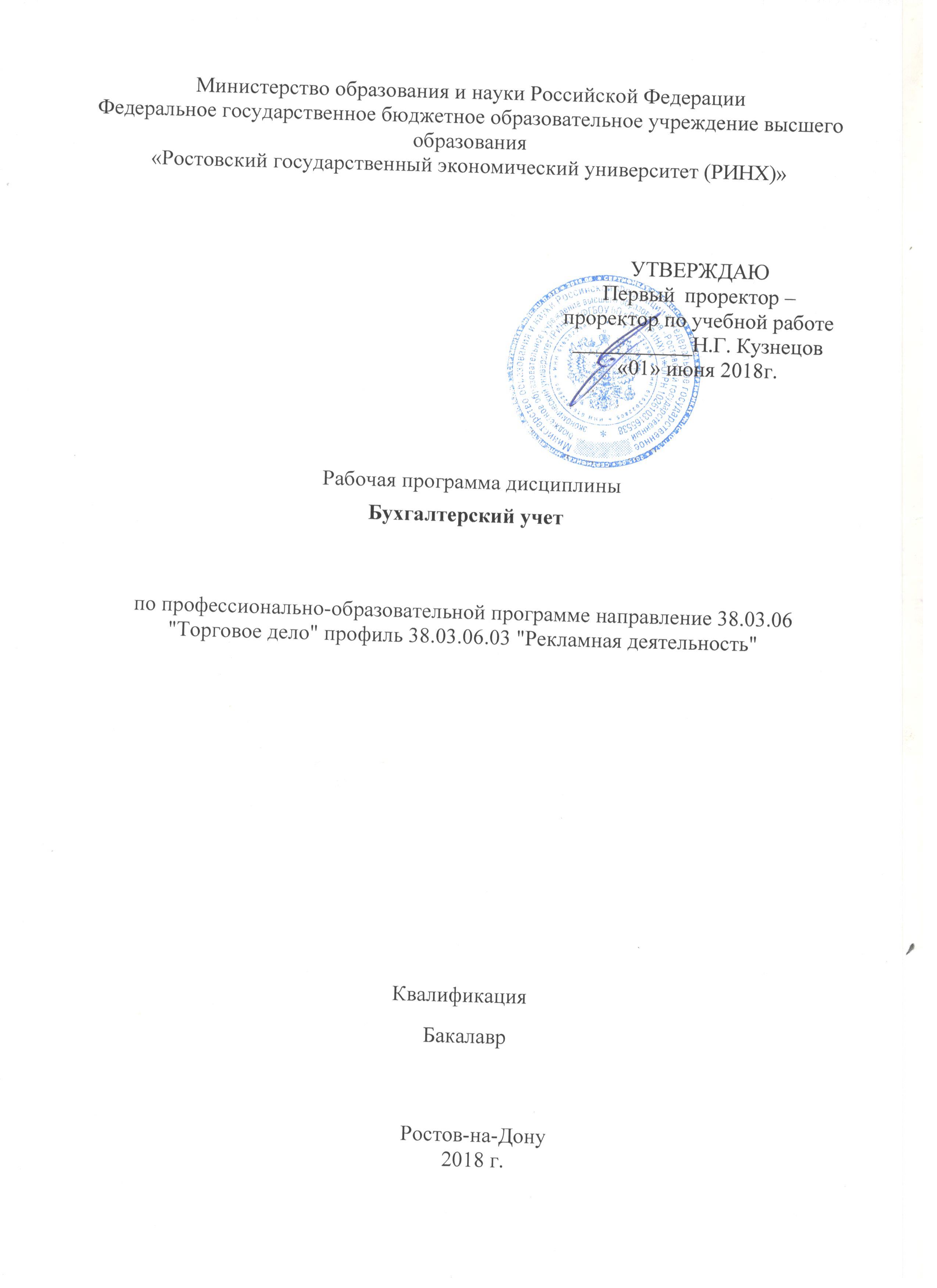 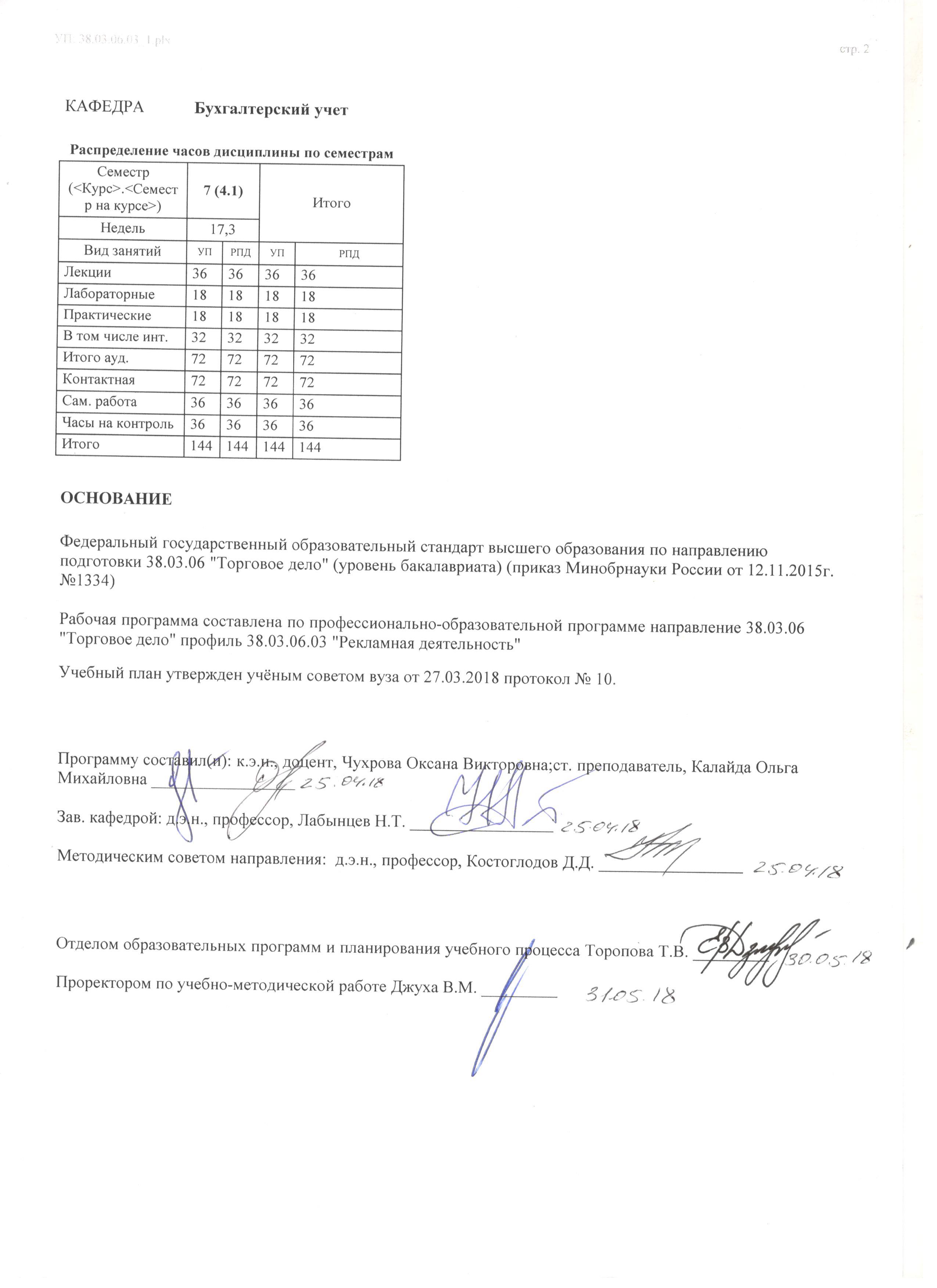 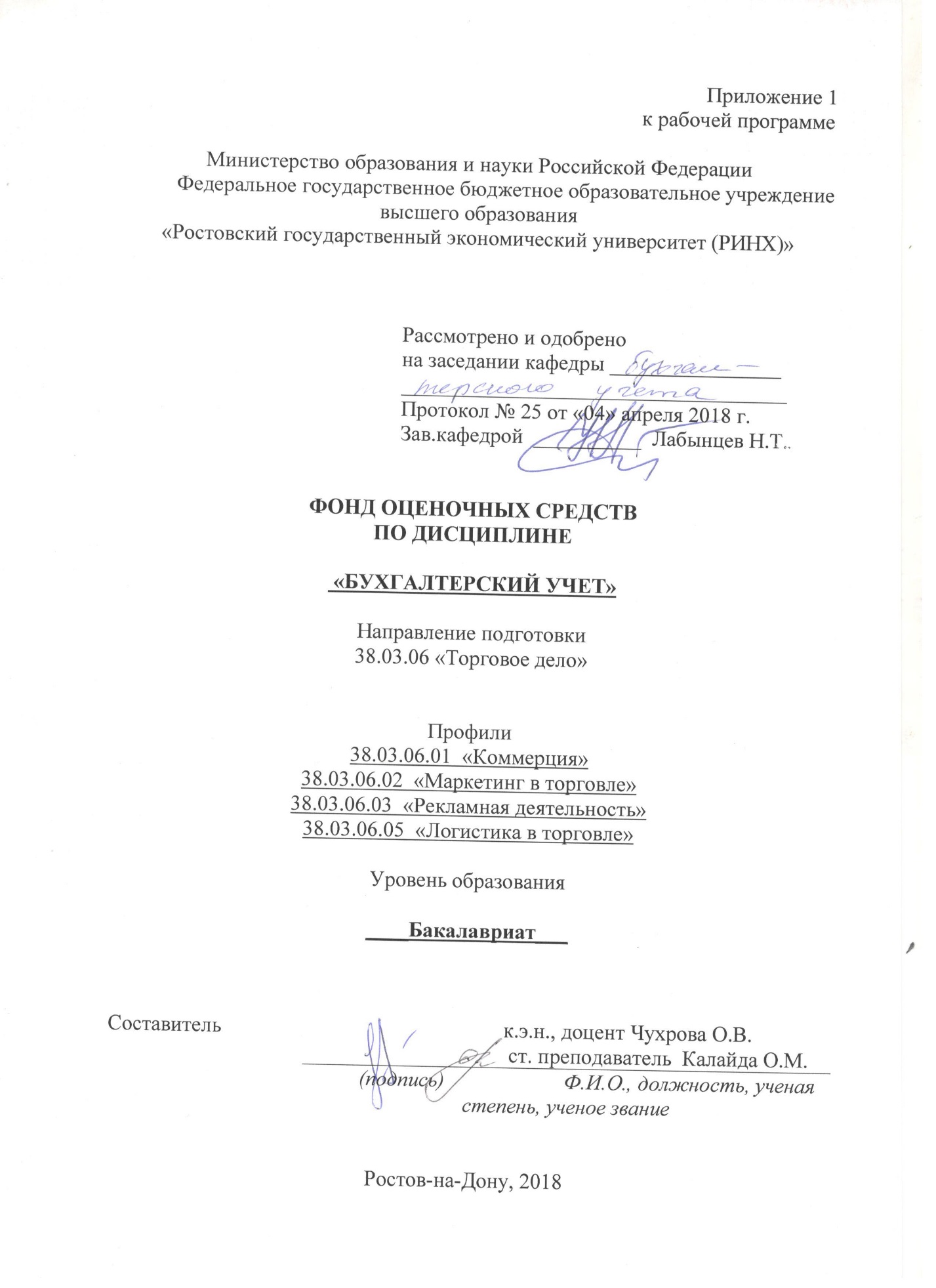 Оглавление1. Перечень компетенций с указанием этапов их формирования в процессе освоения образовательной программы	32.Описание показателей и критериев оценивания компетенций на различных этапах их формирования, описание шкал оценивания	33.Типовые контрольные задания или иные материалы, необходимые для оценки знаний, умений, навыков и (или) опыта деятельности, характеризующих этапы формирования компетенций в процессе освоения образовательной программы	64. Методические материалы, определяющие процедуры оценивания знаний, умений, навыков и (или) опыта деятельности, характеризующих этапы формирования компетенций…………………………………………………………….. ………………..351. Перечень компетенций с указанием этапов их формирования в процессе освоения образовательной программы1.1  Перечень компетенций с указанием этапов их формирования представлен в п. 3 «Требования к результатам освоения дисциплины рабочей программы дисциплины. 2. Описание показателей и критериев оценивания компетенций на различных этапах их формирования, описание шкал оценивания2.1 Показатели и критерии оценивания компетенций:  О-опрос, СЗ-ситуационное задание,  Т-тест, Р-реферат2. Описание показателей и критериев оценивания компетенций на различных этапах их формирования , описание шкал оценивания2.2 Шкалы оценивания:   Текущий контроль успеваемости и промежуточная аттестация осуществляется в рамках накопительной балльно-рейтинговой системы в 100-балльной шкале.В приведенной выше таблице указаны максимально возможные баллы, которые студент может получить по каждому виду учебной работы. Преподаватель выставляет баллы в соответствии с уровнем освоения студентом каждого вида работ. 1. Лекции. Студенту зачисляется 0,5 балла (максимально 9 баллов по результатам двух контрольных точек) за посещение каждой лекции в случае внимательного прослушивания излагаемого материала, ведения соответствующих записей и надлежащем поведении. Балл может быть снижен по усмотрению преподавателя, если студент не слушает лектора, не ведет записей и/или мешает другим слушателям воспринимать лекцию. 2. Семинары и практические занятия. Студенту зачисляется 0,5 балла (максимально 9 баллов по результатам двух контрольных точек) за посещение каждого занятия в том случае, если он посетил занятие и активно работал на нем (ответ на вопрос, решение задач и т.п.). Балл снижается по усмотрению преподавателя, если студент не выполняет указанных условий.3. Самостоятельная работа предполагает освоение студентом отдельных теоретических вопросов по изучаемым темам. Преподаватель указывает источники для изучения  и проверяет степень усвоения материала по качеству рефератов (по выбору студента). Число баллов в этом случае зависит от качества работы студента (максимально 42 баллов по результатам двух контрольных точек). Кроме того, на дату контрольной точки студент предоставляет отчет по практическим занятиям, (форма отчета – на усмотрение преподавателя), максимальная оценка за отчет – 10 баллов (максимально 10 баллов по результатам двух контрольных точек).4. Тестирование студентов проводится после изучения каждого модуля. По желанию студента тестирование может быть заменено написанием контрольной работы (сочетает ответы на теоретические вопросы и решение задач). Максимальная оценка при всех верных ответах по вопросам теста или контрольной работы каждого модуля – 20 баллов. Оценка снижается по мере роста числа ошибочных ответов (максимально 40 баллов по результатам двух контрольных точек).Путем суммирования баллов контрольных точек формируется общее число баллов текущей аттестации. Таким образом, получая текущие оценки, студент может набрать максимально 100 баллов. Зачет выставляется по текущей успеваемости, если число набранных баллов превышает 50. При этом в зачётную книжку проставляется не только общая оценка «Зачтено» при сумме баллов 51 и выше, но и число заработанных баллов. Внимание! Если студента не устраивает балльная оценка, полученная по итогам учёта текущей успеваемости, он имеет право отказаться от неё и попробовать повысить балл посредством сдачи зачета как формы промежуточной аттестации. В этом случае студент может заработать до 100 баллов при верных ответах на все вопросы зачетного задания. Оценка, полученная по текущей успеваемости при этом не включается в итоговое число баллов, но допуск к зачету получают только студенты, набравшие не менее 50 баллов по текущей аттестации.Внимание! Если студент имеет право свободного посещения занятий или занимается по индивидуальному плану обучения, то процедура текущей и промежуточной оценки усвоения им дисциплины должна быть уточнена и обязательно согласована с преподавателем и деканатом.3. Типовые контрольные задания или иные материалы, необходимые для оценки знаний, умений, навыков и (или) опыта деятельности, характеризующих этапы формирования компетенций в процессе освоения образовательной программыМинистерство образования и науки Российской ФедерацииФедеральное государственное бюджетное образовательное учреждение высшего образования«Ростовский государственный экономический университет (РИНХ)»Кафедра бухгалтерского учетаВопросы к экзаменупо дисциплине   Бухгалтерский учетРоль и значение учета в системе управления.Виды хозяйственного учета – оперативный, бухгалтерский и статистический: их назначение, цели и область применения.Назначение, задачи и требования, предъявляемые к бухучету, согласно закона «О бухгалтерском учете».Система нормативного регулирования бухгалтерского учета и отчетности в РФ.Предмет и метод бухгалтерского учета.Основные группировки, используемые в экономической классификации средств хозяйства.Составные элементы (приемы) метода бухгалтерского учета и их взаимосвязь.Назначение бухгалтерского баланса. Основные концепции, лежащие в основе отражения балансовой информации.Информационное содержание бухгалтерского баланса и его аналитические возможности.Основные виды и разновидности бухгалтерских балансов, используемых в рыночной экономике.Типы изменения баланса под влиянием хозяйственных операций.Назначение, строение и основные показатели счетов бухгалтерского учета.План счетов бухгалтерского учета финансово-хозяйственной деятельности и его роль в организации учета на предприятии.Сущность двойной записи и ее контрольное значение.Виды бухгалтерских проводок  – их назначение и содержание.Взаимосвязь счетов синтетического и аналитического учета.Взаимосвязь систем счетов бухгалтерского учета с показателями бухгалтерского баланса.Значение приема «оценки» как метода стоимостного измерения средств хозяйства.Правила оценки имущества и обязательств, используемые в текущем учете и в бухгалтерской отчетности.Калькуляция как способ измерения стоимости объекта учета.Общая модель учета затрат по заготовлению производственных запасов.Общая модель учета затрат, связанных с приобретением основных средств и аналогичных объектов учета.Общая модель учета затрат процесса производства.Общая модель учета затрат выпуска и реализации продукции.Роль и значение первичного наблюдения и его организация в бухгалтерском учете.Обязательные реквизиты и требования, предъявляемые к первичным документам бухгалтерского учета.Роль и значение документооборота в организации учета на предприятии.Классификация первичных документов.Классификация учетных регистров, сроки и порядок их хранения.Виды инвентаризаций.Порядок проведения и оформления результатов инвентаризации в учете.Формы ведения учета, используемые в отечественной практике организации учета, при ручном и автоматизированном варианте обработки информации.Учетная политика предприятия, ее назначение и требования, предъявляемые к ней.Права и обязанности главного бухгалтера на предприятии.Учет поступления основных средств.Принципы учета операций с МПЗ.Порядок начисления заработной платы.Порядок начисления амортизации по нематериальным активам.Учет прямых затрат на производство.Учет выпуска и реализации готовой продукции.Учет расчетов с поставщиками и покупателями.Учет расчетов с подотчетными лицами.Учет расчетов с бюджетом.Учет нераспределенной прибыли.Порядок формирования прибыли отчетного года.Учет уставного капитала.Учет добавочного и резервного капитала.Учет кредитов.Учет займов.Учет целевого финансирования.Учет финансовых вложений.Концепция бухгалтерского учета в рыночных условиях РФ (цель, задачи и принципы организации учета).Классификация затрат на производство.Сравнительная характеристика финансового и управленческого учета.Основные принципы учета, используемые в международной и российской учетной практике.Понятие о международных учетных стандартах финансовой отчетности.Состав бухгалтерской отчетности.Порядок и сроки предоставления бухгалтерской отчетности.Публичная бухгалтерская отчетность. Требования к публикации отчетности.Составитель ________________________ О.В. Чухрова                                                                               (подпись)«____»__________________2018 г.  Министерство образования и науки Российской ФедерацииФедеральное государственное бюджетное образовательное учреждение высшего образования«Ростовский государственный экономический университет (РИНХ)»Кафедра бухгалтерского учетаЭКЗАМЕНАЦИОННЫЙ БИЛЕТ № 1по дисциплине   БУХГАЛТЕРСКИЙ УЧЕТУкажите номер правильного ответа:1. Оценка имущества, полученного безвозмездно, осуществляется:по остаточной стоимости;по рыночной стоимости;в сумме фактических затрат, связанных с доставкой и приведением имущества в состояние, пригодное для использования.2. Начисление амортизации по объектам основных средств, используемых на строительных и монтажных работах, сопровождается проводкой:Дебет 08 Кредит 02;Дебет 20 Кредит 02;Дебет 26 Кредит 02.3. При внесении работником денежных средств в кассу за путёвку производится следующая запись:Дебет 50 Кредит 70;Дебет 50 Кредит 71;Дебет 50 Кредит 73.4. Объекты основных средств, находящиеся в собственности двух и более организаций, отражаются в учёте каждой из них:соразмерно её доли в общей собственности;в равных долях;в полном объёме.5. Отпуск топлива в транспортный участок в бухгалтерском учёте сопровождается проводкой:Дебет 20 Кредит 10;Дебет 23 Кредит 10;Дебет 26 Кредит 10.6. Задолженность покупателей за проданный им объект нематериальных активов отражается записью:Дебет 62 Кредит 76;Дебет 62 Кредит 90;Дебет 62 Кредит 91. 7. Выплата пособия по временной нетрудоспособности отражается:Дебет 69 Кредит 50;Дебет 70 Кредит 50;Дебет 76 Кредит 50.8. При оприходовании материалов от ликвидации объекта основных средств осуществляется проводка:Дебет 10 Кредит 01;Дебет 10 Кредит 90;Дебет 10 Кредит 91.9. К расходам по обычным видам деятельности не относятся расходы, связанные:с изготовлением и продажей продукции;с уценкой активов;с приобретением и продажей товаров.10. Кассовые операции оформляются первичными учётными документами:специализированными;разработанными организацией;типовыми межведомственными.Раздел 3. Министерство образования и науки Российской ФедерацииФедеральное государственное бюджетное образовательное учреждение высшего образования«Ростовский государственный экономический университет (РИНХ)»Кафедра бухгалтерского учетаЭКЗАМЕНАЦИОННЫЙ БИЛЕТ № 2по дисциплине   БУХГАЛТЕРСКИЙ УЧЕТУкажите номер правильного ответа:1. Под сроком полезного использования понимается период, в течение которого объект основных средств:не требует капитального ремонта;приносит экономические выгоды (доход) организации;учитывается на балансе организации.2. Годовая сумма амортизационных отчислений при линейном способе определяется исходя из:первоначальной (восстановительной) стоимости объекта основных средств; нормы амортизации, исчисленной исходя из срока полезного использования объекта;остаточной стоимости объекта основных средств на начало отчетного периода; нормы амортизации, исчисленной исходя из срока полезного использования объекта; остаточной стоимости объекта основных средств на начало отчетного периода; натурального показателя объема продукции (работ) в отчетном периоде.3. Годовая сумма амортизационных отчислений при способе списания стоимости пропорционально объему продукции (работ) определяется исходя из:первоначальной (восстановительной) стоимости объекта; натурального показателя объема продукции (работ) в отчетном периоде; соотношения первоначальной стоимости объекта и предполагаемого объема продукции работ за весь срок его полезного использования;остаточной стоимости объекта основных средств на начало отчетного периода; натурального показателя объема продукции (работ) в отчетном периоде; соотношения первоначальной стоимости объекта и предполагаемого объема продукции работ за весь срок его полезного использования;натурального показателя объема продукции (работ) в отчетном периоде; коэффициента ускорения; соотношения первоначальной стоимости объекта и предполагаемого объема продукции работ за весь срок его полезного использования.4. Убытки от выбытия объекта основных средств при списании вследствие непригодности к дальнейшей эксплуатации относятся: на финансовые результаты;на себестоимость продукции;на чистую прибыль.5. Материальные ценности, остающиеся от списания непригодных к восстановлению и дальнейшему использованию основных средств, относятся:на финансовые результаты;на добавочный капитал;на прибыль.6 Объекты, не имеющие материально-вещественной структуры, относятся к объектам нематериальных активов, если они используются в течение периода:свыше 12 месяцев;не меньше 12 месяцев;независимо от срока.7..Списание  на  себестоимость  продукции  общепроизводственных расходов  отражается бухгалтерской записью:1 Дт сч. 25 Кт сч.262 Дт сч. 20 Кт сч.25         3 Дт сч. 25 Кт сч.20. 8. Какая хозяйственная операция отражается проводкой Дт 43 Кт 20/1?1. Оприходование готовой продукции.2. Недостача продукции.3. Гибель продукции в результате стихийного бедствия.9.Отражается стоимость забракованной продукции:1 Дт 28 «Брак в производстве»  Кт 23«Вспомогательные  производства»2 Дт 28 «Брак в производстве» Кт 25 «Общепроизводственные расходы»3 Дт 28«Брак в производстве» Кт  20 «Основное производство»10. Отпуск топлива в транспортный участок в бухгалтерском учёте сопровождается проводкой:Дебет 20 Кредит 10;Дебет 23 Кредит 10;Дебет 26 Кредит 10.Раздел 3.ЭКЗАМЕНАЦИОННЫЙ БИЛЕТ № 3по дисциплине   БУХГАЛТЕРСКИЙ УЧЕТУкажите номер правильного ответа:1. К внеоборотным активам относят: а) нематериальные активы; б) основные средства; в) производственные запасы; г) незавершенные капитальные вложения; д)стоимость оборудования, требующего монтажа и предназначенного для установки; е) товары, приобретенные для продажи; ж) долгосрочные финансовые вложения1. а, б, в, г е;2. а, б, г, д, ж;3. б, в, г, е, ж;4. а, в, г, д, е.2. Под долгосрочными инвестициями понимают:затраты на создание, увеличение размеров, а также приобретение внеоборотных активов длительного пользования (свыше 1 года), не предназначенных для продажи, в том числе долгосрочных финансовых вложений в государственные ценные бумаги, ценные бумаги и уставные капиталы других организаций; затраты на создание, увеличение размеров, а также приобретение внеоборотных активов длительного пользования (свыше 1 года), не предназначенных для продажи, за исключением долгосрочных финансовых вложений в государственные ценные бумаги, ценные бумаги и уставные капиталы других организаций;затраты на создание, увеличение размеров, а также приобретение внеоборотных активов длительного пользования (свыше 5 лет), не предназначенных для продажи, за исключением долгосрочных финансовых вложений в государственные ценные бумаги, ценные бумаги и уставные капиталы других организаций.3. Основные средства классифицируется:  а) по отраслевому признаку; б) по назначению или характеру участия в процессе производства; в) пообъектно; г) по видам; д) степени использования; е) по наличию прав; ж) по степени участия в процессе производства.а, б, в, г, ж;а, б, г, д,  е;б, в, г, д, ж.4. По какой стоимости оценивается оборудование, изготовленное собственными силами предприятия?1. по средней себестоимости;2. по нормативной себестоимости;3. по стоимости его изготовления.5. Какой записью на счетах отражают поступление основных средств по первоначальной стоимости от поставщиков?Дт сч. 01 «Основные средства»  Кт сч. 60 «Расчеты с поставщиками и подрядчиками»;Дт сч. 01 «Основные средства» Кт сч. 76 «Расчеты с разными дебиторами и кредиторами»;Дт сч. 08 «Вложения во внеоборотные активы»  Кт сч. 60 «Расчеты с поставщиками и подрядчиками».6. Под сроком полезного использования понимается период, в течение которого объект основных средств:не требует капитального ремонта;приносит экономические выгоды (доход) организации;учитывается на балансе организации.7. Годовая сумма амортизационных отчислений при линейном способе определяется исходя из:первоначальной (восстановительной) стоимости объекта основных средств; нормы амортизации, исчисленной исходя из срока полезного использования объекта;остаточной стоимости объекта основных средств на начало отчетного периода; нормы амортизации, исчисленной исходя из срока полезного использования объекта; остаточной стоимости объекта основных средств на начало отчетного периода; натурального показателя объема продукции (работ) в отчетном периоде.8. Годовая сумма амортизационных отчислений при способе списания стоимости пропорционально объему продукции (работ) определяется исходя из:первоначальной (восстановительной) стоимости объекта; натурального показателя объема продукции (работ) в отчетном периоде; соотношения первоначальной стоимости объекта и предполагаемого объема продукции работ за весь срок его полезного использования;остаточной стоимости объекта основных средств на начало отчетного периода; натурального показателя объема продукции (работ) в отчетном периоде; соотношения первоначальной стоимости объекта и предполагаемого объема продукции работ за весь срок его полезного использования;натурального показателя объема продукции (работ) в отчетном периоде; коэффициента ускорения; соотношения первоначальной стоимости объекта и предполагаемого объема продукции работ за весь срок его полезного использования.9. Убытки от выбытия объекта основных средств при списании вследствие непригодности к дальнейшей эксплуатации относятся: на финансовые результаты;на себестоимость продукции;на чистую прибыль.10. Материальные ценности, остающиеся от списания непригодных к восстановлению и дальнейшему использованию основных средств, относятся:на финансовые результаты;на добавочный капитал;на прибыль.Раздел 3.ЭКЗАМЕНАЦИОННЫЙ БИЛЕТ № 4по дисциплине   БУХГАЛТЕРСКИЙ УЧЕТУкажите номер правильного ответа:1. Нематериальные активы отличаются от основных средств:высокой стоимостью;большим сроком службы;отсутствием материально-вещественной формы;способом перенесения стоимости на продукт труда.2. Действующая классификация нематериальных активов включает: а) деловая репутация организации, б) лицензии; в) организационные расходы, признанные в качестве вклада в уставный (складочный) капитал организации, г) объекты интеллектуальной собственности (исключительное право на результаты интеллектуальной собственности) или имущественное право автора или иного правообладателя на объекты такой собственности; д) базы данных для ЭВМ; е) деловые качества персонала1. а, б, в;2. а, г;3. в, д, е.3.  Первоначальная стоимость нематериальных активов – это:балансовая стоимость;сумма фактических затрат по приобретению без налога на добавленную стоимость и других возмещаемых налогов;сумма фактических затрат по приобретению вместе с налогом на добавленную стоимость.4. Амортизация по нематериальным активам начисляется способами: а) линейным; б) по сумме чисел лет срока полезного использования; в) уменьшаемого остатка; г) списание стоимости пропорционально объему произведенной продукции (работ); д)   равными долями в два приема.а, б, в, г;	а, в, г;в, г, д.5.  При начислении амортизационных отчислений способом списания стоимости пропорционально объему продукции (работ) во внимание принимают: а) первоначальную стоимость; б) остаточную стоимость; в) срок полезного использования; г) объем выработанной продукции; д) место эксплуатации.а, б, в, г;а, г;в, г, д.6.  Передача объектов нематериальных активов в качестве вклада в уставный капитал отражается на счете:1. 99 «Прибыли и убытков»;2. 80 "Уставный капитал";3. 58 "Финансовые вложения";4. 98 "Доходы будущих периодов".7. Получены и оприходованы в кассу денежные средства с расчетного счета организации. В учете сделана  бухгалтерская проводка:1. Дт сч 51 «Расчетные счета»     Кт сч 50 «Касса»2. Дт сч 50 «Касса»                       Кт сч 51 «Расчетные счета»     3. дт сч 50  «Касса»                       Кт сч 71 «Расчеты с подотчетными лицами»	27. Расчетные счета открываются организациям, имеющим:собственные оборотные средства;самостоятельный баланс;самостоятельный баланс и собственные оборотные средства.8. Учёт расчётов с покупателями (заказчиками) за поставленные им товарно-материальные ценности и оказанные услуги осуществляется на синтетическом счёте:1.  51 "Расчетные счета"2.  60 "Расчеты с поставщиками и подрядчиками"3.  62 "Расчеты с покупателями и заказчиками"4.  76 "Расчеты с разными дебиторами и кредиторами"5.  91 "Прочие доходы и расходы"	9. Возврат остатка неиспользованных подотчетных сумм отражается записью по кредиту счета 71 "Расчеты с подотчетными лицами" и дебету счета:1.  51 "Расчетные счета"2.  55 "Специальные счета в банках"3.  26 "Общехозяйственные расходы"4.  50 "Касса"10. Получение долгосрочного кредита на погашение долгов перед бюджетом отражается бухгалтерской записью:1.  Д-т сч. 58 "Финансовые вложения" - К-т сч. 51"Расчетные счета"2.  Д-т сч. 51"Расчетные счета" - К-т сч. 67 "Расчеты по долгосрочным кредитам и займам"3.  Д-т сч. 68 "Расчеты по налогам и сборам" - К-т сч. 67 "Расчеты по долгосрочным кредитам и займам"4.  Д-т сч. 67 "Расчеты по долгосрочным кредитам и займам" - К-т сч. 68 "Расчеты по налогам и сборам"Раздел 3.ЭКЗАМЕНАЦИОННЫЙ БИЛЕТ № 5по дисциплине   БУХГАЛТЕРСКИЙ УЧЕТУкажите номер правильного ответа:1. К внеоборотным активам относят: а) нематериальные активы; б) основные средства; в) производственные запасы; г) незавершенные капитальные вложения; д)стоимость оборудования, требующего монтажа и предназначенного для установки; е) товары, приобретенные для продажи; ж) долгосрочные финансовые вложения1. а, б, в, г е;2. а, б, г, д, ж;3. б, в, г, е, ж;4. а, в, г, д, е.2. Под долгосрочными инвестициями понимают:затраты на создание, увеличение размеров, а также приобретение внеоборотных активов длительного пользования (свыше 1 года), не предназначенных для продажи, в том числе долгосрочных финансовых вложений в государственные ценные бумаги, ценные бумаги и уставные капиталы других организаций; затраты на создание, увеличение размеров, а также приобретение внеоборотных активов длительного пользования (свыше 1 года), не предназначенных для продажи, за исключением долгосрочных финансовых вложений в государственные ценные бумаги, ценные бумаги и уставные капиталы других организаций;затраты на создание, увеличение размеров, а также приобретение внеоборотных активов длительного пользования (свыше 5 лет), не предназначенных для продажи, за исключением долгосрочных финансовых вложений в государственные ценные бумаги, ценные бумаги и уставные капиталы других организаций.3. Основные средства классифицируется:  а) по отраслевому признаку; б) по назначению или характеру участия в процессе производства; в) пообъектно; г) по видам; д) степени использования; е) по наличию прав; ж) по степени участия в процессе производства.а, б, в, г, ж;а, б, г, д,  е;б, в, г, д, ж.4. По какой стоимости оценивается оборудование, изготовленное собственными силами предприятия?1. по средней себестоимости;2. по нормативной себестоимости;3. по стоимости его изготовления.5. Какой записью на счетах отражают поступление основных средств по первоначальной стоимости от поставщиков?Дт сч. 01 «Основные средства»  Кт сч. 60 «Расчеты с поставщиками и подрядчиками»;Дт сч. 01 «Основные средства» Кт сч. 76 «Расчеты с разными дебиторами и кредиторами»;Дт сч. 08 «Вложения во внеоборотные активы»  Кт сч. 60 «Расчеты с поставщиками и подрядчиками».6. Под сроком полезного использования понимается период, в течение которого объект основных средств:не требует капитального ремонта;приносит экономические выгоды (доход) организации;учитывается на балансе организации.7. Годовая сумма амортизационных отчислений при линейном способе определяется исходя из:первоначальной (восстановительной) стоимости объекта основных средств; нормы амортизации, исчисленной исходя из срока полезного использования объекта;остаточной стоимости объекта основных средств на начало отчетного периода; нормы амортизации, исчисленной исходя из срока полезного использования объекта; остаточной стоимости объекта основных средств на начало отчетного периода; натурального показателя объема продукции (работ) в отчетном периоде.8. Годовая сумма амортизационных отчислений при способе списания стоимости пропорционально объему продукции (работ) определяется исходя из:первоначальной (восстановительной) стоимости объекта; натурального показателя объема продукции (работ) в отчетном периоде; соотношения первоначальной стоимости объекта и предполагаемого объема продукции работ за весь срок его полезного использования;остаточной стоимости объекта основных средств на начало отчетного периода; натурального показателя объема продукции (работ) в отчетном периоде; соотношения первоначальной стоимости объекта и предполагаемого объема продукции работ за весь срок его полезного использования;натурального показателя объема продукции (работ) в отчетном периоде; коэффициента ускорения; соотношения первоначальной стоимости объекта и предполагаемого объема продукции работ за весь срок его полезного использования.9. Убытки от выбытия объекта основных средств при списании вследствие непригодности к дальнейшей эксплуатации относятся: на финансовые результаты;на себестоимость продукции;на чистую прибыль.10. Материальные ценности, остающиеся от списания непригодных к восстановлению и дальнейшему использованию основных средств, относятся:на финансовые результаты;на добавочный капитал;на прибыль.Раздел 3.Министерство образования и науки Российской ФедерацииФедеральное государственное бюджетное образовательное учреждение высшего образования«Ростовский государственный экономический университет (РИНХ)»Кафедра бухгалтерского учетаТесты письменные и/или компьютерные*по дисциплине   БУХГАЛТЕРСКИЙ УЧЕТ 1. Банк тестов по модулям и (или) темамМодуль 1Что определяет предмет бухгалтерского учета?собственный и заемный капитал;активы организации, источники их формирования, возникшие обязательства и полученные результаты;активы организаций и их место в формировании финансовых результатов организации;хозяйственные операции.По составу и функциональной роли имущество организации подразделяется на: а) внеоборотные активы; б) капитальные вложения, в) оборотные активы; г) уставный капитал, д) отвлеченные активыа, б, в;а, в, д;б, в, д;а, б, д.Внеоборотные активы включают: а) нематериальные активы; б) валютные средства; в) производственные запасы; г) капитальные вложения; д) основные средстваа, б, д;а, г, д;а, б, г;б, в, д.Что входит в состав основных средств ?средства труда, по которым срок полезного использования превышает 12 месяцев;средства труда, предназначенные для непроизводственной сферы;предметы стоимостью более стократного размера минимальной месячной оплаты труда;Предметы труда, используемые в производственных целях.5. В состав нематериальных активов включаются: а) исключительное право патентообладателя на изобретение; б) интеллектуальные и деловые качества персонала организации; в) исключительное право на товарный знак; г) исключительное авторское право на программы для ЭВМ; д) имущество собственника в натуральной форме.1. а, б, в;2. а, в, г;3. б, в, г, д;4. а, б, д.6. Бухгалтерский баланс — это обобщенное отражение и экономическая группировка активов организации:на определенную дату в натурально-стоимостных показателях;в денежной оценке по видам и источникам образования на определенную дату;в денежной и натуральной форме по видам и источникам образования за определенный период времени.7. В чем состоит назначение бухгалтерского баланса?подтвердить наличие активов организации;подтвердить равенство активов и пассивов организации;обобщать данные о финансовом положении организации на отчетную дату.8. Чем вызвано равенство актива и пассива баланса?сущностью двойной записи;в балансе приведены данные об имуществе организации: с одной стороны по его видам, а с другой – по источникам его формирования;использованием денежного измерителя. 9. Субсчет-этосчет синтетического учетасчет аналитического учетаспособ группировки данных аналитического учета10. Сальдо конечное по пассивному счету равно нулю, еслипо счету в течение месяца не было движенияоборот по дебету счета равен обороту по кредиту счетасальдо начальное плюс кредитовый оборот равны дебетовому обороту 11. Классификация счетов по структуре предназначена для:соизмерения дебетовых и кредитовых оборотов по счетупонимания значения оборотов и остатков по счетампостроения системы контроля 12. Операции второго типа балансовых изменений валюту баланса:увеличиваютне изменяютуменьшают13. Особенности отражения операций на забалансовых счетах состоят внеобходимости составления особых документовпростой записидвойной записи14. Забалансовые счета используются для:учета средств,  принадлежащих данному хозяйствующему субъекту    учета средств переданных другим организациям       для учета средств, принятых на ответственное хранение15. В пассиве баланса сгруппированы:имуществоисточникирезультаты хозяйственной деятельности16. Что такое документ:письменное свидетельство действительного совершения хозяйственной операции или дающее право на ее совершение;сведения о факте хозяйственной деятельности;источник информации о совершении хозяйственной операции.17. Каким нормативным документом регулируется порядок составления документов?Положением о бухгалтерском учете;Законом о бухгалтерском учете;Планом счетов бухгалтерского учета.18. Документы бухгалтерского оформления применяются для:записей на счетах бухгалтерского учета;осуществления бухгалтерских записей;сокращения объема первичной документации.Оправдательные документы:подтверждают факт совершения хозяйственной операции;содержат приказ на совершение хозяйственной операции;служат основанием для записей на счетах бухгалтерского учета.20. Инвентаризация – это:сверка учетных записей с фактическим наличием имущества;проверка наличия и состояния материальных ценностей, денежных средств;уточнение фактического наличия имущества и финансовых обязательств путем сопоставления их с данными бухгалтерского учета на определенную дату.Модуль 21. К внеоборотным активам относят: а) нематериальные активы; б) основные средства; в) производственные запасы; г) незавершенные капитальные вложения; д)стоимость оборудования, требующего монтажа и предназначенного для установки; е) товары, приобретенные для продажи; ж) долгосрочные финансовые вложения1. а, б, в, г е;2. а, б, г, д, ж;3. б, в, г, е, ж;4. а, в, г, д, е.2. Под долгосрочными инвестициями понимают:затраты на создание, увеличение размеров, а также приобретение внеоборотных активов длительного пользования (свыше 1 года), не предназначенных для продажи, в том числе долгосрочных финансовых вложений в государственные ценные бумаги, ценные бумаги и уставные капиталы других организаций; затраты на создание, увеличение размеров, а также приобретение внеоборотных активов длительного пользования (свыше 1 года), не предназначенных для продажи, за исключением долгосрочных финансовых вложений в государственные ценные бумаги, ценные бумаги и уставные капиталы других организаций;затраты на создание, увеличение размеров, а также приобретение внеоборотных активов длительного пользования (свыше 5 лет), не предназначенных для продажи, за исключением долгосрочных финансовых вложений в государственные ценные бумаги, ценные бумаги и уставные капиталы других организаций.3. Основные средства классифицируется:  а) по отраслевому признаку; б) по назначению или характеру участия в процессе производства; в) пообъектно; г) по видам; д) степени использования; е) по наличию прав; ж) по степени участия в процессе производства.а, б, в, г, ж;а, б, г, д,  е;б, в, г, д, ж.4. По какой стоимости оценивается оборудование, изготовленное собственными силами предприятия?1. по средней себестоимости;2. по нормативной себестоимости;3. по стоимости его изготовления.5. Какой записью на счетах отражают поступление основных средств по первоначальной стоимости от поставщиков?Дт сч. 01 «Основные средства»  Кт сч. 60 «Расчеты с поставщиками и подрядчиками»;Дт сч. 01 «Основные средства» Кт сч. 76 «Расчеты с разными дебиторами и кредиторами»;Дт сч. 08 «Вложения во внеоборотные активы»  Кт сч. 60 «Расчеты с поставщиками и подрядчиками».6. Под сроком полезного использования понимается период, в течение которого объект основных средств:не требует капитального ремонта;приносит экономические выгоды (доход) организации;учитывается на балансе организации.7. Годовая сумма амортизационных отчислений при линейном способе определяется исходя из:первоначальной (восстановительной) стоимости объекта основных средств; нормы амортизации, исчисленной исходя из срока полезного использования объекта;остаточной стоимости объекта основных средств на начало отчетного периода; нормы амортизации, исчисленной исходя из срока полезного использования объекта; остаточной стоимости объекта основных средств на начало отчетного периода; натурального показателя объема продукции (работ) в отчетном периоде.8. Годовая сумма амортизационных отчислений при способе списания стоимости пропорционально объему продукции (работ) определяется исходя из:первоначальной (восстановительной) стоимости объекта; натурального показателя объема продукции (работ) в отчетном периоде; соотношения первоначальной стоимости объекта и предполагаемого объема продукции работ за весь срок его полезного использования;остаточной стоимости объекта основных средств на начало отчетного периода; натурального показателя объема продукции (работ) в отчетном периоде; соотношения первоначальной стоимости объекта и предполагаемого объема продукции работ за весь срок его полезного использования;натурального показателя объема продукции (работ) в отчетном периоде; коэффициента ускорения; соотношения первоначальной стоимости объекта и предполагаемого объема продукции работ за весь срок его полезного использования.9. Убытки от выбытия объекта основных средств при списании вследствие непригодности к дальнейшей эксплуатации относятся: на финансовые результаты;на себестоимость продукции;на чистую прибыль.10. Материальные ценности, остающиеся от списания непригодных к восстановлению и дальнейшему использованию основных средств, относятся:на финансовые результаты;на добавочный капитал;на прибыль.11. Объекты, не имеющие материально-вещественной структуры, относятся к объектам нематериальных активов, если они используются в течение периода:свыше 12 месяцев;не меньше 12 месяцев;независимо от срока.12. К нематериальным активам относят объекты, в отношении которых единовременно выполняются следующие условия: а)  отсутствие материально вещественной формы; б) возможность отделения от другого имущества;   в) использование их для  производства продукции в течение 12 месяцев; г) использование их для  производства продукции, работ, услуг, управленческих нужд; д) использование их сроком более 12 месяцев; е) последующая перепродажа данного имущества не предполагается; ж) наличие материально-вещественной формы;  з) способность приносить доход в будущем; и) наличие документов, подтверждающих существование данного нематериального актива.в, г, е, ж, з, и;а, б, г, д, е, з, и;а, б, д, е, ж, и;а, в, г, е, з;а, в, г, д, е, з, к.13.  В первоначальную стоимость объектов нематериальных активов, созданных организацией, включаются: а) начисленная оплата туда с отчислениями в государственные внебюджетные фонды; б) расходы на получение патентов и свидетельств, запрещающих исключительные права владельца; в)   налог на добавленную стоимость; г)   оплата услуг соискателей; д) стоимость использованных материалов; е)  общехозяйственные расходы1. а, б, в, г;2. а, б, г, д;3. в, г, д, е.14.  Сдача в эксплуатацию объектов нематериальных активов, приобретенных за плату, отражается записью:Дт сч. 04 "Нематериальные активы"  Кт сч. 60 "Расчеты с поставщиками и подрядчиками";Дт сч. 04 "Нематериальные активы"  Кт сч. 97 "Расходы будущих периодов";Дт сч. 04 "Нематериальные активы"  Кт сч. 08 "Вложения во внеоборотные активы".15.  При досрочном выбытии объектов нематериальных активов их остаточная стоимость списывается на счет:82 "Резервный капитал";80 "Уставный капитал";99 "Прибыли и убытков";4. 91 "Прочие доходы и расходы".4. Первоначальная стоимость объектов основных средств может быть изменена в случаях:достройки; капитального ремонта; дооборудования; изменения места их эксплуатации в организации; переоценки;капитального ремонта; реконструкции; изменения места их эксплуатации в организации; частичной ликвидации; переоценки;достройки; дооборудования; реконструкции;  частной ликвидации и переоценки.16. Срок полезного использования объектов основных средств определяется организацией исходя из: а) ожидаемого срока использования в соответствии с предполагаемой производительностью (мощностью); б) первоначальной стоимости; в) нормативно-правовых и других ограничений использования объектов; г) ожидаемого физического износа в соответствии с предполагаемым режимом эксплуатации; д) объема выпуска продукции, работ, услуг.а, б, в, га. в, г;в, г, д.17. Годовая сумма амортизационных отчислений при способе уменьшаемого остатка рассчитывается исходя из:остаточной стоимости объекта  основных средств на начало отчетного периода; нормы амортизации, исчисленной исходя из срока полезного использования объекта основных средств; коэффициента ускорения;первоначальной стоимости объекта; нормы амортизации, исчисленной исходя из срока полезного использования объекта основных средств; коэффициента ускорения;первоначальной стоимости объекта; натурального показателя объема продукции (работ) в отчетном периоде; коэффициента ускорения.18. Амортизационные отчисления по приобретенному объекту основных средств начисляются:с первого числа месяца, следующего за месяцем принятия объекта к учету;со дня, следующего за днем принятия объекта к учету;с первого числа месяца, следующего за месяцем оформления акта приемки-передачи.19. Под выбытием объектов основных средств понимают: а) безвозмездную передачу; б) передачу на реконструкцию; в) ликвидацию при авариях, стихийных бедствиях, чрезвычайных ситуациях; г) передачу в виде вклада в уставный капитал других организаций; д) продажу; е) передачу в ремонт; ж) списание в случаях морального и физического износа.а, в, г, д, ж;а, б, в, е, ж;в, г, д, е, ж.20. Нематериальные активы отличаются от основных средств:высокой стоимостью;большим сроком службы;отсутствием материально-вещественной формы;способом перенесения стоимости на продукт труда.21. Действующая классификация нематериальных активов включает: а) деловая репутация организации, б) лицензии; в) организационные расходы, признанные в качестве вклада в уставный (складочный) капитал организации, г) объекты интеллектуальной собственности (исключительное право на результаты интеллектуальной собственности) или имущественное право автора или иного правообладателя на объекты такой собственности; д) базы данных для ЭВМ; е) деловые качества персонала1. а, б, в;2. а, г;3. в, д, е.22.  Первоначальная стоимость нематериальных активов – это:балансовая стоимость;сумма фактических затрат по приобретению без налога на добавленную стоимость и других возмещаемых налогов;сумма фактических затрат по приобретению вместе с налогом на добавленную стоимость.23. Амортизация по нематериальным активам начисляется способами: а) линейным; б) по сумме чисел лет срока полезного использования; в) уменьшаемого остатка; г) списание стоимости пропорционально объему произведенной продукции (работ); д)   равными долями в два приема.а, б, в, г;	а, в, г;в, г, д.24.  При начислении амортизационных отчислений способом списания стоимости пропорционально объему продукции (работ) во внимание принимают: а) первоначальную стоимость; б) остаточную стоимость; в) срок полезного использования; г) объем выработанной продукции; д) место эксплуатации.а, б, в, г;а, г;в, г, д.25.  Передача объектов нематериальных активов в качестве вклада в уставный капитал отражается на счете:1. 99 «Прибыли и убытков»;2. 80 "Уставный капитал";3. 58 "Финансовые вложения";4. 98 "Доходы будущих периодов".25. Получены и оприходованы в кассу денежные средства с расчетного счета организации. В учете сделана  бухгалтерская проводка:1. Дт сч 51 «Расчетные счета»     Кт сч 50 «Касса»2. Дт сч 50 «Касса»                       Кт сч 51 «Расчетные счета»     3. дт сч 50  «Касса»                       Кт сч 71 «Расчеты с подотчетными лицами»	27. Расчетные счета открываются организациям, имеющим:собственные оборотные средства;самостоятельный баланс;самостоятельный баланс и собственные оборотные средства.28. Учёт расчётов с покупателями (заказчиками) за поставленные им товарно-материальные ценности и оказанные услуги осуществляется на синтетическом счёте:1.  51 "Расчетные счета"2.  60 "Расчеты с поставщиками и подрядчиками"3.  62 "Расчеты с покупателями и заказчиками"4.  76 "Расчеты с разными дебиторами и кредиторами"5.  91 "Прочие доходы и расходы"	29. Возврат остатка неиспользованных подотчетных сумм отражается записью по кредиту счета 71 "Расчеты с подотчетными лицами" и дебету счета:1.  51 "Расчетные счета"2.  55 "Специальные счета в банках"3.  26 "Общехозяйственные расходы"4.  50 "Касса"30. Получение долгосрочного кредита на погашение долгов перед бюджетом отражается бухгалтерской записью:1.  Д-т сч. 58 "Финансовые вложения" - К-т сч. 51"Расчетные счета"2.  Д-т сч. 51"Расчетные счета" - К-т сч. 67 "Расчеты по долгосрочным кредитам и займам"3.  Д-т сч. 68 "Расчеты по налогам и сборам" - К-т сч. 67 "Расчеты по долгосрочным кредитам и займам"4.  Д-т сч. 67 "Расчеты по долгосрочным кредитам и займам" - К-т сч. 68 "Расчеты по налогам и сборам"31. Перечисление в бюджет сумм налога на имущество отражается в учете записью:1.  Д-т сч. 99 "Прибыль и убытки" - К-т сч. 68 "Расчеты по налогам и сборам"2.  Д-т сч. 68 "Расчеты по налогам и сборам" - К-т сч. 91 "Прочие доходы и расходы"3.  Д-т сч. 68 "Расчеты по налогам и сборам" - К-т сч. 51 "Расчетные счета"4.  Д- т сч. 51 "Расчетные счета" - К-т сч. 68 "Расчеты по налогам и сборам"	32. К основной заработной плате относятся:1.  оплата очередных отпусков;2. выплаты за непроработанное время;3. заработная плата производственных рабочих.33. Удержание налога на доходы физических лиц отражается бухгалтерской записью:1. Дт сч. 70 «Расчеты с персоналом по оплате труда» Кт сч. 69 «Расчеты по социальному страхованию и обеспечению»;2. Дт сч. 70 «Расчеты с персоналом по оплате труда»    Кт сч. 68 «Расчеты по налогам и сборам»;3. Дт сч. 70 «Расчеты с персоналом по оплате труда» Кт сч. 60 «Расчеты с поставщиками и подрядчиками».34. Выдача  из кассы всех видов начислений отраженных по кредиту 70 после всех удержаний  отражается записью:1. Дт сч. 50 «Касса»    Кт сч. 70 «Расчеты с персоналом по оплате труда»;2. Дт сч. 70 «Расчеты с персоналом по оплате труда» Кт сч. 50 «Касса»;3. Дт сч. 70 «Расчеты с персоналом по оплате труда» Кт сч. 20 «Основное производство».35. Обязательными удержаниями являются:1. налог на доходы физических лиц, по исполнительным листам и надписями нотариальных контор в пользу юридических и физических лиц;2. ранее выданные плановый аванс и выплаты, сделанные в межрасчетный период;3. погашение задолженности по подотчетным суммам.36. Запись "Д-т сч. 52 "Валютные счета" - К-т сч. 57 "Переводы в пути" означает:1.  перечисление валютной выручки на текущий валютный счет2.  получение валютной выручки за проданную продукцию3.  отражение курсовой разницы4.  зачисление приобретенной иностранной валюты37. Курсовые разницы определяются: на дату принятия к учету активов или обязательствна дату составления бухгалтерской отчетностив обоих указанных случаях38. Получение предоплаты отражается записью:1.  Д-т сч. 62 "Расчёты с покупателями и заказчиками" - К-т сч. 51 "Расчётные счета"2.  Д-т сч. 60 "Расчёты с поставщиками и подрядчиками" -К-т сч. 10 "Материалов"3.  Д-т сч. 51 "Расчётные счета" - К-т сч. 62 "Расчёты с покупателями и заказчиками4.  Д-т сч. 62 "Расчёты с покупателями и заказчиками" - К-т сч. 60 "Расчёты с поставщиками и подрядчиками"39. Суммы штрафов, пени, неустоек, предъявленных другим организациям, отражаются в учете по дебету счета 76 "Расчеты с разными дебиторами и кредиторами", субсчет "Расчеты по претензиям" и кредиту счета:1.  99 "Прибыли и убытки"2.  91 "Прочие доходы и расходы"3. 90 "Продажи"	4.  84 "Нераспределенная прибыль ( непокрытый убыток)40. Получение долгосрочного кредита на погашение задолженности перед поставщиками отражается бухгалтерской записью:1.  Д-т сч. 67 "Расчеты по долгосрочным кредитам и займам" - К-т сч.60 "Расчеты поставщиками и подрядчиками"2.  Д-т сч. 51"Расчетные счета" - К-т сч. 67 "Расчеты по долгосрочным кредитам и займам"3.  Д-т сч.60 "Расчеты с поставщиками и подрядчиками"-К-т сч.51 "Расчетные счета"4.  Д-т сч. 51"Расчетные счета" - К-т сч.60 "Расчеты с поставщиками и подрядчиками"	41. Назовите основные формы оплаты труда:1.повременная, сдельная, аккордная;2.основная и дополнительная;3.простая повременная и простая сдельная;            4.только основная.	42. Учет отработанного времени необходимого при начислении заработной платы, а также правильного определения средней численности работников на предприятии организуется: 1. в лицевом счете работника;2. в табеле учета рабочего времени (ф. № Т-12).43. Удержание неиспользованных авансовых сумм отражается бухгалтерской записью:1. Дт сч. 70 «Расчеты с персоналом по оплате труда»   Кт сч. 71 «Расчеты с подотчетными лицами»;2. Дт сч. 70 «Расчеты с персоналом по оплате труда»   Кт сч. 73 «Расчеты с персоналом по оплате труда»;3. Дт сч. 70 «Расчеты с персоналом по оплате труда» Кт 76 «Расчеты с разными дебиторами и кредиторами».44. Резерв на оплату отпусков работников организации создается за счет:1. резервного капитала;2. нераспределенной прибыли;3. себестоимости продукции, работ, услуг;      4. добавочного капитала.	45. К дополнительной заработной плате относятся 1. премия за экономию материалов;2. выплаты за непроработанное время;3. заработная плата.46. Какая    хозяйственная   операция отражается бухгалтерской проводкой Дт 20 Кт 97?1. Создание резерва на ремонт основных средств.2. Списание потерь от брака.3. Списание за счет расходов резерва на ремонт ОС.4. Погашение расходов на освоение новых видов продукции.47.  Какая   хозяйственная   операция   отражается бухгалтерской проводкой Дт 25/1 Кт 20/1?1. Распределение общепроизводственных расходов.2. Списание общепроизводственных затрат по погибшим в результате стихийных бедствий посевам.3. Отнесение общепроизводственных затрат на виновное лицо.48.Отражаются затраты по  устранению исправимого брака:1 Дт 28 «Брак в производстве»  Кт 10, 70, 692 Дт 10, 70, 69 Кт  28 «Брак в производстве»3 Дт 20 «Основное производство» Кт  10, 70, 6949. Стоимость забракованной продукции по цене возможного использования отражается проводкой:1 Дт сч.10  Кт сч. 91.2 Дт сч.10   Кт сч. 20. 3 Дт сч. 10  Кт сч. 28  50. Выпущена из производства и сдана на склад готовая продукция по фактической себестоимости1 Дт сч.40  Кт сч. 20.2 Дт сч.43   Кт сч. 20. 3 Дт сч. 20  Кт сч. 43  51. Под прямыми расходами на производство продукции понимаются:расходы, связанные с изготовлением конкретных изделий;расходы, возникшие в конкретном цехе;все производственные расходы.52. К статьям калькуляции относятся: а) материальные затраты; б) сырье и материалы; в) возвратные отходы; г) затраты на оплату труда; д) заработную плату производственных работников; е) отчисления на социальные нужды; ж) амортизацию основных средств; з) расходы на подготовку и освоение производства; и) прочие расходы; к) прочие производственные расходы.а, 6, в, г, д, ж;б, в, д, е, з, к;а, б, в, г, д, е;а, б, в, з, и, к;53.  Расходы по обычным видам деятельности в бухгалтерском учете группируются по следующим элементам: а) материальные затраты; б) затраты на оплату труда; в) расходы на содержание и эксплуатацию оборудования; г) цеховые расходы; д) отчисления на социальные нужды; е) амортизация; ж) прочие затраты; з) прочие производственные расходы.а, б, д, е, ж;а, в, г, е, з ;6, в, г, д, ж;в, г, е, ж, з;а, в, д, ж, з.54. Незавершенное производство – это:предметы труда, находящиеся в обработке на рабочих местах;сырье и материалы, находящиеся на общезаводских складах;оборотные средства сферы обращения.55. Постоянные затраты – это:1 затраты, возникающие непосредственно в процессе производства конкретного изделия2 затраты по поддержанию производственного процесса в рабочем состоянии 3 затраты, величина которых изменяется с изменением степени загрузки оборудования56.Списание  на  себестоимость  продукции  общепроизводственных расходов  отражается бухгалтерской записью:1 Дт сч. 25 Кт сч.262 Дт сч. 20 Кт сч.25         3 Дт сч. 25 Кт сч.20. 57. Какая хозяйственная операция отражается проводкой Дт 43 Кт 20/1?1. Оприходование готовой продукции.2. Недостача продукции.3. Гибель продукции в результате стихийного бедствия.58.Отражается стоимость забракованной продукции:1 Дт 28 «Брак в производстве»  Кт 23«Вспомогательные  производства»2 Дт 28 «Брак в производстве» Кт 25 «Общепроизводственные расходы»3 Дт 28«Брак в производстве» Кт  20 «Основное производство»59. Отпуск топлива в транспортный участок в бухгалтерском учёте сопровождается проводкой:Дебет 20 Кредит 10;Дебет 23 Кредит 10;Дебет 26 Кредит 10.60. Выпущена из цехов вспомогательного производства и сданы на склад материалы по фактической себестоимости1 Дт сч.10  Кт сч. 20.2 Дт сч.10   Кт сч. 23. 3 Дт сч.43  Кт сч. 23   2. Инструкция по выполнению. Укажите номер правильного варианта ответа. Возможен только один правильный ответ.3. Критерии оценки: В зависимости от количества набранных балов:менее 50 % -  не зачтено 50-100 %     - зачтеноСоставитель ________________________ О.В. Чухрова                                                                              (подпись)«____»__________________2018г. Министерство образования и науки Российской ФедерацииФедеральное государственное бюджетное образовательное учреждение высшего образования«Ростовский государственный экономический университет (РИНХ)»Кафедра бухгалтерского учетаКейс-задачапо дисциплине Бухгалтерский учетЗадание: Исходные данные.Остатки по счетам ОАО «Альфа» на 01 октября 20ХХ года (тыс. руб.):Хозяйственные операции за октябрь:Начислена заработная плата работникам основного производства – 23,0 тыс. руб.Частично погашена задолженность перед банком – 15,0 тыс. руб.Возвращены денежные средства из кассы на расчетный счет – 10,0 тыс. руб.Инструкция и/или методические рекомендации по выполнению. а) открыть счета бухгалтерского учета;б) отразить хозяйственные операции на счетах бухгалтерского учета;в) составить обортно-сальдовую ведомость за период с 01 октября 20ХХ года по 31 октября 20ХХ года. Составитель ________________________  О.В. Чухрова                                                                                                                (подпись)«____»__________________2018 г. Министерство образования и науки Российской ФедерацииФедеральное государственное бюджетное образовательное учреждение высшего образования«Ростовский государственный экономический университет (РИНХ)»Кафедра бухгалтерского учетаКейс-задачипо дисциплине Бухгалтерский учетЗадание 1. На основании нижеприведенных данных произвести группировку хозяйственных средств организации по видам и источникам образования1.Сгруппировать хозяйственные средства ОАО «Корпус» по видам имущества и источникам его образования на 1 октября 200_ г. На основе данных для выполнения задания сгруппировать имущество организации по видам и источникам образования. Данные для выполнения задания:	Задание 3. Сгруппировать имущество и источники его образования машиностроительного завода по их составу и размещению. Для группировки рекомендуется использовать таблицы 1 и 2.                                                                   тыс. руб.Министерство образования и науки Российской ФедерацииФедеральное государственное бюджетное образовательное учреждение высшего образования«Ростовский государственный экономический университет (РИНХ)»Кафедра бухгалтерского учетаВопросы для коллоквиумов, собеседованияпо дисциплине Бухгалтерский учет Вопросы для самостоятельного изучения и собеседованияТема 1. Основы организации бухгалтерского учета 1. Сущность бухгалтерского учета в систему управления экономически субъектом2. Принципы финансового учета и его взаимосвязь с управленческим учетом3. Бухгалтерская служба организации, ее функции.Тема 2. Предмет и метод бухгалтерского учета. Счета и двойная запись.1. Виды балансов, их значение и порядок составления2. Назначение бухгалтерских счетов.3. Классификация счетов. План счетов бухгалтерского учета4. Формы бухгалтерского учета и их основные отличительные чертыТема  3. Учет денежных средств и финансовых вложений1. Учет переводов в пути2. Учет операций на специальных  счетах 3. Состав финансовых вложений. Виды оценки финансовых вложенийТема 4. Учет материально-производственных запасов 1.Задачи учета, классификация материально-производственных запасов2. Учет МПЗ на складах 3. Инвентаризация материальных ценностей и порядок отражения её результатов в учетеТема 5. Учет основных средств и нематериальных активов 1. Понятие вложений во внеоборотные активы. Принципы их учета2. Учет затрат на капитальное строительство, приобретение оборудоваия3. Учет ремонта основных средств4. Инвентаризация основных средств5. Понятие, виды и оценка нематериальных активов, их составТема 6. Учет труда и его оплаты1. Виды, формы и системы оплаты труда. 2. Виды налоговых вычетов по НДФЛ3. Учет расчетов с персоналом по прочим операциям Тема 7.  Учет уставного, добавочного и резервного капиталов1. Особенности формирования уставного капитала АО, ООО и др.2. Учет нераспределенной прибылиТема  8. Учет финансовых результатов1. Доходы и расходы организации, их виды, порядок признания в учете2. Реформация баланса.3. Особенности формирования бухгалтерской и налоговой прибылиТема 9 Бухгалтерская (финансовая) отчетность1. Виды отчетности2. Порядок формирования показателей форм отчетности Составитель ________________________ О.В. Чухрова «____»__________________2018 г. Министерство образования и науки Российской ФедерацииФедеральное государственное бюджетное образовательное учреждение высшего образования«Ростовский государственный экономический университет (РИНХ)»Кафедра бухгалтерского учетаТемы рефератов, докладов, сообщенийпо дисциплине Бухгалтерский учетУчет в Древнем мире: Персия, Иудея, Китай.Лука Пачоли и его роль в развитии учета.Русская школа учета: становление, развитие.Бухгалтерский учет как орудие управления предприятием.Принципы финансового учета.Основные положения Закона «О бухгалтерском учете»  402-ФЗУчетная политика организацииПонятие бухгалтерского баланса и история его возникновения.Особенности учета расчетов в иностранной валюте.Особенности учета долговых обязательств.Способы прекращения обязательств и их отражение в учете.Формы и системы оплаты труда.Учет расчетов по социальному страхованию и обеспечению.Понятие, виды и оценка вложений во внеоборотные активы.Учет арендных операций.Особенности учета нематериальных активов.Классификация и оценка материально-производственных запасов.Сущность себестоимости продукции в системе бухгалтерского учета.Классификация затрат в бухгалтерском учете.Особенности учета бракованной продукции.Классификация  доходов и расходов.Реформация баланса.Учет собственного капитала.Учет заемного  капитала.Учет государственной помощи.Консолидированная финансовая отчетность организаций.Международные стандарты финансовой отчетности.Реформирование российского бухгалтерского учета.Максимальное время выступления: до 7 мин.Составитель ________________________ О.В. Чухрова                                                                        (подпись)                 «____»__________________2018г. 4 Методические материалы, определяющие процедуры оценивания знаний, умений, навыков и (или) опыта деятельности, характеризующих этапы формирования компетенцийПроцедуры оценивания включают в себя текущий контроль и промежуточную аттестацию.Текущий контроль успеваемости проводится с использованием оценочных средств, представленных в п. 3 данного приложения. Результаты текущего контроля доводятся до сведения студентов до промежуточной аттестации.  Промежуточная аттестация проводится в форме экзамена. Экзамен проводится по расписанию экзаменационной сессии в письменном виде.  Количество вопросов в экзаменационном задании – 3.  Проверка ответов и объявление результатов производится в день экзамена.  Результаты аттестации заносятся в экзаменационную ведомость и зачетную книжку студента. Студенты, не прошедшие промежуточную аттестацию по графику сессии, должны ликвидировать задолженность в установленном порядке. 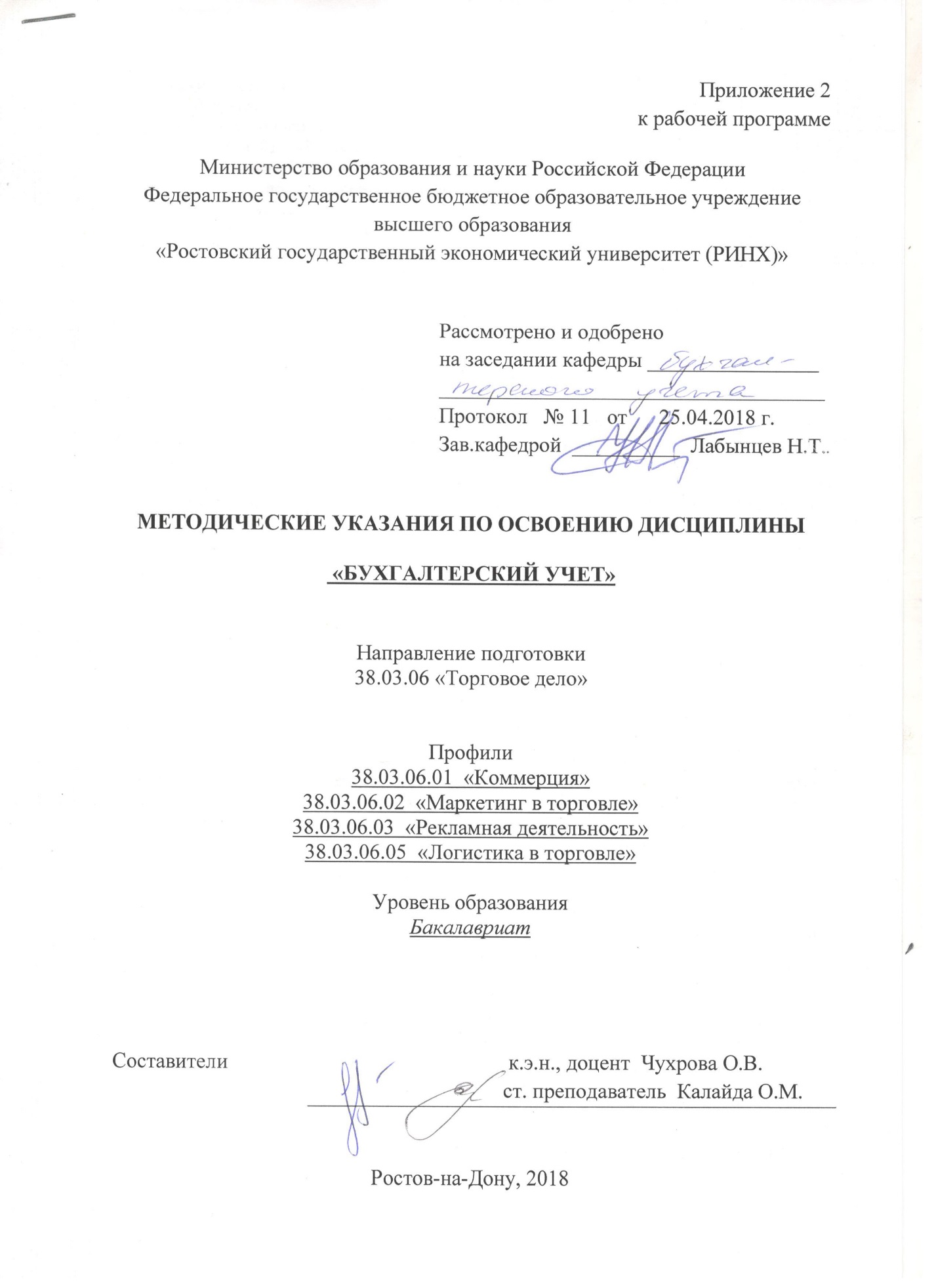 Методические  указания  по  освоению  дисциплины «Бухгалтерский учет» адресованы  студентам всех форм обучения.  Учебным планом по направлению подготовки 38.03.06 «Торговое дело»Профили 38.03.06.01  «Коммерция», 38.03.06.02  «Маркетинг в торговле», 38.03.06.03  «Торговая реклама», 38.03.06.05  «Логистика в торговле» предусмотрены следующие виды занятий  по указанной дисциплине: лекционные, практические занятия, самостоятельная работа.Методические  указания  по  освоению  дисциплины «Бухгалтерский учет» адресованы  студентам всех форм обучения.  Учебным планом по направлению подготовки 38.03.06 «Торговое дело» Профили 38.03.06.01  «Коммерция», 38.03.06.02  «Маркетинг в торговле», 38.03.06.03  «Торговая реклама», 38.03.06.05  «Логистика в торговле»  предусмотрены следующие виды занятий  по указанной дисциплине:лекции:2 - практические занятия:3 - самостоятельная работа.В ходе лекционных занятий рассматриваются основные вопросы дисциплины, даются рекомендации для самостоятельной работы и подготовке к практическим занятиям. В ходе практических занятий углубляются и закрепляются знания студентов по ряду  рассмотренных  на  лекциях  вопросов,  развиваются профессиональные навыки. На практических занятиях в процессе опроса, собеседования, решения ситуационных задач и тестов, осуществляется оценка уровня изучения материала по соответствующим критериям оценивания компетенций.При подготовке к практическим занятиям каждый студент должен:  – изучить рекомендованную учебную литературу;  – изучить конспекты лекций;  – подготовить ответы на все вопросы по изучаемой теме;  - подготовить реферат или сообщение по теме занятия. В процессе подготовки к практическим занятиям студенты  могут  воспользоваться  консультациями преподавателя.  Вопросы, не  рассмотренные  на  лекциях  и  практических занятиях, должны  быть  изучены  студентами  в  ходе  самостоятельной  работы. Контроль  самостоятельной  работы  студентов  над  учебной  программой курса  осуществляется  в  ходе  занятий методом  устного опроса  или  посредством  тестирования.  В  ходе  самостоятельной  работы  каждый  студент  обязан  прочитать  основную  и  по  возможности  дополнительную  литературу по  изучаемой  теме,  дополнить  конспекты лекций  недостающим  материалом, выписками  из  рекомендованных первоисточников.  Выделить  непонятные  термины,  найти  их  значение  в энциклопедических словарях.  Контроль  самостоятельной  работы  студентов  над  учебной  программой курса  осуществляется  в  ходе практических   занятий методом  устного опроса  или  посредством  тестирования.  В качестве форм и методов контроля самостоятельной работы обучающихся могут быть также использованы выступления с рефератами. При  реализации  различных  видов  учебной  работы  используются разнообразные (в т.ч. интерактивные) методы обучения, в частности:- интерактивная доска для подготовки и проведения лекционных и семинарских занятий;  - использование информационных ресурсов и баз данных.Для подготовки к занятиям, текущему контролю и промежуточной аттестации  студенты  могут  воспользоваться электронной библиотекой ВУЗа http://library.rsue.ru/ http://biblioclub.ru/.  . Также обучающиеся могут  взять  на  дом необходимую  литературу  на  абонементе  вузовской библиотеки или воспользоваться читальными залами вуза.  УП: 38.03.06.03_1.plxУП: 38.03.06.03_1.plxУП: 38.03.06.03_1.plxстр. 3стр. 3Визирование РПД для исполнения в очередном учебном годуВизирование РПД для исполнения в очередном учебном годуОтдел образовательных программ и планирования учебного процесса Торопова Т.В. __________Рабочая программа пересмотрена, обсуждена и одобрена для исполнения в 2019-2020 учебном году на заседании кафедры Бухгалтерский учетЗав. кафедрой д.э.н., профессор, Лабынцев Н.Т. _________________Программу составил(и):  к.э.н., доцент, Чухрова Оксана Викторовна;ст. преподаватель, Калайда Ольга Михайловна _________________Отдел образовательных программ и планирования учебного процесса Торопова Т.В. __________Рабочая программа пересмотрена, обсуждена и одобрена для исполнения в 2019-2020 учебном году на заседании кафедры Бухгалтерский учетЗав. кафедрой д.э.н., профессор, Лабынцев Н.Т. _________________Программу составил(и):  к.э.н., доцент, Чухрова Оксана Викторовна;ст. преподаватель, Калайда Ольга Михайловна _________________Отдел образовательных программ и планирования учебного процесса Торопова Т.В. __________Рабочая программа пересмотрена, обсуждена и одобрена для исполнения в 2019-2020 учебном году на заседании кафедры Бухгалтерский учетЗав. кафедрой д.э.н., профессор, Лабынцев Н.Т. _________________Программу составил(и):  к.э.н., доцент, Чухрова Оксана Викторовна;ст. преподаватель, Калайда Ольга Михайловна _________________Отдел образовательных программ и планирования учебного процесса Торопова Т.В. __________Рабочая программа пересмотрена, обсуждена и одобрена для исполнения в 2019-2020 учебном году на заседании кафедры Бухгалтерский учетЗав. кафедрой д.э.н., профессор, Лабынцев Н.Т. _________________Программу составил(и):  к.э.н., доцент, Чухрова Оксана Викторовна;ст. преподаватель, Калайда Ольга Михайловна _________________Отдел образовательных программ и планирования учебного процесса Торопова Т.В. __________Рабочая программа пересмотрена, обсуждена и одобрена для исполнения в 2019-2020 учебном году на заседании кафедры Бухгалтерский учетЗав. кафедрой д.э.н., профессор, Лабынцев Н.Т. _________________Программу составил(и):  к.э.н., доцент, Чухрова Оксана Викторовна;ст. преподаватель, Калайда Ольга Михайловна _________________Визирование РПД для исполнения в очередном учебном годуВизирование РПД для исполнения в очередном учебном годуОтдел образовательных программ и планирования учебного процесса Торопова Т.В. __________Рабочая программа пересмотрена, обсуждена и одобрена для исполнения в 2020-2021 учебном году на заседании кафедры Бухгалтерский учетЗав. кафедрой д.э.н., профессор, Лабынцев Н.Т. _________________Программу составил(и):  к.э.н., доцент, Чухрова Оксана Викторовна;ст. преподаватель, Калайда Ольга Михайловна _________________Отдел образовательных программ и планирования учебного процесса Торопова Т.В. __________Рабочая программа пересмотрена, обсуждена и одобрена для исполнения в 2020-2021 учебном году на заседании кафедры Бухгалтерский учетЗав. кафедрой д.э.н., профессор, Лабынцев Н.Т. _________________Программу составил(и):  к.э.н., доцент, Чухрова Оксана Викторовна;ст. преподаватель, Калайда Ольга Михайловна _________________Отдел образовательных программ и планирования учебного процесса Торопова Т.В. __________Рабочая программа пересмотрена, обсуждена и одобрена для исполнения в 2020-2021 учебном году на заседании кафедры Бухгалтерский учетЗав. кафедрой д.э.н., профессор, Лабынцев Н.Т. _________________Программу составил(и):  к.э.н., доцент, Чухрова Оксана Викторовна;ст. преподаватель, Калайда Ольга Михайловна _________________Отдел образовательных программ и планирования учебного процесса Торопова Т.В. __________Рабочая программа пересмотрена, обсуждена и одобрена для исполнения в 2020-2021 учебном году на заседании кафедры Бухгалтерский учетЗав. кафедрой д.э.н., профессор, Лабынцев Н.Т. _________________Программу составил(и):  к.э.н., доцент, Чухрова Оксана Викторовна;ст. преподаватель, Калайда Ольга Михайловна _________________Отдел образовательных программ и планирования учебного процесса Торопова Т.В. __________Рабочая программа пересмотрена, обсуждена и одобрена для исполнения в 2020-2021 учебном году на заседании кафедры Бухгалтерский учетЗав. кафедрой д.э.н., профессор, Лабынцев Н.Т. _________________Программу составил(и):  к.э.н., доцент, Чухрова Оксана Викторовна;ст. преподаватель, Калайда Ольга Михайловна _________________Визирование РПД для исполнения в очередном учебном годуВизирование РПД для исполнения в очередном учебном годуОтдел образовательных программ и планирования учебного процесса Торопова Т.В. __________Рабочая программа пересмотрена, обсуждена и одобрена для исполнения в 2021-2022 учебном году на заседании кафедры Бухгалтерский учетЗав. кафедрой: д.э.н., профессор, Лабынцев Н.Т. _________________Программу составил(и):  к.э.н., доцент, Чухрова Оксана Викторовна;ст. преподаватель, Калайда Ольга Михайловна _________________Отдел образовательных программ и планирования учебного процесса Торопова Т.В. __________Рабочая программа пересмотрена, обсуждена и одобрена для исполнения в 2021-2022 учебном году на заседании кафедры Бухгалтерский учетЗав. кафедрой: д.э.н., профессор, Лабынцев Н.Т. _________________Программу составил(и):  к.э.н., доцент, Чухрова Оксана Викторовна;ст. преподаватель, Калайда Ольга Михайловна _________________Отдел образовательных программ и планирования учебного процесса Торопова Т.В. __________Рабочая программа пересмотрена, обсуждена и одобрена для исполнения в 2021-2022 учебном году на заседании кафедры Бухгалтерский учетЗав. кафедрой: д.э.н., профессор, Лабынцев Н.Т. _________________Программу составил(и):  к.э.н., доцент, Чухрова Оксана Викторовна;ст. преподаватель, Калайда Ольга Михайловна _________________Отдел образовательных программ и планирования учебного процесса Торопова Т.В. __________Рабочая программа пересмотрена, обсуждена и одобрена для исполнения в 2021-2022 учебном году на заседании кафедры Бухгалтерский учетЗав. кафедрой: д.э.н., профессор, Лабынцев Н.Т. _________________Программу составил(и):  к.э.н., доцент, Чухрова Оксана Викторовна;ст. преподаватель, Калайда Ольга Михайловна _________________Отдел образовательных программ и планирования учебного процесса Торопова Т.В. __________Рабочая программа пересмотрена, обсуждена и одобрена для исполнения в 2021-2022 учебном году на заседании кафедры Бухгалтерский учетЗав. кафедрой: д.э.н., профессор, Лабынцев Н.Т. _________________Программу составил(и):  к.э.н., доцент, Чухрова Оксана Викторовна;ст. преподаватель, Калайда Ольга Михайловна _________________Визирование РПД для исполнения в очередном учебном годуВизирование РПД для исполнения в очередном учебном годуОтдел образовательных программ и планирования учебного процесса Торопова Т.В. __________Рабочая программа пересмотрена, обсуждена и одобрена для исполнения в 2022-2023 учебном году на заседании кафедры Бухгалтерский учетЗав. кафедрой: д.э.н., профессор, Лабынцев Н.Т. _________________Программу составил(и):  к.э.н., доцент, Чухрова Оксана Викторовна;ст. преподаватель, Калайда Ольга Михайловна _________________Отдел образовательных программ и планирования учебного процесса Торопова Т.В. __________Рабочая программа пересмотрена, обсуждена и одобрена для исполнения в 2022-2023 учебном году на заседании кафедры Бухгалтерский учетЗав. кафедрой: д.э.н., профессор, Лабынцев Н.Т. _________________Программу составил(и):  к.э.н., доцент, Чухрова Оксана Викторовна;ст. преподаватель, Калайда Ольга Михайловна _________________Отдел образовательных программ и планирования учебного процесса Торопова Т.В. __________Рабочая программа пересмотрена, обсуждена и одобрена для исполнения в 2022-2023 учебном году на заседании кафедры Бухгалтерский учетЗав. кафедрой: д.э.н., профессор, Лабынцев Н.Т. _________________Программу составил(и):  к.э.н., доцент, Чухрова Оксана Викторовна;ст. преподаватель, Калайда Ольга Михайловна _________________Отдел образовательных программ и планирования учебного процесса Торопова Т.В. __________Рабочая программа пересмотрена, обсуждена и одобрена для исполнения в 2022-2023 учебном году на заседании кафедры Бухгалтерский учетЗав. кафедрой: д.э.н., профессор, Лабынцев Н.Т. _________________Программу составил(и):  к.э.н., доцент, Чухрова Оксана Викторовна;ст. преподаватель, Калайда Ольга Михайловна _________________Отдел образовательных программ и планирования учебного процесса Торопова Т.В. __________Рабочая программа пересмотрена, обсуждена и одобрена для исполнения в 2022-2023 учебном году на заседании кафедры Бухгалтерский учетЗав. кафедрой: д.э.н., профессор, Лабынцев Н.Т. _________________Программу составил(и):  к.э.н., доцент, Чухрова Оксана Викторовна;ст. преподаватель, Калайда Ольга Михайловна _________________УП: 38.03.06.03_1.plxУП: 38.03.06.03_1.plxУП: 38.03.06.03_1.plxУП: 38.03.06.03_1.plxУП: 38.03.06.03_1.plxстр. 41. ЦЕЛИ ОСВОЕНИЯ ДИСЦИПЛИНЫ1. ЦЕЛИ ОСВОЕНИЯ ДИСЦИПЛИНЫ1. ЦЕЛИ ОСВОЕНИЯ ДИСЦИПЛИНЫ1. ЦЕЛИ ОСВОЕНИЯ ДИСЦИПЛИНЫ1. ЦЕЛИ ОСВОЕНИЯ ДИСЦИПЛИНЫ1. ЦЕЛИ ОСВОЕНИЯ ДИСЦИПЛИНЫ1. ЦЕЛИ ОСВОЕНИЯ ДИСЦИПЛИНЫ1. ЦЕЛИ ОСВОЕНИЯ ДИСЦИПЛИНЫ1. ЦЕЛИ ОСВОЕНИЯ ДИСЦИПЛИНЫ1. ЦЕЛИ ОСВОЕНИЯ ДИСЦИПЛИНЫ1. ЦЕЛИ ОСВОЕНИЯ ДИСЦИПЛИНЫ1. ЦЕЛИ ОСВОЕНИЯ ДИСЦИПЛИНЫ1.1Цели освоения дисциплины: ознакомление обучающихся с теоретическими основами и практическими методами бухгалтерского учета на современном этапе.Цели освоения дисциплины: ознакомление обучающихся с теоретическими основами и практическими методами бухгалтерского учета на современном этапе.Цели освоения дисциплины: ознакомление обучающихся с теоретическими основами и практическими методами бухгалтерского учета на современном этапе.Цели освоения дисциплины: ознакомление обучающихся с теоретическими основами и практическими методами бухгалтерского учета на современном этапе.Цели освоения дисциплины: ознакомление обучающихся с теоретическими основами и практическими методами бухгалтерского учета на современном этапе.Цели освоения дисциплины: ознакомление обучающихся с теоретическими основами и практическими методами бухгалтерского учета на современном этапе.Цели освоения дисциплины: ознакомление обучающихся с теоретическими основами и практическими методами бухгалтерского учета на современном этапе.Цели освоения дисциплины: ознакомление обучающихся с теоретическими основами и практическими методами бухгалтерского учета на современном этапе.Цели освоения дисциплины: ознакомление обучающихся с теоретическими основами и практическими методами бухгалтерского учета на современном этапе.Цели освоения дисциплины: ознакомление обучающихся с теоретическими основами и практическими методами бухгалтерского учета на современном этапе.Цели освоения дисциплины: ознакомление обучающихся с теоретическими основами и практическими методами бухгалтерского учета на современном этапе.1.2Задачи: изучение целей, задач и функции бухгалтерского учета, предмета и метода бухгалтерского учета; порядка проведения первичного наблюдения, методов стоимостного измерения объектов учета, порядка составления регистров и форм бухгалтерского учета, бухгалтерских счетов и двойной записи,основ бухгалтерской отчетности, основных концепций финансового учета, методики учета хозяйственных процессов, вызывающих изменение в составе имущества  хозяйствующего субъекта и источниках его образования.Задачи: изучение целей, задач и функции бухгалтерского учета, предмета и метода бухгалтерского учета; порядка проведения первичного наблюдения, методов стоимостного измерения объектов учета, порядка составления регистров и форм бухгалтерского учета, бухгалтерских счетов и двойной записи,основ бухгалтерской отчетности, основных концепций финансового учета, методики учета хозяйственных процессов, вызывающих изменение в составе имущества  хозяйствующего субъекта и источниках его образования.Задачи: изучение целей, задач и функции бухгалтерского учета, предмета и метода бухгалтерского учета; порядка проведения первичного наблюдения, методов стоимостного измерения объектов учета, порядка составления регистров и форм бухгалтерского учета, бухгалтерских счетов и двойной записи,основ бухгалтерской отчетности, основных концепций финансового учета, методики учета хозяйственных процессов, вызывающих изменение в составе имущества  хозяйствующего субъекта и источниках его образования.Задачи: изучение целей, задач и функции бухгалтерского учета, предмета и метода бухгалтерского учета; порядка проведения первичного наблюдения, методов стоимостного измерения объектов учета, порядка составления регистров и форм бухгалтерского учета, бухгалтерских счетов и двойной записи,основ бухгалтерской отчетности, основных концепций финансового учета, методики учета хозяйственных процессов, вызывающих изменение в составе имущества  хозяйствующего субъекта и источниках его образования.Задачи: изучение целей, задач и функции бухгалтерского учета, предмета и метода бухгалтерского учета; порядка проведения первичного наблюдения, методов стоимостного измерения объектов учета, порядка составления регистров и форм бухгалтерского учета, бухгалтерских счетов и двойной записи,основ бухгалтерской отчетности, основных концепций финансового учета, методики учета хозяйственных процессов, вызывающих изменение в составе имущества  хозяйствующего субъекта и источниках его образования.Задачи: изучение целей, задач и функции бухгалтерского учета, предмета и метода бухгалтерского учета; порядка проведения первичного наблюдения, методов стоимостного измерения объектов учета, порядка составления регистров и форм бухгалтерского учета, бухгалтерских счетов и двойной записи,основ бухгалтерской отчетности, основных концепций финансового учета, методики учета хозяйственных процессов, вызывающих изменение в составе имущества  хозяйствующего субъекта и источниках его образования.Задачи: изучение целей, задач и функции бухгалтерского учета, предмета и метода бухгалтерского учета; порядка проведения первичного наблюдения, методов стоимостного измерения объектов учета, порядка составления регистров и форм бухгалтерского учета, бухгалтерских счетов и двойной записи,основ бухгалтерской отчетности, основных концепций финансового учета, методики учета хозяйственных процессов, вызывающих изменение в составе имущества  хозяйствующего субъекта и источниках его образования.Задачи: изучение целей, задач и функции бухгалтерского учета, предмета и метода бухгалтерского учета; порядка проведения первичного наблюдения, методов стоимостного измерения объектов учета, порядка составления регистров и форм бухгалтерского учета, бухгалтерских счетов и двойной записи,основ бухгалтерской отчетности, основных концепций финансового учета, методики учета хозяйственных процессов, вызывающих изменение в составе имущества  хозяйствующего субъекта и источниках его образования.Задачи: изучение целей, задач и функции бухгалтерского учета, предмета и метода бухгалтерского учета; порядка проведения первичного наблюдения, методов стоимостного измерения объектов учета, порядка составления регистров и форм бухгалтерского учета, бухгалтерских счетов и двойной записи,основ бухгалтерской отчетности, основных концепций финансового учета, методики учета хозяйственных процессов, вызывающих изменение в составе имущества  хозяйствующего субъекта и источниках его образования.Задачи: изучение целей, задач и функции бухгалтерского учета, предмета и метода бухгалтерского учета; порядка проведения первичного наблюдения, методов стоимостного измерения объектов учета, порядка составления регистров и форм бухгалтерского учета, бухгалтерских счетов и двойной записи,основ бухгалтерской отчетности, основных концепций финансового учета, методики учета хозяйственных процессов, вызывающих изменение в составе имущества  хозяйствующего субъекта и источниках его образования.Задачи: изучение целей, задач и функции бухгалтерского учета, предмета и метода бухгалтерского учета; порядка проведения первичного наблюдения, методов стоимостного измерения объектов учета, порядка составления регистров и форм бухгалтерского учета, бухгалтерских счетов и двойной записи,основ бухгалтерской отчетности, основных концепций финансового учета, методики учета хозяйственных процессов, вызывающих изменение в составе имущества  хозяйствующего субъекта и источниках его образования.2. МЕСТО ДИСЦИПЛИНЫ В СТРУКТУРЕ ОБРАЗОВАТЕЛЬНОЙ ПРОГРАММЫ2. МЕСТО ДИСЦИПЛИНЫ В СТРУКТУРЕ ОБРАЗОВАТЕЛЬНОЙ ПРОГРАММЫ2. МЕСТО ДИСЦИПЛИНЫ В СТРУКТУРЕ ОБРАЗОВАТЕЛЬНОЙ ПРОГРАММЫ2. МЕСТО ДИСЦИПЛИНЫ В СТРУКТУРЕ ОБРАЗОВАТЕЛЬНОЙ ПРОГРАММЫ2. МЕСТО ДИСЦИПЛИНЫ В СТРУКТУРЕ ОБРАЗОВАТЕЛЬНОЙ ПРОГРАММЫ2. МЕСТО ДИСЦИПЛИНЫ В СТРУКТУРЕ ОБРАЗОВАТЕЛЬНОЙ ПРОГРАММЫ2. МЕСТО ДИСЦИПЛИНЫ В СТРУКТУРЕ ОБРАЗОВАТЕЛЬНОЙ ПРОГРАММЫ2. МЕСТО ДИСЦИПЛИНЫ В СТРУКТУРЕ ОБРАЗОВАТЕЛЬНОЙ ПРОГРАММЫ2. МЕСТО ДИСЦИПЛИНЫ В СТРУКТУРЕ ОБРАЗОВАТЕЛЬНОЙ ПРОГРАММЫ2. МЕСТО ДИСЦИПЛИНЫ В СТРУКТУРЕ ОБРАЗОВАТЕЛЬНОЙ ПРОГРАММЫ2. МЕСТО ДИСЦИПЛИНЫ В СТРУКТУРЕ ОБРАЗОВАТЕЛЬНОЙ ПРОГРАММЫ2. МЕСТО ДИСЦИПЛИНЫ В СТРУКТУРЕ ОБРАЗОВАТЕЛЬНОЙ ПРОГРАММЫЦикл (раздел) ООП:Цикл (раздел) ООП:Цикл (раздел) ООП:Б1.ББ1.ББ1.ББ1.ББ1.ББ1.ББ1.ББ1.ББ1.Б2.1Требования к предварительной подготовке обучающегося:Требования к предварительной подготовке обучающегося:Требования к предварительной подготовке обучающегося:Требования к предварительной подготовке обучающегося:Требования к предварительной подготовке обучающегося:Требования к предварительной подготовке обучающегося:Требования к предварительной подготовке обучающегося:Требования к предварительной подготовке обучающегося:Требования к предварительной подготовке обучающегося:Требования к предварительной подготовке обучающегося:Требования к предварительной подготовке обучающегося:2.1.1Необходимыми условиями успешного освоения дисциплины являются навыки и умения, полученные в результате изучения следующих предметов:Необходимыми условиями успешного освоения дисциплины являются навыки и умения, полученные в результате изучения следующих предметов:Необходимыми условиями успешного освоения дисциплины являются навыки и умения, полученные в результате изучения следующих предметов:Необходимыми условиями успешного освоения дисциплины являются навыки и умения, полученные в результате изучения следующих предметов:Необходимыми условиями успешного освоения дисциплины являются навыки и умения, полученные в результате изучения следующих предметов:Необходимыми условиями успешного освоения дисциплины являются навыки и умения, полученные в результате изучения следующих предметов:Необходимыми условиями успешного освоения дисциплины являются навыки и умения, полученные в результате изучения следующих предметов:Необходимыми условиями успешного освоения дисциплины являются навыки и умения, полученные в результате изучения следующих предметов:Необходимыми условиями успешного освоения дисциплины являются навыки и умения, полученные в результате изучения следующих предметов:Необходимыми условиями успешного освоения дисциплины являются навыки и умения, полученные в результате изучения следующих предметов:Необходимыми условиями успешного освоения дисциплины являются навыки и умения, полученные в результате изучения следующих предметов:2.1.2Мировая экономикаМировая экономикаМировая экономикаМировая экономикаМировая экономикаМировая экономикаМировая экономикаМировая экономикаМировая экономикаМировая экономикаМировая экономика2.1.3Экономическая теорияЭкономическая теорияЭкономическая теорияЭкономическая теорияЭкономическая теорияЭкономическая теорияЭкономическая теорияЭкономическая теорияЭкономическая теорияЭкономическая теорияЭкономическая теория2.1.4Социально-экономическая статистикаСоциально-экономическая статистикаСоциально-экономическая статистикаСоциально-экономическая статистикаСоциально-экономическая статистикаСоциально-экономическая статистикаСоциально-экономическая статистикаСоциально-экономическая статистикаСоциально-экономическая статистикаСоциально-экономическая статистикаСоциально-экономическая статистика2.2Дисциплины и практики, для которых освоение данной дисциплины (модуля) необходимо как предшествующее:Дисциплины и практики, для которых освоение данной дисциплины (модуля) необходимо как предшествующее:Дисциплины и практики, для которых освоение данной дисциплины (модуля) необходимо как предшествующее:Дисциплины и практики, для которых освоение данной дисциплины (модуля) необходимо как предшествующее:Дисциплины и практики, для которых освоение данной дисциплины (модуля) необходимо как предшествующее:Дисциплины и практики, для которых освоение данной дисциплины (модуля) необходимо как предшествующее:Дисциплины и практики, для которых освоение данной дисциплины (модуля) необходимо как предшествующее:Дисциплины и практики, для которых освоение данной дисциплины (модуля) необходимо как предшествующее:Дисциплины и практики, для которых освоение данной дисциплины (модуля) необходимо как предшествующее:Дисциплины и практики, для которых освоение данной дисциплины (модуля) необходимо как предшествующее:Дисциплины и практики, для которых освоение данной дисциплины (модуля) необходимо как предшествующее:2.2.1Таможенное делоТаможенное делоТаможенное делоТаможенное делоТаможенное делоТаможенное делоТаможенное делоТаможенное делоТаможенное делоТаможенное делоТаможенное дело2.2.2Проблемы эффективности коммерческой деятельностиПроблемы эффективности коммерческой деятельностиПроблемы эффективности коммерческой деятельностиПроблемы эффективности коммерческой деятельностиПроблемы эффективности коммерческой деятельностиПроблемы эффективности коммерческой деятельностиПроблемы эффективности коммерческой деятельностиПроблемы эффективности коммерческой деятельностиПроблемы эффективности коммерческой деятельностиПроблемы эффективности коммерческой деятельностиПроблемы эффективности коммерческой деятельности3. ТРЕБОВАНИЯ К РЕЗУЛЬТАТАМ ОСВОЕНИЯ ДИСЦИПЛИНЫ3. ТРЕБОВАНИЯ К РЕЗУЛЬТАТАМ ОСВОЕНИЯ ДИСЦИПЛИНЫ3. ТРЕБОВАНИЯ К РЕЗУЛЬТАТАМ ОСВОЕНИЯ ДИСЦИПЛИНЫ3. ТРЕБОВАНИЯ К РЕЗУЛЬТАТАМ ОСВОЕНИЯ ДИСЦИПЛИНЫ3. ТРЕБОВАНИЯ К РЕЗУЛЬТАТАМ ОСВОЕНИЯ ДИСЦИПЛИНЫ3. ТРЕБОВАНИЯ К РЕЗУЛЬТАТАМ ОСВОЕНИЯ ДИСЦИПЛИНЫ3. ТРЕБОВАНИЯ К РЕЗУЛЬТАТАМ ОСВОЕНИЯ ДИСЦИПЛИНЫ3. ТРЕБОВАНИЯ К РЕЗУЛЬТАТАМ ОСВОЕНИЯ ДИСЦИПЛИНЫ3. ТРЕБОВАНИЯ К РЕЗУЛЬТАТАМ ОСВОЕНИЯ ДИСЦИПЛИНЫ3. ТРЕБОВАНИЯ К РЕЗУЛЬТАТАМ ОСВОЕНИЯ ДИСЦИПЛИНЫ3. ТРЕБОВАНИЯ К РЕЗУЛЬТАТАМ ОСВОЕНИЯ ДИСЦИПЛИНЫ3. ТРЕБОВАНИЯ К РЕЗУЛЬТАТАМ ОСВОЕНИЯ ДИСЦИПЛИНЫОПК-3: умением пользоваться нормативными документами в своей профессиональной деятельности, готовностью к соблюдению действующего законодательства и требований нормативных документовОПК-3: умением пользоваться нормативными документами в своей профессиональной деятельности, готовностью к соблюдению действующего законодательства и требований нормативных документовОПК-3: умением пользоваться нормативными документами в своей профессиональной деятельности, готовностью к соблюдению действующего законодательства и требований нормативных документовОПК-3: умением пользоваться нормативными документами в своей профессиональной деятельности, готовностью к соблюдению действующего законодательства и требований нормативных документовОПК-3: умением пользоваться нормативными документами в своей профессиональной деятельности, готовностью к соблюдению действующего законодательства и требований нормативных документовОПК-3: умением пользоваться нормативными документами в своей профессиональной деятельности, готовностью к соблюдению действующего законодательства и требований нормативных документовОПК-3: умением пользоваться нормативными документами в своей профессиональной деятельности, готовностью к соблюдению действующего законодательства и требований нормативных документовОПК-3: умением пользоваться нормативными документами в своей профессиональной деятельности, готовностью к соблюдению действующего законодательства и требований нормативных документовОПК-3: умением пользоваться нормативными документами в своей профессиональной деятельности, готовностью к соблюдению действующего законодательства и требований нормативных документовОПК-3: умением пользоваться нормативными документами в своей профессиональной деятельности, готовностью к соблюдению действующего законодательства и требований нормативных документовОПК-3: умением пользоваться нормативными документами в своей профессиональной деятельности, готовностью к соблюдению действующего законодательства и требований нормативных документовОПК-3: умением пользоваться нормативными документами в своей профессиональной деятельности, готовностью к соблюдению действующего законодательства и требований нормативных документовЗнать:Знать:Знать:Знать:Знать:Знать:Знать:Знать:Знать:Знать:Знать:Знать:нормативные документами в области бухгалтерского учета,нормативные документами в области бухгалтерского учета,нормативные документами в области бухгалтерского учета,нормативные документами в области бухгалтерского учета,нормативные документами в области бухгалтерского учета,нормативные документами в области бухгалтерского учета,нормативные документами в области бухгалтерского учета,нормативные документами в области бухгалтерского учета,нормативные документами в области бухгалтерского учета,нормативные документами в области бухгалтерского учета,нормативные документами в области бухгалтерского учета,нормативные документами в области бухгалтерского учета,Уметь:Уметь:Уметь:Уметь:Уметь:Уметь:Уметь:Уметь:Уметь:Уметь:Уметь:Уметь:применять нормативные документы в своей профессиональной деятельности,применять нормативные документы в своей профессиональной деятельности,применять нормативные документы в своей профессиональной деятельности,применять нормативные документы в своей профессиональной деятельности,применять нормативные документы в своей профессиональной деятельности,применять нормативные документы в своей профессиональной деятельности,применять нормативные документы в своей профессиональной деятельности,применять нормативные документы в своей профессиональной деятельности,применять нормативные документы в своей профессиональной деятельности,применять нормативные документы в своей профессиональной деятельности,применять нормативные документы в своей профессиональной деятельности,применять нормативные документы в своей профессиональной деятельности,Владеть:Владеть:Владеть:Владеть:Владеть:Владеть:Владеть:Владеть:Владеть:Владеть:Владеть:Владеть:нормативными документами в области бухгалтерского учета,нормативными документами в области бухгалтерского учета,нормативными документами в области бухгалтерского учета,нормативными документами в области бухгалтерского учета,нормативными документами в области бухгалтерского учета,нормативными документами в области бухгалтерского учета,нормативными документами в области бухгалтерского учета,нормативными документами в области бухгалтерского учета,нормативными документами в области бухгалтерского учета,нормативными документами в области бухгалтерского учета,нормативными документами в области бухгалтерского учета,нормативными документами в области бухгалтерского учета,ПК-2: способностью осуществлять управление торгово-технологическими процессами на предприятии, регулировать процессы хранения, проводить инвентаризацию, определять и минимизировать затраты материальных и трудовых ресурсов, а также учитывать и списывать потериПК-2: способностью осуществлять управление торгово-технологическими процессами на предприятии, регулировать процессы хранения, проводить инвентаризацию, определять и минимизировать затраты материальных и трудовых ресурсов, а также учитывать и списывать потериПК-2: способностью осуществлять управление торгово-технологическими процессами на предприятии, регулировать процессы хранения, проводить инвентаризацию, определять и минимизировать затраты материальных и трудовых ресурсов, а также учитывать и списывать потериПК-2: способностью осуществлять управление торгово-технологическими процессами на предприятии, регулировать процессы хранения, проводить инвентаризацию, определять и минимизировать затраты материальных и трудовых ресурсов, а также учитывать и списывать потериПК-2: способностью осуществлять управление торгово-технологическими процессами на предприятии, регулировать процессы хранения, проводить инвентаризацию, определять и минимизировать затраты материальных и трудовых ресурсов, а также учитывать и списывать потериПК-2: способностью осуществлять управление торгово-технологическими процессами на предприятии, регулировать процессы хранения, проводить инвентаризацию, определять и минимизировать затраты материальных и трудовых ресурсов, а также учитывать и списывать потериПК-2: способностью осуществлять управление торгово-технологическими процессами на предприятии, регулировать процессы хранения, проводить инвентаризацию, определять и минимизировать затраты материальных и трудовых ресурсов, а также учитывать и списывать потериПК-2: способностью осуществлять управление торгово-технологическими процессами на предприятии, регулировать процессы хранения, проводить инвентаризацию, определять и минимизировать затраты материальных и трудовых ресурсов, а также учитывать и списывать потериПК-2: способностью осуществлять управление торгово-технологическими процессами на предприятии, регулировать процессы хранения, проводить инвентаризацию, определять и минимизировать затраты материальных и трудовых ресурсов, а также учитывать и списывать потериПК-2: способностью осуществлять управление торгово-технологическими процессами на предприятии, регулировать процессы хранения, проводить инвентаризацию, определять и минимизировать затраты материальных и трудовых ресурсов, а также учитывать и списывать потериПК-2: способностью осуществлять управление торгово-технологическими процессами на предприятии, регулировать процессы хранения, проводить инвентаризацию, определять и минимизировать затраты материальных и трудовых ресурсов, а также учитывать и списывать потериПК-2: способностью осуществлять управление торгово-технологическими процессами на предприятии, регулировать процессы хранения, проводить инвентаризацию, определять и минимизировать затраты материальных и трудовых ресурсов, а также учитывать и списывать потериЗнать:Знать:Знать:Знать:Знать:Знать:Знать:Знать:Знать:Знать:Знать:Знать:Методы управления торгово-технологическими процессами на предприятии.Методы управления торгово-технологическими процессами на предприятии.Методы управления торгово-технологическими процессами на предприятии.Методы управления торгово-технологическими процессами на предприятии.Методы управления торгово-технологическими процессами на предприятии.Методы управления торгово-технологическими процессами на предприятии.Методы управления торгово-технологическими процессами на предприятии.Методы управления торгово-технологическими процессами на предприятии.Методы управления торгово-технологическими процессами на предприятии.Методы управления торгово-технологическими процессами на предприятии.Методы управления торгово-технологическими процессами на предприятии.Методы управления торгово-технологическими процессами на предприятии.Уметь:Уметь:Уметь:Уметь:Уметь:Уметь:Уметь:Уметь:Уметь:Уметь:Уметь:Уметь:осуществлять управление торгово-технологическими процессами на предприятии,осуществлять управление торгово-технологическими процессами на предприятии,осуществлять управление торгово-технологическими процессами на предприятии,осуществлять управление торгово-технологическими процессами на предприятии,осуществлять управление торгово-технологическими процессами на предприятии,осуществлять управление торгово-технологическими процессами на предприятии,осуществлять управление торгово-технологическими процессами на предприятии,осуществлять управление торгово-технологическими процессами на предприятии,осуществлять управление торгово-технологическими процессами на предприятии,осуществлять управление торгово-технологическими процессами на предприятии,осуществлять управление торгово-технологическими процессами на предприятии,осуществлять управление торгово-технологическими процессами на предприятии,Владеть:Владеть:Владеть:Владеть:Владеть:Владеть:Владеть:Владеть:Владеть:Владеть:Владеть:Владеть:методами управление торгово-технологическими процессами на предприятии,методами управление торгово-технологическими процессами на предприятии,методами управление торгово-технологическими процессами на предприятии,методами управление торгово-технологическими процессами на предприятии,методами управление торгово-технологическими процессами на предприятии,методами управление торгово-технологическими процессами на предприятии,методами управление торгово-технологическими процессами на предприятии,методами управление торгово-технологическими процессами на предприятии,методами управление торгово-технологическими процессами на предприятии,методами управление торгово-технологическими процессами на предприятии,методами управление торгово-технологическими процессами на предприятии,методами управление торгово-технологическими процессами на предприятии,4. СТРУКТУРА И СОДЕРЖАНИЕ ДИСЦИПЛИНЫ (МОДУЛЯ)4. СТРУКТУРА И СОДЕРЖАНИЕ ДИСЦИПЛИНЫ (МОДУЛЯ)4. СТРУКТУРА И СОДЕРЖАНИЕ ДИСЦИПЛИНЫ (МОДУЛЯ)4. СТРУКТУРА И СОДЕРЖАНИЕ ДИСЦИПЛИНЫ (МОДУЛЯ)4. СТРУКТУРА И СОДЕРЖАНИЕ ДИСЦИПЛИНЫ (МОДУЛЯ)4. СТРУКТУРА И СОДЕРЖАНИЕ ДИСЦИПЛИНЫ (МОДУЛЯ)4. СТРУКТУРА И СОДЕРЖАНИЕ ДИСЦИПЛИНЫ (МОДУЛЯ)4. СТРУКТУРА И СОДЕРЖАНИЕ ДИСЦИПЛИНЫ (МОДУЛЯ)4. СТРУКТУРА И СОДЕРЖАНИЕ ДИСЦИПЛИНЫ (МОДУЛЯ)4. СТРУКТУРА И СОДЕРЖАНИЕ ДИСЦИПЛИНЫ (МОДУЛЯ)4. СТРУКТУРА И СОДЕРЖАНИЕ ДИСЦИПЛИНЫ (МОДУЛЯ)4. СТРУКТУРА И СОДЕРЖАНИЕ ДИСЦИПЛИНЫ (МОДУЛЯ)Код занятияКод занятияНаименование разделов и тем /вид занятия/Наименование разделов и тем /вид занятия/Семестр / КурсСеместр / КурсЧасовКомпетен-цииЛитератураИнтер акт.ПримечаниеПримечаниеРаздел 1. МОДУЛЬ 1 СОДЕРЖАНИЕ И ФУНКЦИИ БУХГАЛТЕРСКОГО УЧЕТАРаздел 1. МОДУЛЬ 1 СОДЕРЖАНИЕ И ФУНКЦИИ БУХГАЛТЕРСКОГО УЧЕТА1.11.1Тема 1.1Содержание и функции бухгалтерского учета Бухгалтерский учет, как информационная система; измерители, применяемые в бухгалтерском учете; задачи бухгалтерского учета и предъявляемые к нему требования на современном этапе. /Лек/Тема 1.1Содержание и функции бухгалтерского учета Бухгалтерский учет, как информационная система; измерители, применяемые в бухгалтерском учете; задачи бухгалтерского учета и предъявляемые к нему требования на современном этапе. /Лек/774ОПК-3 ПК- 2Л1.2 Л1.3 Л1.4 Л1.5 Л1.6 Л1.7 Л1.8 Л2.3 Л2.4 Л2.5 Л2.6 Л2.8Э1 Э2 Э3 Э4 Э5 Э6 Э7 Э82УП: 38.03.06.03_1.plxУП: 38.03.06.03_1.plxУП: 38.03.06.03_1.plxстр. 51.2Тема 1.1Содержание и функции бухгалтерского учета Бухгалтерский учет, как информационная система; измерители, применяемые в бухгалтерском учете; задачи бухгалтерского учета и предъявляемые к нему требования на современном этапе.Решение задач/Лаб/772ОПК-3 ПК- 2Л1.2 Л1.4 Л1.5 Л1.6 Л1.7 Л1.8 Л2.3 Л2.4 Л2.5 Л2.6 Л2.8Э1 Э2 Э3 Э4 Э5 Э6 Э7 Э821.3Тема 1.1Содержание и функции бухгалтерского учета Бухгалтерский учет, как информационная система; измерители, применяемые в бухгалтерском учете; задачи бухгалтерского учета и предъявляемые к нему требования на современном этапе.Решение задач/Пр/772ОПК-3 ПК- 2Л1.2 Л1.4 Л1.5 Л1.6 Л1.7 Л2.3 Л2.5 Л2.6 Л2.7 Л2.8Э1 Э2 Э3 Э4 Э521.4ТЕМА:  Предмет и метод бухгалтерского учета.Основные виды и разновидности бухгалтерских балансов, используемых в рыночной экономике.Типы изменения баланса под влиянием хозяйственных операций.Назначение, строение и основные показатели счетов бухгалтерского учета.План счетов бухгалтерского учета финансово-хозяйственной деятельности и его роль в организации учета на предприятии./Ср/774ОПК-3 ПК- 2Л1.2 Л1.4 Л1.5 Л1.6 Л1.7 Л1.8 Л2.1 Л2.2 Л2.3 Л2.5 Л2.6 Л2.7Э1 Э2 Э3 Э4 Э501.5Тема 1.2. Предмет и метод бухгалтерского учета. Счета и двойная запись.Предмет бухгалтерского учета и важнейшие его объекты; методы бухгалтерского учета и его составные части; балансовое обобщение; система бухгалтерских счетов; двойная запись; учетные регистры бухгалтерского учета/Лек/776ОПК-3 ПК- 2Л1.2 Л1.4 Л1.5 Л1.6 Л1.7 Л2.2 Л2.3 Л2.6 Л2.7Э1 Э2 Э3 Э4 Э521.6Тема 1.2. Предмет и метод бухгалтерского учета. Счета и двойная запись.Предмет бухгалтерского учета и важнейшие его объекты; методы бухгалтерского учета и его составные части; балансовое обобщение; система бухгалтерских счетов; двойная запись; учетные регистры бухгалтерского учетаРешение задач/Лаб/772ОПК-3 ПК- 2Л1.2 Л1.4 Л1.5 Л1.6 Л1.7 Л1.8 Л2.2 Л2.3 Л2.6 Л2.7Э1 Э2 Э3 Э4 Э52УП: 38.03.06.03_1.plxУП: 38.03.06.03_1.plxУП: 38.03.06.03_1.plxстр. 61.7Тема 1.2. Предмет и метод бухгалтерского учета. Счета и двойная запись.Предмет бухгалтерского учета и важнейшие его объекты; методы бухгалтерского учета и его составные части; балансовое обобщение; система бухгалтерских счетов; двойная запись; учетные регистры бухгалтерского учетаРешение задач/Пр/772ОПК-3 ПК- 2Л1.2 Л1.4 Л1.5 Л1.6 Л1.7 Л1.8 Л2.1 Л2.2 Л2.3 Л2.6 Л2.7Э1 Э2 Э3 Э4 Э521.8ТЕМА: Счета и двойная запись.    1.  Сущность двойной записи и ее контрольное значение.2. Виды бухгалтерских проводок  – их назначение и содержание.3. Взаимосвязь счетов синтетического и аналитического учета. /Ср/776ОПК-3 ПК- 2Л1.2 Л1.4 Л1.5 Л1.6 Л1.7 Л1.8 Л2.1 Л2.2 Л2.3 Л2.6 Л2.7Э1 Э2 Э3 Э4 Э50Раздел 2. МОДУЛЬ 2 . Финансовый учет2.1Тема  2.1. Учет денежных средств и текущих обязательствУчет кассовых операций; учет операций на счетах в банке (расчетных, валютных); учет операций на специальных счетах в банке; понятие дебиторской и кредиторской задолженности; учет расчетов с покупателями и заказчиками; учет расчетов с поставщиками и подрядчиками; учет расчетов по претензиям; учет подотчетных сумм; учет расчетов по налогам и сборам/Лек/774ОПК-3 ПК- 2Л1.2 Л1.4 Л1.5 Л1.6 Л1.7 Л1.8 Л2.1 Л2.2 Л2.3 Л2.7Э1 Э2 Э3 Э4 Э522.2Тема  2.1. Учет денежных средств и текущих обязательствУчет кассовых операций; учет операций на счетах в банке (расчетных, валютных); учет операций на специальных счетах в банке; понятие дебиторской и кредиторской задолженности; учет расчетов с покупателями и заказчиками; учет расчетов с поставщиками и подрядчиками; учет расчетов по претензиям; учет подотчетных сумм; учет расчетов по налогам и сборамРешение задач/Лаб/772ОПК-3 ПК- 2Л1.2 Л1.3 Л1.4 Л1.5 Л1.6 Л1.7 Л1.8 Л2.1 Л2.2 Л2.3 Л2.7Э1 Э2 Э3 Э4 Э522.3Тема  2.1. Учет денежных средств и текущих обязательствУчет кассовых операций; учет операций на счетах в банке (расчетных, валютных); учет операций на специальных счетах в банке; понятие дебиторской и кредиторской задолженности; учет расчетов с покупателями и заказчиками; учет расчетов с поставщиками и подрядчиками; учет расчетов по претензиям; учет подотчетных сумм; учет расчетов по налогам и сборамРешение задач/Пр/772ОПК-3 ПК- 2Л1.2 Л1.3 Л1.4 Л1.5 Л1.6 Л1.7 Л1.8 Л2.1 Л2.2 Л2.3 Л2.6 Л2.7Э1 Э2 Э3 Э4 Э52УП: 38.03.06.03_1.plxУП: 38.03.06.03_1.plxУП: 38.03.06.03_1.plxстр. 72.4Тема  2.1. Учет денежных средств и текущих обязательствУчет кассовых операций; учет операций на счетах в банке (расчетных, валютных); учет операций на специальных счетах в банке; понятие дебиторской и кредиторской задолженности; учет расчетов с покупателями и заказчиками; учет расчетов с поставщиками и подрядчиками; учет расчетов по претензиям; учет подотчетных сумм; учет расчетов по налогам и сборам./Ср/774ОПК-3 ПК- 2Л1.2 Л1.3 Л1.4 Л1.5 Л1.6 Л1.7 Л1.8 Л2.1 Л2.2 Л2.3 Л2.6 Л2.7Э1 Э2 Э3 Э4 Э502.5Тема 2.2. Учет материально- производственных запасовЗадачи учета, классификация и оценка материально-производственных запасов; методы оценки материально- производственных запасов; учетт поступления материально- производственных запасов на складах и в бухгалтерии; синтетический учет движения МПЗ; инвентаризация материальных ценностей и порядок отражения её результатов в учете /Лек/774ОПК-3 ПК- 2Л1.2 Л1.3 Л1.4 Л1.5 Л1.6 Л1.7 Л1.8 Л2.2 Л2.3 Л2.5 Л2.6 Л2.7Э1 Э2 Э3 Э4 Э502.6Тема 2.2. Учет материально- производственных запасовЗадачи учета, классификация и оценка материально-производственных запасов; методы оценки материально- производственных запасов; учетт поступления материально- производственных запасов на складах и в бухгалтерии; синтетический учет движения МПЗ; инвентаризация материальных ценностей и порядок отражения её результатов в учетеРешение задач /Лаб/772ОПК-3 ПК- 2Л1.2 Л1.3 Л1.4 Л1.5 Л1.6 Л1.7 Л1.8 Л2.2 Л2.3 Л2.5 Л2.6 Л2.7Э1 Э2 Э3 Э4 Э522.7Тема 2.2. Учет материально- производственных запасовЗадачи учета, классификация и оценка материально-производственных запасов; методы оценки материально- производственных запасов; учетт поступления материально- производственных запасов на складах и в бухгалтерии; синтетический учет движения МПЗ; инвентаризация материальных ценностей и порядок отражения её результатов в учетеРешение задач /Пр/772ОПК-3 ПК- 2Л1.2 Л1.3 Л1.4 Л1.5 Л1.6 Л1.7 Л1.8 Л2.1 Л2.2 Л2.3 Л2.6 Л2.7Э1 Э2 Э3 Э4 Э5 Э6 Э7 Э822.8Тема 2.2. Учет материально- производственных запасовЗадачи учета, классификация и оценка материально-производственных запасов; методы оценки материально- производственных запасов; учетт поступления материально- производственных запасов на складах и в бухгалтерии; синтетический учет движения МПЗ; инвентаризация материальных ценностей и порядок отражения её результатов в учете. /Ср/774ОПК-3 ПК- 2Л1.3 Л1.4 Л1.5 Л1.6 Л1.7 Л1.8 Л2.1 Л2.2 Л2.3 Л2.6 Л2.7Э1 Э2 Э3 Э4 Э5 Э6 Э7 Э80УП: 38.03.06.03_1.plxУП: 38.03.06.03_1.plxУП: 38.03.06.03_1.plxстр. 82.9Тема 2.3. Учет основных средств и нематериальных активовКлассификация и оценка основных средств; учет наличия и движения основных средств; учет амортизации основных средств; учет ремонта основных средств; инвентаризация основных средств; понятие нематериальных активов, их состав и оценка; учет амортизации и движения НМА/Лек/774ОПК-3 ПК- 2Л1.3 Л1.4 Л1.5 Л1.6 Л1.7 Л2.1 Л2.2 Л2.3 Л2.7Э1 Э2 Э3 Э4 Э5 Э6 Э7 Э822.10Тема 2.3. Учет основных средств и нематериальных активовКлассификация и оценка основных средств; учет наличия и движения основных средств; учет амортизации основных средств; учет ремонта основных средств; инвентаризация основных средств; понятие нематериальных активов, их состав и оценка; учет амортизации и движения НМАРешение задач/Лаб/772ОПК-3 ПК- 2Л1.1 Л1.2 Л1.4 Л1.5 Л1.6 Л1.7 Л1.8 Л2.1 Л2.2 Л2.3 Л2.7Э1 Э2 Э3 Э4 Э5 Э6 Э7 Э822.11Тема 2.3. Учет основных средств и нематериальных активовКлассификация и оценка основных средств; учет наличия и движения основных средств; учет амортизации основных средств; учет ремонта основных средств; инвентаризация основных средств; понятие нематериальных активов, их состав и оценка; учет амортизации и движения НМАРешение задач /Пр/772ОПК-3 ПК- 2Л1.2 Л1.3 Л1.4 Л1.5 Л1.6 Л1.7 Л1.8 Л2.1 Л2.2 Л2.3 Л2.6 Л2.7Э1 Э2 Э3 Э4 Э5 Э6 Э7 Э802.12Тема 2.3. Учет основных средств и нематериальных активовКлассификация и оценка основных средств; учет наличия и движения основных средств; учет амортизации основных средств; учет ремонта основных средств; инвентаризация основных средств; понятие нематериальных активов, их состав и оценка; учет амортизации и движения НМА /Ср/774ОПК-3 ПК- 2Л1.2 Л1.3 Л1.4 Л1.6 Л1.7 Л2.1 Л2.2 Л2.3 Л2.6 Л2.7Э1 Э2 Э3 Э4 Э5 Э6 Э7 Э802.13Тема 2.4. Учет труда и его оплатыВиды, формы и системы оплаты труда;порядок начисления заработной платы.; документы по учету труда и его оплаты; синтетический и аналитический учет расчетов по оплате труда;учет удержаний из сумм начисленной заработной платы/Лек/774ОПК-3 ПК- 2Л1.2 Л1.4 Л1.5 Л1.6 Л1.7 Л1.8 Л2.1 Л2.2 Л2.3 Л2.6 Л2.7Э1 Э2 Э3 Э4 Э5 Э6 Э7 Э82УП: 38.03.06.03_1.plxУП: 38.03.06.03_1.plxУП: 38.03.06.03_1.plxстр. 92.14Тема 2.4. Учет труда и его оплатыВиды, формы и системы оплаты труда; порядок начисления заработной платы.; документы по учету труда и его оплаты; синтетический и аналитический учет расчетов по оплате труда;учет удержаний из сумм начисленной заработной платыРешение задач/Лаб/772ОПК-3 ПК- 2Л1.2 Л1.4 Л1.5 Л1.6 Л1.7 Л1.8 Л2.1 Л2.2 Л2.3 Л2.7Э1 Э2 Э3 Э4 Э5 Э6 Э7 Э802.15Тема 2.4. Учет труда и его оплатыВиды, формы и системы оплаты труда; порядок начисления заработной платы.; документы по учету труда и его оплаты; синтетический и аналитический учет расчетов по оплате труда;учет удержаний из сумм начисленной заработной платыРешение задач/Пр/772ОПК-3 ПК- 2Л1.2 Л1.3 Л1.4 Л1.5 Л1.6 Л1.8 Л2.1 Л2.2 Л2.3 Л2.6 Л2.7Э1 Э2 Э3 Э4 Э5 Э6 Э7 Э802.16Тема 2.4. Учет труда и его оплатыВиды, формы и системы оплаты труда; порядок начисления заработной платы.; документы по учету труда и его оплаты; синтетический и аналитический учет расчетов по оплате труда;учет удержаний из сумм начисленной заработной платы./Ср/774ОПК-3 ПК- 2Л1.2 Л1.4 Л1.5 Л1.6 Л1.7 Л1.8 Л2.1 Л2.2 Л2.3 Л2.6 Л2.7Э1 Э2 Э3 Э4 Э5 Э6 Э7 Э802.17Тема 2.5. Учет уставного, добавочного и резервного капиталовУчет уставного капитала;       учет резервного капитала, учет  добавочного капитала.              План зешения задач. /Лек/772ОПК-3 ПК- 2Л1.2 Л1.3 Л1.4 Л1.5 Л1.6 Л1.7 Л1.8 Л2.3 Л2.4 Л2.5 Л2.6 Л2.8Э1 Э2 Э3 Э4 Э5 Э6 Э7 Э802.18Тема 2.5. Учет уставного, добавочного и резервного капиталовУчет уставного капитала;       учет резервного капитала, учет  добавочного капитала.              Решение задач. /Лаб/772ОПК-3 ПК- 2Л1.2 Л1.3 Л1.4 Л1.5 Л1.6 Л1.7 Л1.8 Л2.3 Л2.4 Л2.5 Л2.6 Л2.7 Л2.8Э1 Э2 Э3 Э4 Э5 Э6 Э7 Э802.19Тема 2.5. Учет уставного, добавочного и резервного капиталовУчет уставного капитала;       учет резервного капитала, учет  добавочного капитала.              Решение задач. /Пр/772ОПК-3 ПК- 2Л1.2 Л1.4 Л1.5 Л1.6 Л1.7 Л1.8 Л2.3 Л2.4 Л2.5 Л2.6 Л2.7 Л2.8Э1 Э2 Э3 Э4 Э5 Э6 Э7 Э822.20Тема 2.5. Учет уставного, добавочного и резервного капиталовУчет уставного капитала;       учет резервного капитала, учет  добавочного капитала. /Ср/774ОПК-3 ПК- 2Л1.2 Л1.3 Л1.4 Л1.5 Л1.6 Л1.7 Л1.8 Л2.3 Л2.4 Л2.5 Л2.6 Л2.7 Л2.8Э1 Э2 Э3 Э4 Э5 Э6 Э7 Э80УП: 38.03.06.03_1.plxУП: 38.03.06.03_1.plxУП: 38.03.06.03_1.plxстр. 102.21Тема 2.6.  Учет издержек хозяйственной деятельности и продажи продукцииСостав, группировка и классификация затрат на производство; объекты учета затрат и калькулирования себестоимости продукции;  учет затрат на обслуживание производства и управление; сводный учет затрат на производство и калькулирование отчетной себестоимости; учет готовой продукции, работ, услуг; учет расходов на продажу/Лек/772ОПК-3 ПК- 2Л1.3 Л1.4 Л1.5 Л1.6 Л1.7 Л1.8 Л2.3 Л2.4 Л2.5 Л2.7 Л2.8Э1 Э2 Э3 Э4 Э5 Э6 Э7 Э822.22Тема 2.6.  Учет издержек хозяйственной деятельности и продажи продукцииСостав, группировка и классификация затрат на производство; объекты учета затрат и калькулирования себестоимости продукции;  учет затрат на обслуживание производства и управление; сводный учет затрат на производство и калькулирование отчетной себестоимости; учет готовой продукции, работ, услуг; учет расходов на продажуРешение задач/Лаб/772ОПК-3 ПК- 2Л1.2 Л1.4 Л1.5 Л1.6 Л1.7 Л1.8 Л2.3 Л2.4 Л2.5 Л2.6 Л2.7 Л2.8Э1 Э2 Э3 Э4 Э5 Э6 Э7 Э802.23Тема 2.6.  Учет издержек хозяйственной деятельности и продажи продукцииСостав, группировка и классификация затрат на производство; объекты учета затрат и калькулирования себестоимости продукции;  учет затрат на обслуживание производства и управление; сводный учет затрат на производство и калькулирование отчетной себестоимости; учет готовой продукции, работ, услуг; учет расходов на продажуРешение задач/Пр/772ОПК-3 ПК- 2Л1.3 Л1.4 Л1.5 Л1.6 Л1.8 Л2.3 Л2.4 Л2.5 Л2.6 Л2.8Э1 Э2 Э3 Э4 Э5 Э6 Э7 Э802.24Тема 2.6.  Учет издержек хозяйственной деятельности и продажи продукцииСостав, группировка и классификация затрат на производство; объекты учета затрат и калькулирования себестоимости продукции;  учет затрат на обслуживание производства и управление; сводный учет затрат на производство и калькулирование отчетной себестоимости; учет готовой продукции, работ, услуг; учет расходов на продажу./Ср/772ОПК-3 ПК- 2Л1.1 Л1.3 Л1.4 Л1.6 Л1.8 Л2.1 Л2.3 Л2.4 Л2.5 Л2.6 Л2.7 Л2.8Э1 Э2 Э3 Э4 Э5 Э6 Э7 Э802.25Тема  2.7. Учет финансовых результатовУчет продаж; учет прочих доходов, учет прочих расходов; учет доходов будущих периодов; учет прибылей, учет убытков./Лек/774ОПК-3 ПК- 2Л1.1 Л1.3 Л1.4 Л1.6 Л1.8 Л2.1 Л2.3 Л2.4 Л2.5 Л2.6 Л2.7 Л2.8Э1 Э2 Э3 Э4 Э5 Э6 Э7 Э80УП: 38.03.06.03_1.plxУП: 38.03.06.03_1.plxУП: 38.03.06.03_1.plxстр. 112.26Тема  2.7. Учет финансовых результатовУчет продаж; учет прочих доходов и расходов; учет доходов будущих периодов; учет прибылей и убытков; состав финансовой отчетности; принципы составления систем учет и отчетности различных странРешение задач./Лаб/772ОПК-3 ПК- 2Л1.2 Л1.3 Л1.4 Л1.5 Л1.6 Л1.7 Л1.8 Л2.1 Л2.2 Л2.3 Л2.5 Л2.6 Л2.7Э1 Э2 Э3 Э4 Э5 Э6 Э7 Э802.27Тема  2.7. Учет финансовых результатовУчет продаж; учет прочих доходов и расходов; учет доходов будущих периодов; учет прибылей и убытков; состав финансовой отчетности; принципы составления систем учет и отчетности различных странРешение задач./Пр/772ОПК-3 ПК- 2Л1.2 Л1.3 Л1.4 Л1.5 Л1.6 Л1.7 Л1.8 Л2.2 Л2.3 Л2.5 Л2.6 Л2.7Э1 Э2 Э3 Э4 Э5 Э6 Э7 Э802.28Тема  2.7. Учет финансовых результатовУчет продаж; учет прочих доходов и расходов; учет доходов будущих периодов; учет прибылей и убытков; состав финансовой отчетности; принципы составления систем учет и отчетности различных стран. /Ср/772ОПК-3 ПК- 2Л1.2 Л1.3 Л1.4 Л1.5 Л1.6 Л1.7 Л1.8 Л2.2 Л2.3 Л2.5 Л2.6 Л2.7Э1 Э2 Э3 Э4 Э5 Э6 Э7 Э802.29Тема 2.8. Бухгалтерская отчетностьСостав финансовой отчетности; принципы составления систем,   учет и отчетности различных стран, сравнительная характеристика учета и отчетности различных стран и России./Лек/772ОПК-3 ПК- 2Л1.1 Л1.2 Л1.3 Л1.4 Л1.5 Л1.7 Л1.8 Л2.1 Л2.3 Л2.4 Л2.5 Л2.6 Л2.8Э1 Э2 Э3 Э4 Э5 Э6 Э7 Э802.30Тема 2.8. Бухгалтерская отчетностьСостав финансовой отчетности; принципы составления систем,   учет и отчетности различных стран, сравнительная характеристика учета и отчетности различных стран и России. /Ср/772ОПК-3 ПК- 2Л1.1 Л1.2 Л1.3 Л1.4 Л1.5 Л1.6 Л1.7 Л1.8 Л2.1 Л2.2 Л2.3 Л2.4 Л2.5 Л2.6 Л2.7 Л2.8Э1 Э2 Э3 Э4 Э5 Э6 Э7 Э802.31/Экзамен/7736ОПК-3 ПК- 2Л1.1 Л1.2 Л1.3 Л1.4 Л1.5 Л1.6 Л1.7 Л1.8 Л2.1 Л2.2 Л2.3 Л2.4 Л2.5 Л2.6 Л2.7 Л2.8Э1 Э2 Э3 Э4 Э5 Э6 Э7 Э805. ФОНД ОЦЕНОЧНЫХ СРЕДСТВ5. ФОНД ОЦЕНОЧНЫХ СРЕДСТВ5. ФОНД ОЦЕНОЧНЫХ СРЕДСТВ5. ФОНД ОЦЕНОЧНЫХ СРЕДСТВ5. ФОНД ОЦЕНОЧНЫХ СРЕДСТВ5. ФОНД ОЦЕНОЧНЫХ СРЕДСТВ5. ФОНД ОЦЕНОЧНЫХ СРЕДСТВ5. ФОНД ОЦЕНОЧНЫХ СРЕДСТВ5. ФОНД ОЦЕНОЧНЫХ СРЕДСТВ5. ФОНД ОЦЕНОЧНЫХ СРЕДСТВ5.1. Фонд оценочных средств для проведения промежуточной аттестации5.1. Фонд оценочных средств для проведения промежуточной аттестации5.1. Фонд оценочных средств для проведения промежуточной аттестации5.1. Фонд оценочных средств для проведения промежуточной аттестации5.1. Фонд оценочных средств для проведения промежуточной аттестации5.1. Фонд оценочных средств для проведения промежуточной аттестации5.1. Фонд оценочных средств для проведения промежуточной аттестации5.1. Фонд оценочных средств для проведения промежуточной аттестации5.1. Фонд оценочных средств для проведения промежуточной аттестации5.1. Фонд оценочных средств для проведения промежуточной аттестацииВопросы к экзамену:1. Роль и значение учета в системе управления.2. Виды хозяйственного учета – оперативный, бухгалтерский и статистический: их назначение, цели и область применения.3. Назначение, задачи и требования, предъявляемые к бухучету, согласно закона «О бухгалтерском учете».Вопросы к экзамену:1. Роль и значение учета в системе управления.2. Виды хозяйственного учета – оперативный, бухгалтерский и статистический: их назначение, цели и область применения.3. Назначение, задачи и требования, предъявляемые к бухучету, согласно закона «О бухгалтерском учете».Вопросы к экзамену:1. Роль и значение учета в системе управления.2. Виды хозяйственного учета – оперативный, бухгалтерский и статистический: их назначение, цели и область применения.3. Назначение, задачи и требования, предъявляемые к бухучету, согласно закона «О бухгалтерском учете».Вопросы к экзамену:1. Роль и значение учета в системе управления.2. Виды хозяйственного учета – оперативный, бухгалтерский и статистический: их назначение, цели и область применения.3. Назначение, задачи и требования, предъявляемые к бухучету, согласно закона «О бухгалтерском учете».Вопросы к экзамену:1. Роль и значение учета в системе управления.2. Виды хозяйственного учета – оперативный, бухгалтерский и статистический: их назначение, цели и область применения.3. Назначение, задачи и требования, предъявляемые к бухучету, согласно закона «О бухгалтерском учете».Вопросы к экзамену:1. Роль и значение учета в системе управления.2. Виды хозяйственного учета – оперативный, бухгалтерский и статистический: их назначение, цели и область применения.3. Назначение, задачи и требования, предъявляемые к бухучету, согласно закона «О бухгалтерском учете».Вопросы к экзамену:1. Роль и значение учета в системе управления.2. Виды хозяйственного учета – оперативный, бухгалтерский и статистический: их назначение, цели и область применения.3. Назначение, задачи и требования, предъявляемые к бухучету, согласно закона «О бухгалтерском учете».Вопросы к экзамену:1. Роль и значение учета в системе управления.2. Виды хозяйственного учета – оперативный, бухгалтерский и статистический: их назначение, цели и область применения.3. Назначение, задачи и требования, предъявляемые к бухучету, согласно закона «О бухгалтерском учете».Вопросы к экзамену:1. Роль и значение учета в системе управления.2. Виды хозяйственного учета – оперативный, бухгалтерский и статистический: их назначение, цели и область применения.3. Назначение, задачи и требования, предъявляемые к бухучету, согласно закона «О бухгалтерском учете».Вопросы к экзамену:1. Роль и значение учета в системе управления.2. Виды хозяйственного учета – оперативный, бухгалтерский и статистический: их назначение, цели и область применения.3. Назначение, задачи и требования, предъявляемые к бухучету, согласно закона «О бухгалтерском учете».УП: 38.03.06.03_1.plxУП: 38.03.06.03_1.plxУП: 38.03.06.03_1.plxстр. 124. Система нормативного регулирования бухгалтерского учета и отчетности в РФ.5. Предмет и метод бухгалтерского учета.6. Основные группировки, используемые в экономической классификации средств хозяйства.7. Составные элементы (приемы) метода бухгалтерского учета и их взаимосвязь.8. Назначение бухгалтерского баланса. Основные концепции, лежащие в основе отражения балансовой информации.9. Информационное содержание бухгалтерского баланса и его аналитические возможности.10. Основные виды и разновидности бухгалтерских балансов, используемых в рыночной экономике.11. Типы изменения баланса под влиянием хозяйственных операций.12. Назначение, строение и основные показатели счетов бухгалтерского учета.13. План счетов бухгалтерского учета финансово-хозяйственной деятельности и его роль в организации учета на предприятии.14. Сущность двойной записи и ее контрольное значение.15. Виды бухгалтерских проводок  – их назначение и содержание.16. Взаимосвязь счетов синтетического и аналитического учета.17. Взаимосвязь систем счетов бухгалтерского учета с показателями бухгалтерского баланса.18. Значение приема «оценки» как метода стоимостного измерения средств хозяйства.19. Правила оценки имущества и обязательств, используемые в текущем учете и в бухгалтерской отчетности.20. Калькуляция как способ измерения стоимости объекта учета.21. Общая модель учета затрат по заготовлению производственных запасов.22. Общая модель учета затрат, связанных с приобретением основных средств и аналогичных объектов учета.23. Общая модель учета затрат процесса производства.24. Общая модель учета затрат выпуска и реализации продукции.25. Роль и значение первичного наблюдения и его организация в бухгалтерском учете.26. Обязательные реквизиты и требования, предъявляемые к первичным документам бухгалтерского учета.27. Роль и значение документооборота в организации учета на предприятии.28. Классификация первичных документов.29. Классификация учетных регистров, сроки и порядок их хранения.30. Виды инвентаризаций.31. Порядок проведения и оформления результатов инвентаризации в учете.32. Формы ведения учета, используемые в отечественной практике организации учета, при ручном и автоматизированном варианте обработки информации.33. Учетная политика предприятия, ее назначение и требования, предъявляемые к ней.34. Права и обязанности главного бухгалтера на предприятии.35. Учет поступления основных средств.36. Принципы учета операций с МПЗ.37. Порядок начисления заработной платы.38. Порядок начисления амортизации по нематериальным активам.39. Учет прямых затрат на производство.40. Учет выпуска и реализации готовой продукции.41. Учет расчетов с поставщиками и покупателями.42. Учет расчетов с подотчетными лицами.43. Учет расчетов с бюджетом.44. Учет нераспределенной прибыли.45. Порядок формирования прибыли отчетного года.46. Учет уставного капитала.47. Учет добавочного и резервного капитала.48. Учет кредитов.49. Учет займов.50. Учет целевого финансирования.51. Учет финансовых вложений.52. Концепция бухгалтерского учета в рыночных условиях РФ (цель, задачи и принципы организации учета).53. Классификация затрат на производство.54. Сравнительная характеристика финансового и управленческого учета.55. Основные принципы учета, используемые в международной и российской учетной практике.56. Понятие о международных учетных стандартах финансовой отчетности.57. Состав бухгалтерской отчетности.58. Порядок и сроки предоставления бухгалтерской отчетности.59. Публичная бухгалтерская отчетность. Требования к публикации отчетности.4. Система нормативного регулирования бухгалтерского учета и отчетности в РФ.5. Предмет и метод бухгалтерского учета.6. Основные группировки, используемые в экономической классификации средств хозяйства.7. Составные элементы (приемы) метода бухгалтерского учета и их взаимосвязь.8. Назначение бухгалтерского баланса. Основные концепции, лежащие в основе отражения балансовой информации.9. Информационное содержание бухгалтерского баланса и его аналитические возможности.10. Основные виды и разновидности бухгалтерских балансов, используемых в рыночной экономике.11. Типы изменения баланса под влиянием хозяйственных операций.12. Назначение, строение и основные показатели счетов бухгалтерского учета.13. План счетов бухгалтерского учета финансово-хозяйственной деятельности и его роль в организации учета на предприятии.14. Сущность двойной записи и ее контрольное значение.15. Виды бухгалтерских проводок  – их назначение и содержание.16. Взаимосвязь счетов синтетического и аналитического учета.17. Взаимосвязь систем счетов бухгалтерского учета с показателями бухгалтерского баланса.18. Значение приема «оценки» как метода стоимостного измерения средств хозяйства.19. Правила оценки имущества и обязательств, используемые в текущем учете и в бухгалтерской отчетности.20. Калькуляция как способ измерения стоимости объекта учета.21. Общая модель учета затрат по заготовлению производственных запасов.22. Общая модель учета затрат, связанных с приобретением основных средств и аналогичных объектов учета.23. Общая модель учета затрат процесса производства.24. Общая модель учета затрат выпуска и реализации продукции.25. Роль и значение первичного наблюдения и его организация в бухгалтерском учете.26. Обязательные реквизиты и требования, предъявляемые к первичным документам бухгалтерского учета.27. Роль и значение документооборота в организации учета на предприятии.28. Классификация первичных документов.29. Классификация учетных регистров, сроки и порядок их хранения.30. Виды инвентаризаций.31. Порядок проведения и оформления результатов инвентаризации в учете.32. Формы ведения учета, используемые в отечественной практике организации учета, при ручном и автоматизированном варианте обработки информации.33. Учетная политика предприятия, ее назначение и требования, предъявляемые к ней.34. Права и обязанности главного бухгалтера на предприятии.35. Учет поступления основных средств.36. Принципы учета операций с МПЗ.37. Порядок начисления заработной платы.38. Порядок начисления амортизации по нематериальным активам.39. Учет прямых затрат на производство.40. Учет выпуска и реализации готовой продукции.41. Учет расчетов с поставщиками и покупателями.42. Учет расчетов с подотчетными лицами.43. Учет расчетов с бюджетом.44. Учет нераспределенной прибыли.45. Порядок формирования прибыли отчетного года.46. Учет уставного капитала.47. Учет добавочного и резервного капитала.48. Учет кредитов.49. Учет займов.50. Учет целевого финансирования.51. Учет финансовых вложений.52. Концепция бухгалтерского учета в рыночных условиях РФ (цель, задачи и принципы организации учета).53. Классификация затрат на производство.54. Сравнительная характеристика финансового и управленческого учета.55. Основные принципы учета, используемые в международной и российской учетной практике.56. Понятие о международных учетных стандартах финансовой отчетности.57. Состав бухгалтерской отчетности.58. Порядок и сроки предоставления бухгалтерской отчетности.59. Публичная бухгалтерская отчетность. Требования к публикации отчетности.4. Система нормативного регулирования бухгалтерского учета и отчетности в РФ.5. Предмет и метод бухгалтерского учета.6. Основные группировки, используемые в экономической классификации средств хозяйства.7. Составные элементы (приемы) метода бухгалтерского учета и их взаимосвязь.8. Назначение бухгалтерского баланса. Основные концепции, лежащие в основе отражения балансовой информации.9. Информационное содержание бухгалтерского баланса и его аналитические возможности.10. Основные виды и разновидности бухгалтерских балансов, используемых в рыночной экономике.11. Типы изменения баланса под влиянием хозяйственных операций.12. Назначение, строение и основные показатели счетов бухгалтерского учета.13. План счетов бухгалтерского учета финансово-хозяйственной деятельности и его роль в организации учета на предприятии.14. Сущность двойной записи и ее контрольное значение.15. Виды бухгалтерских проводок  – их назначение и содержание.16. Взаимосвязь счетов синтетического и аналитического учета.17. Взаимосвязь систем счетов бухгалтерского учета с показателями бухгалтерского баланса.18. Значение приема «оценки» как метода стоимостного измерения средств хозяйства.19. Правила оценки имущества и обязательств, используемые в текущем учете и в бухгалтерской отчетности.20. Калькуляция как способ измерения стоимости объекта учета.21. Общая модель учета затрат по заготовлению производственных запасов.22. Общая модель учета затрат, связанных с приобретением основных средств и аналогичных объектов учета.23. Общая модель учета затрат процесса производства.24. Общая модель учета затрат выпуска и реализации продукции.25. Роль и значение первичного наблюдения и его организация в бухгалтерском учете.26. Обязательные реквизиты и требования, предъявляемые к первичным документам бухгалтерского учета.27. Роль и значение документооборота в организации учета на предприятии.28. Классификация первичных документов.29. Классификация учетных регистров, сроки и порядок их хранения.30. Виды инвентаризаций.31. Порядок проведения и оформления результатов инвентаризации в учете.32. Формы ведения учета, используемые в отечественной практике организации учета, при ручном и автоматизированном варианте обработки информации.33. Учетная политика предприятия, ее назначение и требования, предъявляемые к ней.34. Права и обязанности главного бухгалтера на предприятии.35. Учет поступления основных средств.36. Принципы учета операций с МПЗ.37. Порядок начисления заработной платы.38. Порядок начисления амортизации по нематериальным активам.39. Учет прямых затрат на производство.40. Учет выпуска и реализации готовой продукции.41. Учет расчетов с поставщиками и покупателями.42. Учет расчетов с подотчетными лицами.43. Учет расчетов с бюджетом.44. Учет нераспределенной прибыли.45. Порядок формирования прибыли отчетного года.46. Учет уставного капитала.47. Учет добавочного и резервного капитала.48. Учет кредитов.49. Учет займов.50. Учет целевого финансирования.51. Учет финансовых вложений.52. Концепция бухгалтерского учета в рыночных условиях РФ (цель, задачи и принципы организации учета).53. Классификация затрат на производство.54. Сравнительная характеристика финансового и управленческого учета.55. Основные принципы учета, используемые в международной и российской учетной практике.56. Понятие о международных учетных стандартах финансовой отчетности.57. Состав бухгалтерской отчетности.58. Порядок и сроки предоставления бухгалтерской отчетности.59. Публичная бухгалтерская отчетность. Требования к публикации отчетности.4. Система нормативного регулирования бухгалтерского учета и отчетности в РФ.5. Предмет и метод бухгалтерского учета.6. Основные группировки, используемые в экономической классификации средств хозяйства.7. Составные элементы (приемы) метода бухгалтерского учета и их взаимосвязь.8. Назначение бухгалтерского баланса. Основные концепции, лежащие в основе отражения балансовой информации.9. Информационное содержание бухгалтерского баланса и его аналитические возможности.10. Основные виды и разновидности бухгалтерских балансов, используемых в рыночной экономике.11. Типы изменения баланса под влиянием хозяйственных операций.12. Назначение, строение и основные показатели счетов бухгалтерского учета.13. План счетов бухгалтерского учета финансово-хозяйственной деятельности и его роль в организации учета на предприятии.14. Сущность двойной записи и ее контрольное значение.15. Виды бухгалтерских проводок  – их назначение и содержание.16. Взаимосвязь счетов синтетического и аналитического учета.17. Взаимосвязь систем счетов бухгалтерского учета с показателями бухгалтерского баланса.18. Значение приема «оценки» как метода стоимостного измерения средств хозяйства.19. Правила оценки имущества и обязательств, используемые в текущем учете и в бухгалтерской отчетности.20. Калькуляция как способ измерения стоимости объекта учета.21. Общая модель учета затрат по заготовлению производственных запасов.22. Общая модель учета затрат, связанных с приобретением основных средств и аналогичных объектов учета.23. Общая модель учета затрат процесса производства.24. Общая модель учета затрат выпуска и реализации продукции.25. Роль и значение первичного наблюдения и его организация в бухгалтерском учете.26. Обязательные реквизиты и требования, предъявляемые к первичным документам бухгалтерского учета.27. Роль и значение документооборота в организации учета на предприятии.28. Классификация первичных документов.29. Классификация учетных регистров, сроки и порядок их хранения.30. Виды инвентаризаций.31. Порядок проведения и оформления результатов инвентаризации в учете.32. Формы ведения учета, используемые в отечественной практике организации учета, при ручном и автоматизированном варианте обработки информации.33. Учетная политика предприятия, ее назначение и требования, предъявляемые к ней.34. Права и обязанности главного бухгалтера на предприятии.35. Учет поступления основных средств.36. Принципы учета операций с МПЗ.37. Порядок начисления заработной платы.38. Порядок начисления амортизации по нематериальным активам.39. Учет прямых затрат на производство.40. Учет выпуска и реализации готовой продукции.41. Учет расчетов с поставщиками и покупателями.42. Учет расчетов с подотчетными лицами.43. Учет расчетов с бюджетом.44. Учет нераспределенной прибыли.45. Порядок формирования прибыли отчетного года.46. Учет уставного капитала.47. Учет добавочного и резервного капитала.48. Учет кредитов.49. Учет займов.50. Учет целевого финансирования.51. Учет финансовых вложений.52. Концепция бухгалтерского учета в рыночных условиях РФ (цель, задачи и принципы организации учета).53. Классификация затрат на производство.54. Сравнительная характеристика финансового и управленческого учета.55. Основные принципы учета, используемые в международной и российской учетной практике.56. Понятие о международных учетных стандартах финансовой отчетности.57. Состав бухгалтерской отчетности.58. Порядок и сроки предоставления бухгалтерской отчетности.59. Публичная бухгалтерская отчетность. Требования к публикации отчетности.4. Система нормативного регулирования бухгалтерского учета и отчетности в РФ.5. Предмет и метод бухгалтерского учета.6. Основные группировки, используемые в экономической классификации средств хозяйства.7. Составные элементы (приемы) метода бухгалтерского учета и их взаимосвязь.8. Назначение бухгалтерского баланса. Основные концепции, лежащие в основе отражения балансовой информации.9. Информационное содержание бухгалтерского баланса и его аналитические возможности.10. Основные виды и разновидности бухгалтерских балансов, используемых в рыночной экономике.11. Типы изменения баланса под влиянием хозяйственных операций.12. Назначение, строение и основные показатели счетов бухгалтерского учета.13. План счетов бухгалтерского учета финансово-хозяйственной деятельности и его роль в организации учета на предприятии.14. Сущность двойной записи и ее контрольное значение.15. Виды бухгалтерских проводок  – их назначение и содержание.16. Взаимосвязь счетов синтетического и аналитического учета.17. Взаимосвязь систем счетов бухгалтерского учета с показателями бухгалтерского баланса.18. Значение приема «оценки» как метода стоимостного измерения средств хозяйства.19. Правила оценки имущества и обязательств, используемые в текущем учете и в бухгалтерской отчетности.20. Калькуляция как способ измерения стоимости объекта учета.21. Общая модель учета затрат по заготовлению производственных запасов.22. Общая модель учета затрат, связанных с приобретением основных средств и аналогичных объектов учета.23. Общая модель учета затрат процесса производства.24. Общая модель учета затрат выпуска и реализации продукции.25. Роль и значение первичного наблюдения и его организация в бухгалтерском учете.26. Обязательные реквизиты и требования, предъявляемые к первичным документам бухгалтерского учета.27. Роль и значение документооборота в организации учета на предприятии.28. Классификация первичных документов.29. Классификация учетных регистров, сроки и порядок их хранения.30. Виды инвентаризаций.31. Порядок проведения и оформления результатов инвентаризации в учете.32. Формы ведения учета, используемые в отечественной практике организации учета, при ручном и автоматизированном варианте обработки информации.33. Учетная политика предприятия, ее назначение и требования, предъявляемые к ней.34. Права и обязанности главного бухгалтера на предприятии.35. Учет поступления основных средств.36. Принципы учета операций с МПЗ.37. Порядок начисления заработной платы.38. Порядок начисления амортизации по нематериальным активам.39. Учет прямых затрат на производство.40. Учет выпуска и реализации готовой продукции.41. Учет расчетов с поставщиками и покупателями.42. Учет расчетов с подотчетными лицами.43. Учет расчетов с бюджетом.44. Учет нераспределенной прибыли.45. Порядок формирования прибыли отчетного года.46. Учет уставного капитала.47. Учет добавочного и резервного капитала.48. Учет кредитов.49. Учет займов.50. Учет целевого финансирования.51. Учет финансовых вложений.52. Концепция бухгалтерского учета в рыночных условиях РФ (цель, задачи и принципы организации учета).53. Классификация затрат на производство.54. Сравнительная характеристика финансового и управленческого учета.55. Основные принципы учета, используемые в международной и российской учетной практике.56. Понятие о международных учетных стандартах финансовой отчетности.57. Состав бухгалтерской отчетности.58. Порядок и сроки предоставления бухгалтерской отчетности.59. Публичная бухгалтерская отчетность. Требования к публикации отчетности.4. Система нормативного регулирования бухгалтерского учета и отчетности в РФ.5. Предмет и метод бухгалтерского учета.6. Основные группировки, используемые в экономической классификации средств хозяйства.7. Составные элементы (приемы) метода бухгалтерского учета и их взаимосвязь.8. Назначение бухгалтерского баланса. Основные концепции, лежащие в основе отражения балансовой информации.9. Информационное содержание бухгалтерского баланса и его аналитические возможности.10. Основные виды и разновидности бухгалтерских балансов, используемых в рыночной экономике.11. Типы изменения баланса под влиянием хозяйственных операций.12. Назначение, строение и основные показатели счетов бухгалтерского учета.13. План счетов бухгалтерского учета финансово-хозяйственной деятельности и его роль в организации учета на предприятии.14. Сущность двойной записи и ее контрольное значение.15. Виды бухгалтерских проводок  – их назначение и содержание.16. Взаимосвязь счетов синтетического и аналитического учета.17. Взаимосвязь систем счетов бухгалтерского учета с показателями бухгалтерского баланса.18. Значение приема «оценки» как метода стоимостного измерения средств хозяйства.19. Правила оценки имущества и обязательств, используемые в текущем учете и в бухгалтерской отчетности.20. Калькуляция как способ измерения стоимости объекта учета.21. Общая модель учета затрат по заготовлению производственных запасов.22. Общая модель учета затрат, связанных с приобретением основных средств и аналогичных объектов учета.23. Общая модель учета затрат процесса производства.24. Общая модель учета затрат выпуска и реализации продукции.25. Роль и значение первичного наблюдения и его организация в бухгалтерском учете.26. Обязательные реквизиты и требования, предъявляемые к первичным документам бухгалтерского учета.27. Роль и значение документооборота в организации учета на предприятии.28. Классификация первичных документов.29. Классификация учетных регистров, сроки и порядок их хранения.30. Виды инвентаризаций.31. Порядок проведения и оформления результатов инвентаризации в учете.32. Формы ведения учета, используемые в отечественной практике организации учета, при ручном и автоматизированном варианте обработки информации.33. Учетная политика предприятия, ее назначение и требования, предъявляемые к ней.34. Права и обязанности главного бухгалтера на предприятии.35. Учет поступления основных средств.36. Принципы учета операций с МПЗ.37. Порядок начисления заработной платы.38. Порядок начисления амортизации по нематериальным активам.39. Учет прямых затрат на производство.40. Учет выпуска и реализации готовой продукции.41. Учет расчетов с поставщиками и покупателями.42. Учет расчетов с подотчетными лицами.43. Учет расчетов с бюджетом.44. Учет нераспределенной прибыли.45. Порядок формирования прибыли отчетного года.46. Учет уставного капитала.47. Учет добавочного и резервного капитала.48. Учет кредитов.49. Учет займов.50. Учет целевого финансирования.51. Учет финансовых вложений.52. Концепция бухгалтерского учета в рыночных условиях РФ (цель, задачи и принципы организации учета).53. Классификация затрат на производство.54. Сравнительная характеристика финансового и управленческого учета.55. Основные принципы учета, используемые в международной и российской учетной практике.56. Понятие о международных учетных стандартах финансовой отчетности.57. Состав бухгалтерской отчетности.58. Порядок и сроки предоставления бухгалтерской отчетности.59. Публичная бухгалтерская отчетность. Требования к публикации отчетности.4. Система нормативного регулирования бухгалтерского учета и отчетности в РФ.5. Предмет и метод бухгалтерского учета.6. Основные группировки, используемые в экономической классификации средств хозяйства.7. Составные элементы (приемы) метода бухгалтерского учета и их взаимосвязь.8. Назначение бухгалтерского баланса. Основные концепции, лежащие в основе отражения балансовой информации.9. Информационное содержание бухгалтерского баланса и его аналитические возможности.10. Основные виды и разновидности бухгалтерских балансов, используемых в рыночной экономике.11. Типы изменения баланса под влиянием хозяйственных операций.12. Назначение, строение и основные показатели счетов бухгалтерского учета.13. План счетов бухгалтерского учета финансово-хозяйственной деятельности и его роль в организации учета на предприятии.14. Сущность двойной записи и ее контрольное значение.15. Виды бухгалтерских проводок  – их назначение и содержание.16. Взаимосвязь счетов синтетического и аналитического учета.17. Взаимосвязь систем счетов бухгалтерского учета с показателями бухгалтерского баланса.18. Значение приема «оценки» как метода стоимостного измерения средств хозяйства.19. Правила оценки имущества и обязательств, используемые в текущем учете и в бухгалтерской отчетности.20. Калькуляция как способ измерения стоимости объекта учета.21. Общая модель учета затрат по заготовлению производственных запасов.22. Общая модель учета затрат, связанных с приобретением основных средств и аналогичных объектов учета.23. Общая модель учета затрат процесса производства.24. Общая модель учета затрат выпуска и реализации продукции.25. Роль и значение первичного наблюдения и его организация в бухгалтерском учете.26. Обязательные реквизиты и требования, предъявляемые к первичным документам бухгалтерского учета.27. Роль и значение документооборота в организации учета на предприятии.28. Классификация первичных документов.29. Классификация учетных регистров, сроки и порядок их хранения.30. Виды инвентаризаций.31. Порядок проведения и оформления результатов инвентаризации в учете.32. Формы ведения учета, используемые в отечественной практике организации учета, при ручном и автоматизированном варианте обработки информации.33. Учетная политика предприятия, ее назначение и требования, предъявляемые к ней.34. Права и обязанности главного бухгалтера на предприятии.35. Учет поступления основных средств.36. Принципы учета операций с МПЗ.37. Порядок начисления заработной платы.38. Порядок начисления амортизации по нематериальным активам.39. Учет прямых затрат на производство.40. Учет выпуска и реализации готовой продукции.41. Учет расчетов с поставщиками и покупателями.42. Учет расчетов с подотчетными лицами.43. Учет расчетов с бюджетом.44. Учет нераспределенной прибыли.45. Порядок формирования прибыли отчетного года.46. Учет уставного капитала.47. Учет добавочного и резервного капитала.48. Учет кредитов.49. Учет займов.50. Учет целевого финансирования.51. Учет финансовых вложений.52. Концепция бухгалтерского учета в рыночных условиях РФ (цель, задачи и принципы организации учета).53. Классификация затрат на производство.54. Сравнительная характеристика финансового и управленческого учета.55. Основные принципы учета, используемые в международной и российской учетной практике.56. Понятие о международных учетных стандартах финансовой отчетности.57. Состав бухгалтерской отчетности.58. Порядок и сроки предоставления бухгалтерской отчетности.59. Публичная бухгалтерская отчетность. Требования к публикации отчетности.5.2. Фонд оценочных средств для проведения текущего контроля5.2. Фонд оценочных средств для проведения текущего контроля5.2. Фонд оценочных средств для проведения текущего контроля5.2. Фонд оценочных средств для проведения текущего контроля5.2. Фонд оценочных средств для проведения текущего контроля5.2. Фонд оценочных средств для проведения текущего контроля5.2. Фонд оценочных средств для проведения текущего контроляСтруктура и содержание фонда оценочных средств представлены в Приложении 1 к рабочей программе дисциплины.Структура и содержание фонда оценочных средств представлены в Приложении 1 к рабочей программе дисциплины.Структура и содержание фонда оценочных средств представлены в Приложении 1 к рабочей программе дисциплины.Структура и содержание фонда оценочных средств представлены в Приложении 1 к рабочей программе дисциплины.Структура и содержание фонда оценочных средств представлены в Приложении 1 к рабочей программе дисциплины.Структура и содержание фонда оценочных средств представлены в Приложении 1 к рабочей программе дисциплины.Структура и содержание фонда оценочных средств представлены в Приложении 1 к рабочей программе дисциплины.6. УЧЕБНО-МЕТОДИЧЕСКОЕ И ИНФОРМАЦИОННОЕ ОБЕСПЕЧЕНИЕ ДИСЦИПЛИНЫ (МОДУЛЯ)6. УЧЕБНО-МЕТОДИЧЕСКОЕ И ИНФОРМАЦИОННОЕ ОБЕСПЕЧЕНИЕ ДИСЦИПЛИНЫ (МОДУЛЯ)6. УЧЕБНО-МЕТОДИЧЕСКОЕ И ИНФОРМАЦИОННОЕ ОБЕСПЕЧЕНИЕ ДИСЦИПЛИНЫ (МОДУЛЯ)6. УЧЕБНО-МЕТОДИЧЕСКОЕ И ИНФОРМАЦИОННОЕ ОБЕСПЕЧЕНИЕ ДИСЦИПЛИНЫ (МОДУЛЯ)6. УЧЕБНО-МЕТОДИЧЕСКОЕ И ИНФОРМАЦИОННОЕ ОБЕСПЕЧЕНИЕ ДИСЦИПЛИНЫ (МОДУЛЯ)6. УЧЕБНО-МЕТОДИЧЕСКОЕ И ИНФОРМАЦИОННОЕ ОБЕСПЕЧЕНИЕ ДИСЦИПЛИНЫ (МОДУЛЯ)6. УЧЕБНО-МЕТОДИЧЕСКОЕ И ИНФОРМАЦИОННОЕ ОБЕСПЕЧЕНИЕ ДИСЦИПЛИНЫ (МОДУЛЯ)6.1. Рекомендуемая литература6.1. Рекомендуемая литература6.1. Рекомендуемая литература6.1. Рекомендуемая литература6.1. Рекомендуемая литература6.1. Рекомендуемая литература6.1. Рекомендуемая литература6.1.1. Основная литература6.1.1. Основная литература6.1.1. Основная литература6.1.1. Основная литература6.1.1. Основная литература6.1.1. Основная литература6.1.1. Основная литератураАвторы, составителиЗаглавиеЗаглавиеИздательство, годКолич-воКолич-воУП: 38.03.06.03_1.plxУП: 38.03.06.03_1.plxУП: 38.03.06.03_1.plxстр. 13Авторы, составителиЗаглавиеЗаглавиеИздательство, годКолич-воКолич-воЛ1.1Хахонова Н. Н.Основные средства: учет, анализ, аудит: учеб.- практ. пособиеОсновные средства: учет, анализ, аудит: учеб.- практ. пособиеРостов н/Д: Изд-во РГЭУ (РИНХ), 20126565Л1.2Астахов В. П.Бухгалтерский (финансовый) учет: учеб. для бакалавровБухгалтерский (финансовый) учет: учеб. для бакалавровМ.: Юрайт, 2013101101Л1.3Воронченко Т. В.Теория бухгалтерского учета: учеб. и практикум для академ. бакалавриатаТеория бухгалтерского учета: учеб. и практикум для академ. бакалавриатаМ.: Юрайт, 2015100100Л1.4Шестакова Е.В.Новый Закон «О бухгалтерском учете»: Новый Закон «О бухгалтерском учете» / Е.В. Шестакова [Электронный ресурс]. - URL: http://biblioclub.ru/index.php? page=book&id=256456Новый Закон «О бухгалтерском учете»: Новый Закон «О бухгалтерском учете» / Е.В. Шестакова [Электронный ресурс]. - URL: http://biblioclub.ru/index.php? page=book&id=256456Ростов-н/Д : Феникс, 2013http://biblioclub.ru/ - неограниченный доступ для зарегистрированн ых пользователейhttp://biblioclub.ru/ - неограниченный доступ для зарегистрированн ых пользователейЛ1.5Нечитайло А. И., Нечитайло И. А., Панкова Л. В.Эволюция бухгалтерской отчетности: учеб. пособие для студентов, обучающихся по напр. "Экономика" (уровень магистратуры)Эволюция бухгалтерской отчетности: учеб. пособие для студентов, обучающихся по напр. "Экономика" (уровень магистратуры)Ростов н/Д: Феникс, 20145959Л1.6Фомина Л. Ф., Нечитайло А. И.Бухгалтерский финансовый учет для бакалавров: учеб. для образоват. учреждений высш. проф. образованияБухгалтерский финансовый учет для бакалавров: учеб. для образоват. учреждений высш. проф. образованияРостов н/Д: Феникс, 20144141Л1.7Ашмарина Е. М., Терехова Е. В., Быля А. Б., Эскиндаров М. А.Правовые основы бухгалтерского учета и аудита в Российской ФедерацииПравовые основы бухгалтерского учета и аудита в Российской ФедерацииМ.: КНОРУС, 20119999Л1.8Богатая И. Н., Хахонова Н. Н.Бухгалтерский учет: учеб. для вузовБухгалтерский учет: учеб. для вузовРостов н/Д: Феникс, 20072872876.1.2. Дополнительная литература6.1.2. Дополнительная литература6.1.2. Дополнительная литература6.1.2. Дополнительная литература6.1.2. Дополнительная литература6.1.2. Дополнительная литература6.1.2. Дополнительная литератураАвторы, составителиЗаглавиеЗаглавиеИздательство, годКолич-воКолич-воЛ2.1Астахов В. П.Бухгалтерский учет внешнеэкономической деятельности: учеб. пособиеБухгалтерский учет внешнеэкономической деятельности: учеб. пособиеРостов н/Д: МиниТайп, 2013150150Л2.2Нечитайло А. И., Нечитайло И. А., Томшинская И. Н, Нечитайло А. И.Теория бухгалтерского учета: учеб. пособие для студентов вузов, обучающихся по напр. подгот. 38.03.02 "Менеджмент" (квалификация "бакалавр")Теория бухгалтерского учета: учеб. пособие для студентов вузов, обучающихся по напр. подгот. 38.03.02 "Менеджмент" (квалификация "бакалавр")Ростов н/Д: Феникс, 20153131Л2.3Андреева О.О.Лабораторный практикум по бухгалтерскому учету с применением программы "1С:Бухгалтерия 8.2": Учебно-практическое пособие для студентов, обучающихся по направлению подготовки 08.03.01 Экономика / О.О. Андреева ; Министерство сельского хозяйства РФ, Санкт-Петербургский государственный аграрный университет, Кафедра бухгалтерского учета [Электронный ресурс]. - URL: http://biblioclub.ru/index.php? page=book&id=445930Лабораторный практикум по бухгалтерскому учету с применением программы "1С:Бухгалтерия 8.2": Учебно-практическое пособие для студентов, обучающихся по направлению подготовки 08.03.01 Экономика / О.О. Андреева ; Министерство сельского хозяйства РФ, Санкт-Петербургский государственный аграрный университет, Кафедра бухгалтерского учета [Электронный ресурс]. - URL: http://biblioclub.ru/index.php? page=book&id=445930СПб. : СПбГАУ, 2016http://biblioclub.ru/ - неограниченный доступ для зарегистрированн ых пользователейhttp://biblioclub.ru/ - неограниченный доступ для зарегистрированн ых пользователейЛ2.4Соколов Я. В., Соколов В. Я.История бухгалтерского учета: учеб.История бухгалтерского учета: учеб.М.: Магистр, 20094949Л2.5Богров Е. Г., Хахонова Н. Н.Словарь аудиторских терминовСловарь аудиторских терминовРостов н/Д: Мини Тайп, 2008150150Л2.6Хахонова Н. Н.Бухгалтерское дело: учеб. пособие для студентов, обучающихся по спец. "Бухгалт. учет, анализ и аудит"Бухгалтерское дело: учеб. пособие для студентов, обучающихся по спец. "Бухгалт. учет, анализ и аудит"М.: КНОРУС, 2010202202Л2.7Хахонова И. И., Хахонова Н. Н., Богатая И. Н.Аудит: учеб. пособие для студентов, обучающихся по направлению "Экономика" (бакалавриат) и спец. "Финансы и кредит", "Бухгалт. учет, анализ и аудит" и "Налоги и налогообложение"Аудит: учеб. пособие для студентов, обучающихся по направлению "Экономика" (бакалавриат) и спец. "Финансы и кредит", "Бухгалт. учет, анализ и аудит" и "Налоги и налогообложение"Ростов н/Д: Мини Тайп, 2011200200Л2.8Бреславцева Н. А., Каращенко В. В., Михайлова Н. В., Рябоконь Н. А.Основы бухгалтерского учета и аудита в сферах сервиса и туризма (для бакалавров): учеб. пособие для студентов вузов по напр. подгот. 101100.62 "Гостинич. дело", 100400.62 "Туризм", 100100.62 "Сервис", 100700.62 "Торговое дело"Основы бухгалтерского учета и аудита в сферах сервиса и туризма (для бакалавров): учеб. пособие для студентов вузов по напр. подгот. 101100.62 "Гостинич. дело", 100400.62 "Туризм", 100100.62 "Сервис", 100700.62 "Торговое дело"Ростов н/Д: Феникс, 201440406.2. Перечень ресурсов информационно-телекоммуникационной сети "Интернет"6.2. Перечень ресурсов информационно-телекоммуникационной сети "Интернет"6.2. Перечень ресурсов информационно-телекоммуникационной сети "Интернет"6.2. Перечень ресурсов информационно-телекоммуникационной сети "Интернет"6.2. Перечень ресурсов информационно-телекоммуникационной сети "Интернет"6.2. Перечень ресурсов информационно-телекоммуникационной сети "Интернет"6.2. Перечень ресурсов информационно-телекоммуникационной сети "Интернет"Э1http://www. minfin.ru – Министерство финансов Российской Федерацииhttp://www. minfin.ru – Министерство финансов Российской Федерацииhttp://www. minfin.ru – Министерство финансов Российской Федерацииhttp://www. minfin.ru – Министерство финансов Российской Федерацииhttp://www. minfin.ru – Министерство финансов Российской Федерацииhttp://www. minfin.ru – Министерство финансов Российской ФедерацииУП: 38.03.06.03_1.plxУП: 38.03.06.03_1.plxУП: 38.03.06.03_1.plxстр. 14Э2http://www.1gl.ru – «Система Главбух»- справочная системаhttp://www.1gl.ru – «Система Главбух»- справочная системаhttp://www.1gl.ru – «Система Главбух»- справочная системаhttp://www.1gl.ru – «Система Главбух»- справочная системаЭ3http://www.glavbukh.ru – Главбух электронный журналhttp://www.glavbukh.ru – Главбух электронный журналhttp://www.glavbukh.ru – Главбух электронный журналhttp://www.glavbukh.ru – Главбух электронный журналЭ4Соколов Я.В. Основы теории бухгалтерского учета [Текст] / Я.В. Соколов. – М.: Финансы и статистика, 2000.http://biblioclub.ru/index.php?page=book&id=114703Соколов Я.В. Основы теории бухгалтерского учета [Текст] / Я.В. Соколов. – М.: Финансы и статистика, 2000.http://biblioclub.ru/index.php?page=book&id=114703Соколов Я.В. Основы теории бухгалтерского учета [Текст] / Я.В. Соколов. – М.: Финансы и статистика, 2000.http://biblioclub.ru/index.php?page=book&id=114703Соколов Я.В. Основы теории бухгалтерского учета [Текст] / Я.В. Соколов. – М.: Финансы и статистика, 2000.http://biblioclub.ru/index.php?page=book&id=114703Э5Хендриксен Э.С. Теория бухгалтерского учета [Текст] / Э.С. Хендриксен, М.В.  Ван Бреда: Пер. с англ. / Под ред. Проф. Я.В. Соколова. – М.: Финансы и статистика. – 1997.http://biblioclub.ru/index.php?page=book&id=114703Хендриксен Э.С. Теория бухгалтерского учета [Текст] / Э.С. Хендриксен, М.В.  Ван Бреда: Пер. с англ. / Под ред. Проф. Я.В. Соколова. – М.: Финансы и статистика. – 1997.http://biblioclub.ru/index.php?page=book&id=114703Хендриксен Э.С. Теория бухгалтерского учета [Текст] / Э.С. Хендриксен, М.В.  Ван Бреда: Пер. с англ. / Под ред. Проф. Я.В. Соколова. – М.: Финансы и статистика. – 1997.http://biblioclub.ru/index.php?page=book&id=114703Хендриксен Э.С. Теория бухгалтерского учета [Текст] / Э.С. Хендриксен, М.В.  Ван Бреда: Пер. с англ. / Под ред. Проф. Я.В. Соколова. – М.: Финансы и статистика. – 1997.http://biblioclub.ru/index.php?page=book&id=114703Э6Кондраков, Н.П. Бухгалтерский (финансовый, управленческий) учет : учебник / Н.П. Кондраков. - 3-е изд., перераб. и доп. - М. : Проспект, 2013. - 493 с. : рис., таб. - Библиогр. в кн. - ISBN 978-5-392-08402-9 ; То же [Электронный ресурс]. - URL: http://biblioclub.ru/index.php?page=book&id=251596 ;Кондраков, Н.П. Бухгалтерский (финансовый, управленческий) учет : учебник / Н.П. Кондраков. - 3-е изд., перераб. и доп. - М. : Проспект, 2013. - 493 с. : рис., таб. - Библиогр. в кн. - ISBN 978-5-392-08402-9 ; То же [Электронный ресурс]. - URL: http://biblioclub.ru/index.php?page=book&id=251596 ;Кондраков, Н.П. Бухгалтерский (финансовый, управленческий) учет : учебник / Н.П. Кондраков. - 3-е изд., перераб. и доп. - М. : Проспект, 2013. - 493 с. : рис., таб. - Библиогр. в кн. - ISBN 978-5-392-08402-9 ; То же [Электронный ресурс]. - URL: http://biblioclub.ru/index.php?page=book&id=251596 ;Кондраков, Н.П. Бухгалтерский (финансовый, управленческий) учет : учебник / Н.П. Кондраков. - 3-е изд., перераб. и доп. - М. : Проспект, 2013. - 493 с. : рис., таб. - Библиогр. в кн. - ISBN 978-5-392-08402-9 ; То же [Электронный ресурс]. - URL: http://biblioclub.ru/index.php?page=book&id=251596 ;Э7Куликова, Л.И. Бухгалтерский учет. Конспект лекций : учебное пособие / Л.И. Куликова. - М. : Проспект, 2016. - 111 с. : схем., табл. - ISBN 978-5-392-19335-6 ; То же [Электронный ресурс]. - URL: http://biblioclub.ru/index.php? page=book&id=443733Куликова, Л.И. Бухгалтерский учет. Конспект лекций : учебное пособие / Л.И. Куликова. - М. : Проспект, 2016. - 111 с. : схем., табл. - ISBN 978-5-392-19335-6 ; То же [Электронный ресурс]. - URL: http://biblioclub.ru/index.php? page=book&id=443733Куликова, Л.И. Бухгалтерский учет. Конспект лекций : учебное пособие / Л.И. Куликова. - М. : Проспект, 2016. - 111 с. : схем., табл. - ISBN 978-5-392-19335-6 ; То же [Электронный ресурс]. - URL: http://biblioclub.ru/index.php? page=book&id=443733Куликова, Л.И. Бухгалтерский учет. Конспект лекций : учебное пособие / Л.И. Куликова. - М. : Проспект, 2016. - 111 с. : схем., табл. - ISBN 978-5-392-19335-6 ; То же [Электронный ресурс]. - URL: http://biblioclub.ru/index.php? page=book&id=443733Э8ред. Ю.А. Бабаева. - Изд. 5-е, перераб. и доп. - М. : Проспект, 2015. - 424 с. : рис., табл. - Библиор. в кн. - ISBN 978- 5-392-15480-7 ; То же [Электронный ресурс]. - URL: http://biblioclub.ru/index.php?page=book&id=252299ред. Ю.А. Бабаева. - Изд. 5-е, перераб. и доп. - М. : Проспект, 2015. - 424 с. : рис., табл. - Библиор. в кн. - ISBN 978- 5-392-15480-7 ; То же [Электронный ресурс]. - URL: http://biblioclub.ru/index.php?page=book&id=252299ред. Ю.А. Бабаева. - Изд. 5-е, перераб. и доп. - М. : Проспект, 2015. - 424 с. : рис., табл. - Библиор. в кн. - ISBN 978- 5-392-15480-7 ; То же [Электронный ресурс]. - URL: http://biblioclub.ru/index.php?page=book&id=252299ред. Ю.А. Бабаева. - Изд. 5-е, перераб. и доп. - М. : Проспект, 2015. - 424 с. : рис., табл. - Библиор. в кн. - ISBN 978- 5-392-15480-7 ; То же [Электронный ресурс]. - URL: http://biblioclub.ru/index.php?page=book&id=2522996.3. Перечень программного обеспечения6.3. Перечень программного обеспечения6.3. Перечень программного обеспечения6.3. Перечень программного обеспечения6.3. Перечень программного обеспечения6.3.16.3.1Microsoft OfficeMicrosoft OfficeMicrosoft Office6.4 Перечень информационных справочных систем6.4 Перечень информационных справочных систем6.4 Перечень информационных справочных систем6.4 Перечень информационных справочных систем6.4 Перечень информационных справочных систем6.4.16.4.1Консультант ПлюсКонсультант ПлюсКонсультант Плюс6.4.26.4.2ГарантГарантГарант7. МАТЕРИАЛЬНО-ТЕХНИЧЕСКОЕ ОБЕСПЕЧЕНИЕ ДИСЦИПЛИНЫ (МОДУЛЯ)7. МАТЕРИАЛЬНО-ТЕХНИЧЕСКОЕ ОБЕСПЕЧЕНИЕ ДИСЦИПЛИНЫ (МОДУЛЯ)7. МАТЕРИАЛЬНО-ТЕХНИЧЕСКОЕ ОБЕСПЕЧЕНИЕ ДИСЦИПЛИНЫ (МОДУЛЯ)7. МАТЕРИАЛЬНО-ТЕХНИЧЕСКОЕ ОБЕСПЕЧЕНИЕ ДИСЦИПЛИНЫ (МОДУЛЯ)7. МАТЕРИАЛЬНО-ТЕХНИЧЕСКОЕ ОБЕСПЕЧЕНИЕ ДИСЦИПЛИНЫ (МОДУЛЯ)7.17.1Помещения для проведения всех видов работ, предусмотренных учебным планом, укомплектованы необходимой специализированной учебной мебелью и техническими средствами обучения. Для проведения лекционных занятий используется демонстрационное оборудование. Лабораторные занятия проводятся в компьютерных классах, рабочие места в которых оборудованы необходимыми лицензионными программными средствами и выходом в Интернет.Помещения для проведения всех видов работ, предусмотренных учебным планом, укомплектованы необходимой специализированной учебной мебелью и техническими средствами обучения. Для проведения лекционных занятий используется демонстрационное оборудование. Лабораторные занятия проводятся в компьютерных классах, рабочие места в которых оборудованы необходимыми лицензионными программными средствами и выходом в Интернет.Помещения для проведения всех видов работ, предусмотренных учебным планом, укомплектованы необходимой специализированной учебной мебелью и техническими средствами обучения. Для проведения лекционных занятий используется демонстрационное оборудование. Лабораторные занятия проводятся в компьютерных классах, рабочие места в которых оборудованы необходимыми лицензионными программными средствами и выходом в Интернет.8. МЕТОДИЧЕСКИЕ УКАЗАНИЯ ДЛЯ ОБУЧАЮЩИХСЯ ПО ОСВОЕНИЮ ДИСЦИПЛИНЫ (МОДУЛЯ)8. МЕТОДИЧЕСКИЕ УКАЗАНИЯ ДЛЯ ОБУЧАЮЩИХСЯ ПО ОСВОЕНИЮ ДИСЦИПЛИНЫ (МОДУЛЯ)8. МЕТОДИЧЕСКИЕ УКАЗАНИЯ ДЛЯ ОБУЧАЮЩИХСЯ ПО ОСВОЕНИЮ ДИСЦИПЛИНЫ (МОДУЛЯ)8. МЕТОДИЧЕСКИЕ УКАЗАНИЯ ДЛЯ ОБУЧАЮЩИХСЯ ПО ОСВОЕНИЮ ДИСЦИПЛИНЫ (МОДУЛЯ)8. МЕТОДИЧЕСКИЕ УКАЗАНИЯ ДЛЯ ОБУЧАЮЩИХСЯ ПО ОСВОЕНИЮ ДИСЦИПЛИНЫ (МОДУЛЯ)Методические указания по освоению дисциплины представлены в Приложении 2 к рабочей программе дисциплины.Методические указания по освоению дисциплины представлены в Приложении 2 к рабочей программе дисциплины.Методические указания по освоению дисциплины представлены в Приложении 2 к рабочей программе дисциплины.Методические указания по освоению дисциплины представлены в Приложении 2 к рабочей программе дисциплины.Методические указания по освоению дисциплины представлены в Приложении 2 к рабочей программе дисциплины.ЗУН, составляющие компетенцию Показатели оцениванияКритерии оцениванияСредства оцениванияОПК-3 Умение пользоваться нормативными документами в своей профессиональной деятельности, готовностью к соблюдению действующего законодательства и требований нормативных документовОПК-3 Умение пользоваться нормативными документами в своей профессиональной деятельности, готовностью к соблюдению действующего законодательства и требований нормативных документовОПК-3 Умение пользоваться нормативными документами в своей профессиональной деятельности, готовностью к соблюдению действующего законодательства и требований нормативных документовОПК-3 Умение пользоваться нормативными документами в своей профессиональной деятельности, готовностью к соблюдению действующего законодательства и требований нормативных документовЗнание нормативных документов в области бухгалтерского учета, соблюдать действующее законодательство и требования нормативных документов Умение  определять разделы и пункты нормативных документов по бухгалтерскому учёту необходимые для решения конкретных задач; Навыки работы с нормативно-правовыми документами в профессиональной деятельности;  терминологическим аппаратом учета.Пороговый уровень:Показатели усвоения 	знаний содержат описание действий, отражающих работу с информацией, выполнение различных мыслительных операций- дает  общее  представление  о  виде деятельности, основных закономерностях функционирования объектов профессиональной деятельности, методов и алгоритмов решения практических задачБазовый уровень:Показатели для проверки освоения умений содержат требования к выполнению отдельных действий и/или операций -  позволяет  решать  типовые  задачи, принимать   профессиональные   и управленческие  решения  по  известным алгоритмам, правилам и методикамПовышенный  уровень:Наименования данных  результатов обучения включают характеристику  навыков,  приобретенных в  процессе  решения  профессиональных задач- предполагает  готовность  решать практические   задачи   повышенной сложности, нетиповые задачи, принимать профессиональные  и  управленческие решения   в   условиях   неполной определенности,  при недостаточном документальном, нормативном   и методическом обеспеченииСоответствие проблеме исследования; полнота и содержательность ответа; умение приводить примеры;  умение отстаивать свою позицию; умение пользоваться дополнительной литературой при подготовке к занятиям; соответствие представленной в ответах информации материалам лекции и учебной литературы, сведениям из информационных ресурсов Интернет; обоснованность обращения к базам данных; целенаправленность поиска и отбора; объем выполненных работы (в полном, не полном объеме);соответствие отчета требованиям.О, СЗ, Т,  РПК-1 Способность управлять ассортиментом и качеством товаров и услуг, оценивать их качество, диагностировать дефекты, обеспечивать необходимый уровень качества товаров и их сохранения,  эффективно осуществлять контроль качества товаров и услуг, прием и учет товаров по количеству и качествуПК-1 Способность управлять ассортиментом и качеством товаров и услуг, оценивать их качество, диагностировать дефекты, обеспечивать необходимый уровень качества товаров и их сохранения,  эффективно осуществлять контроль качества товаров и услуг, прием и учет товаров по количеству и качествуПК-1 Способность управлять ассортиментом и качеством товаров и услуг, оценивать их качество, диагностировать дефекты, обеспечивать необходимый уровень качества товаров и их сохранения,  эффективно осуществлять контроль качества товаров и услуг, прием и учет товаров по количеству и качествуПК-1 Способность управлять ассортиментом и качеством товаров и услуг, оценивать их качество, диагностировать дефекты, обеспечивать необходимый уровень качества товаров и их сохранения,  эффективно осуществлять контроль качества товаров и услуг, прием и учет товаров по количеству и качествуЗнание  состава объектов бухгалтерского учёта и виды деятельности в торговых организациях; Умение  учитывать на счетах бухгалтерского учёта объекты товарных операций, финансовые результаты;Навыки сбора информации об объектах учёта Пороговый уровень:Показатели усвоения знаний содержат описание действий, отражающих работу с информацией, выполнение различных мыслительных операций- дает  общее  представление  о  виде деятельности, основных закономерностях функционирования объектов профессиональной деятельности, методов и алгоритмов решения практических задачБазовый уровень:Показатели для проверки освоения умений содержат требования к выполнению отдельных действий и/или операций -  позволяет  решать  типовые  задачи, принимать   профессиональные   и управленческие  решения  по  известным алгоритмам, правилам и методикамПовышенный  уровень:Наименования данных  результатов обучения включают характеристику  навыков,  приобретенных в  процессе  решения  профессиональных задач- предполагает  готовность  решать практические   задачи   повышенной сложности, нетиповые задачи, принимать профессиональные  и  управленческие решения   в   условиях   неполной определенности,  при недостаточном документальном, нормативном   и методическом обеспеченииСоответствие проблеме исследования; полнота и содержательность ответа; умение приводить примеры;  умение отстаивать свою позицию; умение пользоваться дополнительной литературой при подготовке к занятиям; соответствие представленной в ответах информации материалам лекции и учебной литературы, сведениям из информационных ресурсов Интернет; обоснованность обращения к базам данных; целенаправленность поиска и отбора; объем выполненных работы (в полном, не полном объеме);соответствие отчета требованиям.О, СЗ, Т,  РПК-2 Способностью осуществлять управление торгово-технологическими процессами на предприятии, регулировать процессы хранения, проводить инвентаризацию, определять и минимизировать затраты материальных и трудовых ресурсов, а также учитывать и списывать потериПК-2 Способностью осуществлять управление торгово-технологическими процессами на предприятии, регулировать процессы хранения, проводить инвентаризацию, определять и минимизировать затраты материальных и трудовых ресурсов, а также учитывать и списывать потериПК-2 Способностью осуществлять управление торгово-технологическими процессами на предприятии, регулировать процессы хранения, проводить инвентаризацию, определять и минимизировать затраты материальных и трудовых ресурсов, а также учитывать и списывать потериПК-2 Способностью осуществлять управление торгово-технологическими процессами на предприятии, регулировать процессы хранения, проводить инвентаризацию, определять и минимизировать затраты материальных и трудовых ресурсов, а также учитывать и списывать потериЗнание  состава объектов бухгалтерского учёта, видов финансово-хозяйственной деятельности в торговых организациях; особенностей формирования отчетности.Умение учитывать на счетах бухгалтерского учёта торгово-технологическими процессами, регулировать процессы хранения, проводить инвентаризацию, определять и минимизировать затраты материальных и трудовых ресурсов, а также учитывать и списывать потериНавыки интерпретировать экономическую  информацию, содержащуюся в бухгалтерский финансовой отчетностиПороговый уровень:Показатели усвоения 	знаний содержат описание действий, отражающих работу с информацией, выполнение различных мыслительных операций- дает  общее  представление  о  виде деятельности, основных закономерностях функционирования объектов профессиональной деятельности, методов и алгоритмов решения практических задачБазовый уровень:Показатели для проверки освоения умений содержат требования к выполнению отдельных действий и/или операций -  позволяет  решать  типовые  задачи, принимать   профессиональные   и управленческие  решения  по  известным алгоритмам, правилам и методикамПовышенный  уровень:Наименования данных  результатов обучения включают характеристику  навыков,  приобретенных в  процессе  решения  профессиональных задач- предполагает  готовность  решать практические   задачи   повышенной сложности, нетиповые задачи, принимать профессиональные  и  управленческие решения   в   условиях   неполной определенности,  при недостаточном документальном, нормативном   и методическом обеспеченииСоответствие проблеме исследования; полнота и содержательность ответа; умение приводить примеры;  умение отстаивать свою позицию; умение пользоваться дополнительной литературой при подготовке к занятиям; соответствие представленной в ответах информации материалам лекции и учебной литературы, сведениям из информационных ресурсов Интернет; обоснованность обращения к базам данных; целенаправленность поиска и отбора; объем выполненных работы (в полном, не полном объеме);соответствие отчета требованиям.О, СЗ, Т,  РОбъем видов учебной работы в %(максимально возможный балл по виду учебной работы)Объем видов учебной работы в %(максимально возможный балл по виду учебной работы)Объем видов учебной работы в %(максимально возможный балл по виду учебной работы)Объем видов учебной работы в %(максимально возможный балл по виду учебной работы)Объем видов учебной работы в %(максимально возможный балл по виду учебной работы)Объем видов учебной работы в %(максимально возможный балл по виду учебной работы)Модули Текущая аттестацияТекущая аттестацияТекущая аттестацияТекущая аттестацияИтого Модули ЛекцииПрактические занятияСамостоятельная работаТестированиеИтого Контрольная точка 1(по итогам 1-5 недели обучения)Модуль 1 Содержание и функции бухгалтерского учета44172045Контрольная точка 2 (по итогам 6-17 недели обучения)Модуль 2. Финансовый учет55252055Итого:994240100Критерии оценивания промежуточной аттестацииКритерии оценивания промежуточной аттестацииОценка по 100-балльной шкалеОценка по 100-балльной шкале0-30ТЗ0-30Т0-40СЗИТОГОИТОГО50–100Зачтено0-49Не зачтеноРаздел 1. Дайте развернутый ответ. 1. Методика учета поступления основных средствРаздел 2.Содержание операцииСодержание операцииСумма1. Приобретен объект ОС по договору купли-продажи стоимостью 59000 руб.:– стоимость объекта ОС по договору;– сумма НДС по поступившему объекту.1. Приобретен объект ОС по договору купли-продажи стоимостью 59000 руб.:– стоимость объекта ОС по договору;– сумма НДС по поступившему объекту.50 0009 0001. Приобретен объект ОС по договору купли-продажи стоимостью 59000 руб.:– стоимость объекта ОС по договору;– сумма НДС по поступившему объекту.1. Приобретен объект ОС по договору купли-продажи стоимостью 59000 руб.:– стоимость объекта ОС по договору;– сумма НДС по поступившему объекту.50 0009 0002. Отражена задолженность перед транспортной организации за доставку объекта ОС в размере 5900 руб., в том числе:– стоимость услуги;– сумма НДС по этой услуге.2. Отражена задолженность перед транспортной организации за доставку объекта ОС в размере 5900 руб., в том числе:– стоимость услуги;– сумма НДС по этой услуге.5 0009003. С расчетного счета произведена оплата по счетам:– за приобретенный объект ОС;– за услугу транспортной организации. 3. С расчетного счета произведена оплата по счетам:– за приобретенный объект ОС;– за услугу транспортной организации. 59 0005 9004. Предъявлен к вычету НДС4. Предъявлен к вычету НДС?5. Объект введен в эксплуатацию по первоначальной стоимости5. Объект введен в эксплуатацию по первоначальной стоимости?КРИТЕРИИ ОЦЕНКИ Раздел 1.  Развернутый ответ – 30 балловРаздел 2.  Вопросы 1-10 – по 3 баллов за каждый правильный ответ – максимально 30 баллов.Раздел 3.  Задача  – 40 баллов за правильное решение. Всего 100 баллов.Для оценки «удовлетворительно» (или «зачтено») следует набрать не менее 50 баллов.Для оценки «хорошо» следует набрать не менее 67 баллов. Для оценки «отлично» следует набрать не менее 84 баллов.КРИТЕРИИ ОЦЕНКИ Раздел 1.  Развернутый ответ – 30 балловРаздел 2.  Вопросы 1-10 – по 3 баллов за каждый правильный ответ – максимально 30 баллов.Раздел 3.  Задача  – 40 баллов за правильное решение. Всего 100 баллов.Для оценки «удовлетворительно» (или «зачтено») следует набрать не менее 50 баллов.Для оценки «хорошо» следует набрать не менее 67 баллов. Для оценки «отлично» следует набрать не менее 84 баллов.КРИТЕРИИ ОЦЕНКИ Раздел 1.  Развернутый ответ – 30 балловРаздел 2.  Вопросы 1-10 – по 3 баллов за каждый правильный ответ – максимально 30 баллов.Раздел 3.  Задача  – 40 баллов за правильное решение. Всего 100 баллов.Для оценки «удовлетворительно» (или «зачтено») следует набрать не менее 50 баллов.Для оценки «хорошо» следует набрать не менее 67 баллов. Для оценки «отлично» следует набрать не менее 84 баллов.Зав. кафедрой____________________                             Экзаменатор___________________23.05.2018 г.Зав. кафедрой____________________                             Экзаменатор___________________23.05.2018 г.Раздел 1. Дайте развернутый ответ.    1. Учет финансовых вложений.Раздел 2.№ п/пХозяйственная операцияСумматыс.руб.дебеткредит1Начислена заработная плата производственным рабочим в цехах основного производства102.Удержан из заработной платы налог на доходы физических лиц1,33.Выданы из кассы наличные денежные средства  менеджеру  Чичерину  М.К.54.Акцептован счет поставщика за поступившие материалы 1005.Получен  под материальные запасы краткосрочный кредит банка3006.Перечислено с расчетного счета  в погашение задолженности поставщикам и подрядчикам1007.Поступили и зачислены на расчетный счет  в погашение долга платежи от  дебиторов5208.Начислена амортизация здания цеха39.Введен в эксплуатацию объект основных средств, по фактической (первоначальной) стоимости12010Выпущена из производства готовая продукция по фактической себестоимости30КРИТЕРИИ ОЦЕНКИ Раздел 1.  Развернутый ответ – 30 балловРаздел 2.  Вопросы 1-10 – по 3 баллов за каждый правильный ответ – максимально 30 баллов.Раздел 3.  Задача  – 40 баллов за правильное решение. Всего 100 баллов.Для оценки «удовлетворительно» (или «зачтено») следует набрать не менее 50 баллов.Для оценки «хорошо» следует набрать не менее 67 баллов. Для оценки «отлично» следует набрать не менее 84 баллов.КРИТЕРИИ ОЦЕНКИ Раздел 1.  Развернутый ответ – 30 балловРаздел 2.  Вопросы 1-10 – по 3 баллов за каждый правильный ответ – максимально 30 баллов.Раздел 3.  Задача  – 40 баллов за правильное решение. Всего 100 баллов.Для оценки «удовлетворительно» (или «зачтено») следует набрать не менее 50 баллов.Для оценки «хорошо» следует набрать не менее 67 баллов. Для оценки «отлично» следует набрать не менее 84 баллов.КРИТЕРИИ ОЦЕНКИ Раздел 1.  Развернутый ответ – 30 балловРаздел 2.  Вопросы 1-10 – по 3 баллов за каждый правильный ответ – максимально 30 баллов.Раздел 3.  Задача  – 40 баллов за правильное решение. Всего 100 баллов.Для оценки «удовлетворительно» (или «зачтено») следует набрать не менее 50 баллов.Для оценки «хорошо» следует набрать не менее 67 баллов. Для оценки «отлично» следует набрать не менее 84 баллов.КРИТЕРИИ ОЦЕНКИ Раздел 1.  Развернутый ответ – 30 балловРаздел 2.  Вопросы 1-10 – по 3 баллов за каждый правильный ответ – максимально 30 баллов.Раздел 3.  Задача  – 40 баллов за правильное решение. Всего 100 баллов.Для оценки «удовлетворительно» (или «зачтено») следует набрать не менее 50 баллов.Для оценки «хорошо» следует набрать не менее 67 баллов. Для оценки «отлично» следует набрать не менее 84 баллов.КРИТЕРИИ ОЦЕНКИ Раздел 1.  Развернутый ответ – 30 балловРаздел 2.  Вопросы 1-10 – по 3 баллов за каждый правильный ответ – максимально 30 баллов.Раздел 3.  Задача  – 40 баллов за правильное решение. Всего 100 баллов.Для оценки «удовлетворительно» (или «зачтено») следует набрать не менее 50 баллов.Для оценки «хорошо» следует набрать не менее 67 баллов. Для оценки «отлично» следует набрать не менее 84 баллов.КРИТЕРИИ ОЦЕНКИ Раздел 1.  Развернутый ответ – 30 балловРаздел 2.  Вопросы 1-10 – по 3 баллов за каждый правильный ответ – максимально 30 баллов.Раздел 3.  Задача  – 40 баллов за правильное решение. Всего 100 баллов.Для оценки «удовлетворительно» (или «зачтено») следует набрать не менее 50 баллов.Для оценки «хорошо» следует набрать не менее 67 баллов. Для оценки «отлично» следует набрать не менее 84 баллов.КРИТЕРИИ ОЦЕНКИ Раздел 1.  Развернутый ответ – 30 балловРаздел 2.  Вопросы 1-10 – по 3 баллов за каждый правильный ответ – максимально 30 баллов.Раздел 3.  Задача  – 40 баллов за правильное решение. Всего 100 баллов.Для оценки «удовлетворительно» (или «зачтено») следует набрать не менее 50 баллов.Для оценки «хорошо» следует набрать не менее 67 баллов. Для оценки «отлично» следует набрать не менее 84 баллов.КРИТЕРИИ ОЦЕНКИ Раздел 1.  Развернутый ответ – 30 балловРаздел 2.  Вопросы 1-10 – по 3 баллов за каждый правильный ответ – максимально 30 баллов.Раздел 3.  Задача  – 40 баллов за правильное решение. Всего 100 баллов.Для оценки «удовлетворительно» (или «зачтено») следует набрать не менее 50 баллов.Для оценки «хорошо» следует набрать не менее 67 баллов. Для оценки «отлично» следует набрать не менее 84 баллов.Зав. кафедрой____________________                             Экзаменатор___________________23.05.2016 г.Зав. кафедрой____________________                             Экзаменатор___________________23.05.2016 г.Зав. кафедрой____________________                             Экзаменатор___________________23.05.2016 г.Зав. кафедрой____________________                             Экзаменатор___________________23.05.2016 г.Зав. кафедрой____________________                             Экзаменатор___________________23.05.2016 г.Зав. кафедрой____________________                             Экзаменатор___________________23.05.2016 г.Зав. кафедрой____________________                             Экзаменатор___________________23.05.2016 г.Раздел 1. Дайте развернутый ответ. 1. Общая модель учета затрат выпуска и реализации продукции.Раздел 2.№ п/пХозяйственная операцияСумматыс.руб.дебеткредит1Начислена заработная плата производственным рабочим в цехах основного производства102.Удержан из заработной платы налог на доходы физических лиц1,33.Выданы из кассы наличные денежные средства  менеджеру  Чичерину  М.К.54.Акцептован счет поставщика за поступившие материалы 1005.Получен  под материальные запасы краткосрочный кредит банка3006.Перечислено с расчетного счета  в погашение задолженности поставщикам и подрядчикам1007.Поступили и зачислены на расчетный счет  в погашение долга платежи от  дебиторов5208.Начислена амортизация здания цеха39.Введен в эксплуатацию объект основных средств, по фактической (первоначальной) стоимости12010Выпущена из производства готовая продукция по фактической себестоимости30КРИТЕРИИ ОЦЕНКИ Раздел 1.  Развернутый ответ – 30 балловРаздел 2.  Вопросы 1-10 – по 3 баллов за каждый правильный ответ – максимально 30 баллов.Раздел 3.  Задача  – 40 баллов за правильное решение. Всего 100 баллов.Для оценки «удовлетворительно» (или «зачтено») следует набрать не менее 50 баллов.Для оценки «хорошо» следует набрать не менее 67 баллов. Для оценки «отлично» следует набрать не менее 84 баллов.КРИТЕРИИ ОЦЕНКИ Раздел 1.  Развернутый ответ – 30 балловРаздел 2.  Вопросы 1-10 – по 3 баллов за каждый правильный ответ – максимально 30 баллов.Раздел 3.  Задача  – 40 баллов за правильное решение. Всего 100 баллов.Для оценки «удовлетворительно» (или «зачтено») следует набрать не менее 50 баллов.Для оценки «хорошо» следует набрать не менее 67 баллов. Для оценки «отлично» следует набрать не менее 84 баллов.Зав. кафедрой____________________                             Экзаменатор___________________23.05.2018 г.Раздел 1. Дайте развернутый ответ. 1. Основные виды и разновидности бухгалтерских балансов, используемых в рыночной экономике.Раздел 2.№ п/пХозяйственная операцияСумматыс.руб.дебеткредит1.Начислена амортизация по объекту НМА, участвующему в основном производстве 142.Оприходована на склад готовая продукция по фактической себестоимости5803.Внесены в кассу денежные средства работника предприятия по возмещению материального ущерба64.Начислена заработная плата рабочим, занятым разгрузкой поступивший запасных частей0,55.Отражены затраты материалов на упаковку готовой продукции3,66.Списаны амортизационные отчисления, начисленные за период эксплуатации выбывающего основного средства1207.Получены в кассу организации денежные средства на выдачу заработной платы458.Выдана из кассы работнику сумма займа139.Списывается на себестоимость заготовления материальных ценностей сумма не возмещенных претензий45010С расчетного счета погашается задолженность  перед банком по краткосрочному кредиту4КРИТЕРИИ ОЦЕНКИ Раздел 1.  Развернутый ответ – 30 балловРаздел 2.  Вопросы 1-10 – по 3 баллов за каждый правильный ответ – максимально 30 баллов.Раздел 3.  Задача  – 40 баллов за правильное решение. Всего 100 баллов.Для оценки «удовлетворительно» (или «зачтено») следует набрать не менее 50 баллов.Для оценки «хорошо» следует набрать не менее 67 баллов. Для оценки «отлично» следует набрать не менее 84 баллов.КРИТЕРИИ ОЦЕНКИ Раздел 1.  Развернутый ответ – 30 балловРаздел 2.  Вопросы 1-10 – по 3 баллов за каждый правильный ответ – максимально 30 баллов.Раздел 3.  Задача  – 40 баллов за правильное решение. Всего 100 баллов.Для оценки «удовлетворительно» (или «зачтено») следует набрать не менее 50 баллов.Для оценки «хорошо» следует набрать не менее 67 баллов. Для оценки «отлично» следует набрать не менее 84 баллов.Зав. кафедрой____________________                             Экзаменатор___________________23.05.2018 г.Раздел 1. Дайте развернутый ответ. 1. Порядок начисления амортизации по нематериальным активам.Раздел 2.№ п/пХозяйственная операцияСумматыс.руб.дебеткредит1Начислена заработная плата производственным рабочим в цехах основного производства102.Удержан из заработной платы налог на доходы физических лиц1,33.Выданы из кассы наличные денежные средства  менеджеру  Чичерину  М.К.54.Акцептован счет поставщика за поступившие материалы 1005.Получен  под материальные запасы краткосрочный кредит банка3006.Перечислено с расчетного счета  в погашение задолженности поставщикам и подрядчикам1007.Поступили и зачислены на расчетный счет  в погашение долга платежи от  дебиторов5208.Начислена амортизация здания цеха39.Введен в эксплуатацию объект основных средств, по фактической (первоначальной) стоимости12010Выпущена из производства готовая продукция по фактической себестоимости30КРИТЕРИИ ОЦЕНКИ Раздел 1.  Развернутый ответ – 30 балловРаздел 2.  Вопросы 1-10 – по 3 баллов за каждый правильный ответ – максимально 30 баллов.Раздел 3.  Задача  – 40 баллов за правильное решение. Всего 100 баллов.Для оценки «удовлетворительно» (или «зачтено») следует набрать не менее 50 баллов.Для оценки «хорошо» следует набрать не менее 67 баллов. Для оценки «отлично» следует набрать не менее 84 баллов.КРИТЕРИИ ОЦЕНКИ Раздел 1.  Развернутый ответ – 30 балловРаздел 2.  Вопросы 1-10 – по 3 баллов за каждый правильный ответ – максимально 30 баллов.Раздел 3.  Задача  – 40 баллов за правильное решение. Всего 100 баллов.Для оценки «удовлетворительно» (или «зачтено») следует набрать не менее 50 баллов.Для оценки «хорошо» следует набрать не менее 67 баллов. Для оценки «отлично» следует набрать не менее 84 баллов.Зав. кафедрой____________________                             Экзаменатор___________________23.05.2018 г.Доходы будущих периодов15,0Основные средства185,0Нераспределенная прибыль65,0Нематериальные активы20,0Уставный капитал250,0Расчетный счет80,0Материалы55,0Задолженность перед банком за кредит20,0Касса10,0Регламент решения Регламент решения Регламент решения 1.Предел длительности решения задачи10-115 мин.2.Внесение исправлений в представленное решениедо 3 мин.3.Комментарии преподавателядо 1 мин.Итогодо 14 мин.Критерии оценивания:Критерии оценивания:Оценка «зачтено» выставляется, если  Задача решена в полном объемеОценка «не зачтено» выставляется, если Задача не решена № п/пНаименование имущества и источников его образованияСумма, (руб.)1.топливо5.3002.компьютеры18.1003.готовая продукция на складе170.0004.пиломатериалы7.0005.производственное оборудование в цехах основного производства230.0006.краткосрочный кредит банка300.0007.задолженность покупателей за отгруженную продукцию16.0008.задолженность персоналу по оплате труда123.0009.тара3.70010.задолженность энергосбыту за потребленную электроэнергию22.40011.подотчетные суммы у главного механика30012.краска на складе1.20013.касса8.20014.кирпич12.00015.незавершенное производство93.00016.нераспределенная прибыль33.00017.основные материалы29.90018.нематериальные активы4.10019.задолженность организации по страховым взносам34.20020.административный корпус201.00021.расчетные счета21.00022.валютные счета50.10023.аванс, полученный от покупателя30.00024.здание цеха основного производства270.00025.долгосрочный кредит, полученный в банке200.00026.запасные части7.00027.вспомогательные материалы3.00028.уставный капитал196.50029.спецодежда и спецобувь4.20030.добавочный капитал54.00031.задолженность по налогам и сборам240.00032.резервный капитал15.00033.комплектующие изделия1.00034.здание склада готовой продукции32.000№п/пНаименование имущества и источников его образованияСумма, (тыс. руб.)1.Готовая продукция на складе1002.Краткосрочный займ803.Уставный капитал4.5004.Топливо205.Здание склада готовой продукции9806.Основные материалы на складе1007.Задолженность по депонированной заработной плате208.Акции сторонних организаций1.3009.Денежные средства на расчетных счетах11010.Патенты10011.Долгосрочный кредит банка21012.Основные средства общехозяйственного назначения7013.Незавершенное производство3014.Аванс у подотчетного лица1015.Задолженность кладовщика по недостаче материалов12016.Денежные средства в кассе3017.Задолженность перед бюджетом по налогу на прибыль3018.Денежные средства на валютных счетах3019.Вспомогательные материалы на складе12020.Нераспределенная прибыль7021.Здание столовой60022.Покупные полуфабрикаты1023.Задолженность персоналу по оплате труда14024.Оборудование склада материалов20025.Задолженность покупателей за отгруженную продукцию20026.Технологическое оборудование основного цеха40027.Здание транспортного цеха1.20028.Резервный капитал23029.Задолженность поставщику по полученному авансу5030.Задолженность подотчетного лица по командировке5031.Задолженность по страховым взносам10032.Задолженность перед бюджетом по НДС12033.Расчеты с кредиторами за материалы8034.Здание заводоуправления30035.Резерв на оплату отпусков рабочих11036.Краткосрочные кредиты20037.Займ, выданный ОАО «Техника» на 3 года2038.Инструмент в основном производственном цехе1039.Грузовой автомобиль7040.Ограда завода5041.Инвентарь заводоуправления5042.Добавочный капитал440№ Наименование имуществаСумма Здание заводоуправления2586Ограда кирпичная вокруг завода325Здание проходной завода580Металлический сейф10,5Фрезерные станки в цехах1120Наличные деньги в кассе40Здание механического цеха2500Здание сборочного цеха2350Трубопровод для подачи пара750Персональные компьютеры288Задолженность поставщикам за материалы850Уголь каменный24Прибыль отчетного года1200Шкафы офисные600Задолженность персоналу по заработной плате750Денежные средства на расчетном счете615Столы офисные180Автомобили грузовые600Станки не законченные сборкой1480Задолженность бюджету по налогам и сборам278Задолженность органам социального страхования387,5Станки готовые на складе1924Продукция, отгруженная покупателям600Задолженность по подотчетным суммам инженера1,85Уставный капитал6500Краткосрочные кредиты банков1250Задолженность разным организациям35,75Вложения в уставный капитал другой организации100Банковский кредит сроком на три месяца750Расходы на освоение нового производства, запуск которого ожидается в будущем172,5Прирост стоимости внеоборотных активов, выявленный по результатам переоценки72Инвестиции в долговые ценные бумаги, срок погашения которых девять месяцев35Кредит банка сроком более года120Аванс, выданный на командировку работнику5,5Задолженность поставщикам за материалы345Бюджетные средства, предоставленные на безвозмездной основе1000Резервный капитал975Резерв на выплату отпускных254Задолженность прочим кредиторам55Нераспределенная прибыль2200Затраты по приобретению оборудования450Заем, полученный путем выпуска облигаций, сроком погашения три года700Промышленный образец, право на использование оформлено лицензионным договором64,8Тара цеховая металлическая80Разное вспомогательное оборудование125Сталь110Прочая дебиторская задолженность12Масло машинное2,4Металлолом1Резерв на ремонт основных средств300 Критерии оценивания: Критерии оценивания:Оценка «зачтено» выставляется, если 1. ответ представлен в объеме2. ссылка на нормативные документы представлена 3. дополнительные источники при ответе 70%в полном объеме или частично 50%использованыОценка «не зачтено» выставляется, если 1. ответ представлен в объеме2. ссылка на нормативные документы представлена 3. дополнительные источники при ответе 30%частично  50% не использованыКритерии оценивания:Критерии оценивания:Оценка «зачтено» выставляется, если 1. материал представлен в объеме2. ссылка на нормативные документы представлена 3. дополнительные источники литературы4. презентация  80%в полном объеме или частично 70%использованыпредставленаОценка «не зачтено» выставляется, если 1. материал представлен в объеме2. ссылка на нормативные документы представлена 3. дополнительные источники литературы4. презентация 20%частично  30%не использованыне представлена